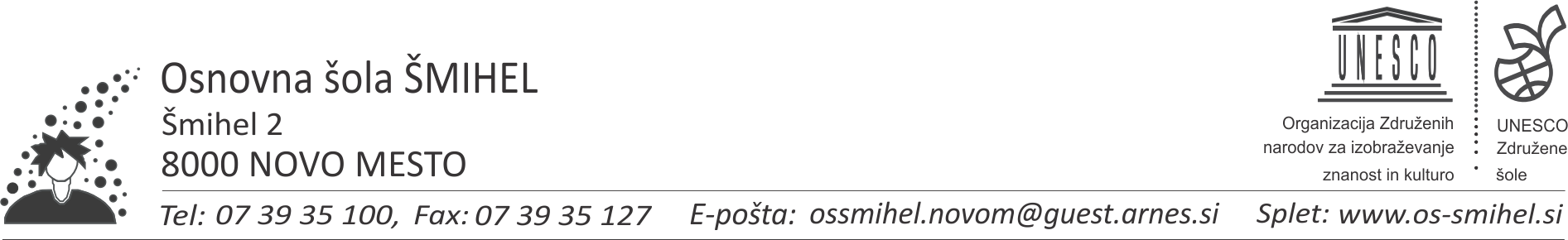 POROČILO O URESNIČEVANJULETNEGA DELOVNEGA NAČRTAv šolskem letu 2021/2022Z USMERITVAMI ZA NADALJNJE DELONovo mesto, avgust 2022KAZALO VSEBINEUVOD	4OCENA PROSTORSKIH, MATERIALNIH IN KADROVSKIH POGOJEV ŠOLE	4PROSTORSKI POGOJI	4KADROVSKI POGOJI	5PROJEKT RASTOČA KNJIGA	7BRALNO-USTVARJALNI PROJEKT O ANDERSENU	9DRUGE PREDNOSTNE NALOGE	9PROJEKTI NA PODRUŽNICI BIRČNA VAS	10PODATKI  O ŠOLI, UČENCIH	11ŠOLSKI OKOLIŠ	11UČENCI	11DOSEŽKI NAŠIH UČENCEV V ŠOLSKEM LETU 2021/2022	12PRIZNANJA, NAGRADE, POHVALE	12VSEBINA IN ORGANIZACIJA VZGOJNO-IZOBRAŽEVALNEGA DELA	15ŠOLSKI KOLEDAR	15NACIONALNO PREVERJANJE ZNANJA – poročila	16DEJAVNOSTI OB POUKU	56INTERESNE DEJAVNOSTI	56DELO Z NADARJENIMI UČENCI	57UNESCO DEJAVNOSTI	57ŠOLA  V  NARAVI	58PLAVALNI TEČAJ	59ZBIRANJE STAREGA PAPIRJA	59SESTAVINE RAZŠIRJENEGA PROGRAMA	59PODALJŠANO BIVANJE	59VARSTVO UČENCEV	59ŠOLSKA PREHRANA	59PREVOZI UČENCEV	59AKTIVNOSTI ZA ZDRAV TELESNI IN DUŠEVNI RAZVOJ UČENCEV	60KARIERNO SVETOVANJE	60DELO S ŠOLSKIMI NOVINCI	60PROMETNA VARNOST UČENCEV	61SKRB ZA UČENCE IZ DRUŽIN Z NIŽJIM SOCIALNO-EKONOMSKIM STATUSOM	62LETOVANJE OTROK	62MATERIALNO OGROŽENE DRUŽINE	62SODELOVANJE MED ŠOLO IN STARŠI	62UČITELJSKI ZBOR	62SPREMLJANJE VZGOJNO-IZOBRAŽEVALNEGA DELA	63SODELOVANJE Z ZUNANJIMI INSTITUCIJAMI	67DRUGO	68POROČILO O DELU ŠOLSKE KNJIŽNICE	69POROČILO O DELU AKTIVOV	741. TRILETJE	742.  TRILETJE	743. SLOVENŠČINA	754.  DRUŽBOSLOVNI AKTIV	765. TUJI JEZIKI	776. NARAVOSLOVNI AKTIV	797. MATEMATIKA	808. PODALJŠANO BIVANJE	819.  ŠPORT	82POROČILO O DELU ŠOLSKE SKUPNOSTI IN ŠOLSKEGA PARLAMENTA	86UVODSvet OŠ Šmihel je LDN za šolsko leto 2021/2022 sprejel na svoji seji 28. 9. 2022. Poročilo o uresničevanju delovnega programa je obravnaval učiteljski zbor na konferenci 31. avgusta 2022, svetu staršev in svetu šole pa ga bo ravnateljica predstavila konec 29. septembra 2022.OCENA PROSTORSKIH, MATERIALNIH IN KADROVSKIH POGOJEV ŠOLEPROSTORSKI POGOJIV tem šolskem letu je vzgojno-izobraževalno delo potekalo za vse učence v stavbi Šmihel 2, kjer smo izvajali pouk za 17 oddelkov, razen za učence dveh 4. oddelkov. Pouk za učence dveh 4. razredov je potekal v najetih prostorih v zgradbi Zavoda F. I. Baraga na Smrečnikovi 60.  V pritličju so bili učenci dveh oddelkov 1., 2. in 3. b razreda. Učenci 3. a so uporabljali učilnico v kleti (v učilnici poleg gospodinjske), petošolci so bili v učilnicah ob garderobi,  matična učilnica 8. b je bila v učilnici za tehniko in tehnologijo. Ostali oddelki od 6. do 9. razreda so uporabljali učilnice v  2. nadstropju, učilnico za tehniko in tehnologijo ter učilnico za gospodinjstvo, ki sta v pritličju oz. kleti. Učenci so poleg učilnic za posamezne predmete uporabljali tudi knjižnico, računalniško učilnico in telovadnico.Zunanje površine ob stavbi v Šmihelu 2 so bile namenjene učencem podaljšanega bivanja in učencem od 1. do 5. razreda, zlasti na tistih delih, kjer je nameščenih več igral. Ko se je izvajal pouk športa na zunanjih igriščih, je bilo teh površin premalo. Potrebno je bilo dogovarjanje in usklajevanje glede uporabe. Za igranje je neprimerno pobočje nad jamo za skok v daljino in tudi sama jama, zato je prepovedano zadrževanje učencev na tem delu. Jama je namenjena pouku športa.Še vedno ostaja aktualna potreba po ureditvi postajališča in obračališča šolskega avtobusa. Zahteva, ki smo jo s strani šole kot tudi sveta staršev že večkrat poslali na Oddelek za okolje in prostor ter gospodu županu Mestne občine Novo mesto za ureditev parkirišča pod viaduktom ter postajališča in obračališče šolskega avtobusa predvsem iz razloga prometne varnosti učencev, se ni realizirala. Prav tako bi bilo potrebno z vidika večje varnosti bolje urediti in zavarovati postajališče, ker učenci vozači čakajo avtobus neposredno ob cestišču.  Z gospodom županom je v mesecu maju potekal sestanek, kjer je pojasnil, da se bo prometna problematika uredila z ureditvijo cestnih povezav v bližnji okolici in bo takrat Šmihelska cesta brez prometa. Hkrati je še vedno aktualna potreba po večjem številu učilnic, saj je za pouk primernih 16 učilnic, neprimerne so učilnice 3. b (klet) in učilnici za tehniko in tehnologijo ter učilnica za gospodinjstvo. O tem so seznanjeni tudi na MO Novo mesto. Zaradi pomanjkanja prostorov smo bili primorani v najem vzeti dve učilnici in kabinet za učitelje v prostorih Zavoda F. I. Barage. Z gospodom županom smo imeli ponovno sestanek glede prostorske stiske. Z njegove strani je bilo obljubljeno, da se jeseni 2022 začne urejati dokumentacija za gradnjo. Gradnja 4 učilnic in ostalih prostorov (kabineti za poučevanje učencev s posebnimi potrebami) je predvidena v šolskem letu 2023/2024.V prostorih podružnične šole v Birčni vasi smo vzgojno-izobraževalno delo izvajali za učence od 1. do 5. razreda. Prostorsko manj primerne učilnice so uporabljali učenci 3. in 5. razreda. Učenci so uporabljali tudi knjižnico in manjšo računalniško učilnico, ki sta na podstrešju.Tudi na PŠ Birčna vas je aktualna potreba po dveh novih učilnicah. Trenutno so primerne 4 učilnice, učilnica 5. razreda je zaradi majhnosti neprimerna. To so potrdili tudi predstavniki MO Novo mesto. Tudi tu je obljubljena gradnja, in sicer dveh učilnic.Šola je s pomočjo financiranja (MIZŠ) pridobila prenosne računalnike, slušalke in kamere (pomoč zaradi epidemije covid-19).Med letom  sta bila nabavljena posoda in pribor zaradi izgube ali uničenja. S pomočjo donacij, lastnih sredstev in sredstev MO Novo mesto smo kupili strežnik (računovodstvo) v vrednosti 2.543 evrov, pregradno zaveso v telovadnici v vrednosti 14.134 evrov in garderobne omarice v vrednosti 17.846 evrov. Iz donacije podjetja PPG v vrednosti 4.948 evrov smo kupili športne rekvizite.Športna sredstva v vrednosti 630 evrov smo kupili s finančno nagrado s športnih tekmovanj. Kupili smo še: voziček za prevoz prehrane (Zavod F. I. Barago), plastifikator, mobitel, tiskalnik, didaktične igre, diatonični set, pisarniška stola, sušilni stroj.Trudili smo se, da bi bile vse učilnice primerno opremljene za izvajanje vzgojno-izobraževalnih dejavnosti. Iz rubrike vzdrževanje stavbe – opravili smo servis plinskih trošil, čiščenje grelnikov in servis vseh klimatskih naprav, zapornico pri šoli – upravljanje s pomočjo telefona ter opravili letno obrezovanje žive meje. Iz sredstev donacije podjetja PPG pa smo prebelili vse šolske prostore, ki jih uporabljajo učenci – vrednost 29.903 evrov.KADROVSKI POGOJIV šolskem letu 2021/2022 so bila vsa delovna  mesta za izvajanje pouka zasedena s strokovno usposobljenim kadrom. V podaljšanem bivanju na matični šoli so delo opravljali: profesorice razrednega pouka, prof. likovne vzgoje, prof. geografije in zgodovine ter prof. športne vzgoje, učiteljica razrednega pouka in socialni delavki. Na podružnični šoli pa so delo v podaljšanem bivanju opravljale: profesorice razrednega pouka in učiteljici razrednega pouka.V dveh  oddelkih 1. razreda sta se vključevali tudi drugi strokovni delavki, in sicer: v 1. a -- Laura Gabrič, v 1. b --  Lidija Špelič ter na podružnici Marjetka Slana Pevec.2 delovni mesti, ki nam pripadata glede na število učencev Romov (od 45 naprej), smo na matični šoli porazdelili med učitelje in svetovalno delavko, in sicer: 1 ura Mojca Klobučar, 3,5 ure Dragica Poljanec, 1 ura Jaka Darovec, 3,5 ure Erika Gnidovec, 4,8 ure Blažka Riosa in 1 ura Laura Gabrič. Na podružnici so izvajale ure za učence Rome: po 2 uri  Majda Kolenc in Andreja Krnc, po 1,5 ure Špela Lumpert in 1 uro Milka Hudoklin. Andreja Šurla je izvajala 22,4 ure svetovalnega dela.Na novo delovno mesto – romska pomočnica – smo zaposlili Amro Isić.Iz prihodkov šole (prihodki od najemnin in dejavnosti šolske kuhinje) smo financirali 2,31 deleža delovnega mesta kuharice, ki ni sistemiziran s strani MIZŠ-ja.Pri pouku naravoslovja je določene naloge izvajala laborantka Zdenka Cvelbar, zaposlena na Osnovni šoli Šentjernej. Sistemizirane ure dodatne strokovne pomoči so izvajale sodelavke z Osnovne šole Dragotina Ketteja.V tem šolskem letu smo študentki pedagogike omogočili pridobivanje izkušenj na področju šolskega svetovalnega dela, študentu geografije in zgodovine pa na področju poučevanja geografije in zgodovine.  Ostalih praktikantov zaradi epidemije nismo sprejeli. Prošenj je bilo veliko, vendar smo zaradi epidemije in varnosti učencev ter učiteljev vse prošnje zavrnili.Izobraževanje je bilo vezano na kakovostnejše izvajanje prednostnih nalog šole. Priporočena je bila udeležba na študijskih skupinah določenega predmetnega področja. Zaradi pozitivnih izkušenj smo izobraževanja (spletna učilnica, ZOOM, delo na daljavo) izpeljali v šoli za celoten kolektiv. Izkoristili smo tudi »potencial zbornice«.V mesecu maju smo izvedli izobraževanje na področju šolske dokumentacije in pravilnikov, v mesecu juniju s področja Poklicne odgovornosti vseh zaposlenih (dr. Nina Ana Jager), v avgustu pa s področja Pravil šolskega reda in najpogostejših napak pri izrekanju vzgojnih ukrepov in opominov (dr. Nina Ana Jager). Izobraževanje tehničnega kadra (kuharice, hišnik, čistilke) je bilo vezano na njihovo dejavnost. Računovodkinja se je vključevala v izobraževanja Društva računovodij in druga izobraževanja s področja plačne politike, tajnica – aktualne posvete, pomočnica in ravnateljica v izobraževanje pomočnikov oziroma ravnateljev preko ŠR in drugih posvetov. Preko leta smo se udeleževali tudi izobraževanj Združenja ravnateljev – različne teme  (računovodkinja, tajnica in ravnateljica).Strokovno ekskurzijo smo izvedli v mesecu juniju – Ljubljana, Kamnik. S 15. 3. 2022 je v višji plačni razred napredovalo 6 sodelavcev, in sicer: Marinka Božič, Jaka Darovec, Mihaela Gerjovič, Erika Gnidovec, Boštjan Hribar in Milka Hudoklin.S 1. 3. 2022 je v naziv svetnik napredovala Mateja Petric.  S 1. 7. 2022 je v naziv mentor napredovala Laura Gabrič.Zaradi epidemije covid-19 je bilo v šolskem letu 2021/2022 odsotnih veliko zaposlenih.  Mesečno je bilo v povprečju odsotnih 12 delavcev, največ v mesecu januarju (18 delavcev) februarju (21 delavcev) in juniju (14 delavcev). Na daljših bolniških odsotnostih so bili Bahrija Djelić (nadomešča jo Azemina Taraniš), Zlatka Galič (nadomeščala jo je Anja Hrovat) in Majda Kolenc. Na porodniškem dopustu je: Mojca Pirc (nadomeščala jo Urška Papež). 31. 8. 2022 se je upokojila Marjetka Slana Pevec.PREDNOSTNA NALOGA Vodilo letošnjega delovanja je bilo v naslednji misli:»Gibanje in zdrava prehrana – to naj bo naša vsakdanja navada.«Družba prihodnosti je družba znanja. Znanje je trajna vrednota, ki skupaj s pridobljenimi izkušnjami oblikuje naše življenje. Prizadevali smo si, da se bi vsak posameznik zavedal svojega védenja in ustvarjalnosti ter bogatil življenje in delo na šoli. Veliko časa smo namenili tudi znanju dela in učenja na daljavo, uporabljanju IKT opreme, spletnih aplikacij za delo na daljavo. Poleg znanja je izrednega pomena tudi zdrava prehrana in gibanje, ki pripomore k celovitemu razvoju posameznika.Ta izhodišča so se ob pouku prepletala tudi skozi dejavnosti nalog v šolskem in vseslovenskem projektu Rastoča knjiga, katere prednostna tema sta bili zdrava prehrana in gibanje.Naš skupni cilj je, da učenci ambicije uresničijo z aktivnostjo. Sprotno delo vseh in dosledno izvajanje dogovorjenih nalog prav gotovo pripomore uresničiti zastavljene cilje.     Naš najpomembnejši cilj je bil tudi tokrat izvajati kakovosten pouk z namenom dosegati uporabno in trajno znanje v povezavi z življenjskimi situacijami. K temu so bile usmerjene vse naše dejavnosti. PROJEKT RASTOČA KNJIGA Uradni začetek letošnjega projekta z naslovom GIBANJE IN ZDRAVA PREHRANA –  TO NAJ BO NAŠA VSAKDANJA NAVADA je bil 15. 10. 2021 na Mihaelov dan, ko smo za vse učence matične in podružnične šole izvedli naravoslovni dan na temo ZDRAV ŽIVLJENJSKI SLOG. Učenci so si na razrednikovi uri ogledali predstavitev o zgodovini šole, pregled dejavnosti našega šestletnega delovanja v okviru projekta in obeležili 157-obletnico šole. Sledile so različne delavnice (izdelava prehranske piramide, priprava presnih sladic, merjenje vsebnosti sladkorja v sladkih pijačah, od zrna do kruha, pot ajdovega zrna …) Dan smo zaključili s kosilom po izboru učencev. V decembru smo obeležili tudi zimski solsticij in ga povezali z Rastočo knjigo.Konkretizacija dejavnosti na športnem področjuUvedli smo minuto za zdravje, ki jo je vsakodnevno naznanil šolski radio ob predvidenem času, v vsakem razredu je bil oblikovan kotiček za projekt s prikazom vaj za razgibavanje. Zainteresirani učenci so mesečno prejeli liste  za beleženje aktivnosti v krogu družine, ki so bili ločeni glede na letni čas. Na dan slovenskega športa in ob zaključku projekta smo po celotni vertikali izvedli športni dan z raznovrstnimi aktivnostmi, prilagojenimi starostni stopnji učencev. Po sprostitvi epidemioloških ukrepov smo učencem ponudili pestre športne dejavnosti na različnih lokacijah po Sloveniji. 3. r - tek na smučeh (Pokljuka)4./5. r - smučanje (Gače)7./8. r - smučanje/tek na smučeh (Kranjska Gora/Planica)8. r - pohod (Tamar)9. r - pohod (Pokljuka)1. r – gimnastika, košarka, pohod, tek2. r – kegljanje, pohod, košarka, Dan mobilnosti3. r – namizni tenis, pohod, košarka, Dan mobilnosti4. r – tenis, pohod, košarka, Dan mobilnosti5. r – tenis, pohod, Dan mobilnosti6. r – pohod na Gospodično7. r – pohod na Mirno goro8. r – plavanje v bazenu Otočec7./8./9. r – kolesarjenje, igre z žogo (Vavta vas, Hruševec)Podružnica Birčna vas – pohod v različne smeri v okolici šoleKonkretizacija dejavnosti na naravoslovnem področjuSodelovali smo na natečaju Tradicionalni slovenski zajtrk, oblikovali skupino za prehrano, ki so jo sestavljali vodja kuhinje, ravnateljica ter 2 predstavnika učencev, predstavnik zaposlenih ter organizatorica šolske prehrane, sodelovali na UNESCO projektu Večerja. Pripravili smo tedenski jedilnik zdrave prehrane, prispevek o zdravilnih učinkovinah česna in spekli česnov kruh ter pripravili zeliščni namaz. Spoznali smo pomen branja deklaracij na prehranskih izdelkih, izvedli raziskavo o skritih sladkorjih v pijačah, februarja smo razpisali kuharski natečaj za stare slovenske jedi v sodobni preobleki, na katerem je sodelovalo 14 učencev in vsi so prejeli pohvalo.  Zmagovalna sladica je bila uvrščena na šolski jedilnik, na dan, ko smo pripravili prireditev ob zaključku projekta.  Zmagovalni recept na podružnični šoli pa so učenci pripravili v gospodinjski učilnici za ostale sošolce. Pri ocenjevanju receptov je poleg koordinatoric sodelovala tudi vodja kuhinje Andreja Kastelic.Zmagovalni recepti so bili objavljeni v praktični knjižici z različnimi prispevki s področja športa in prehrane, ki smo jo izdali ob zaključku projekta, na ogled pa je tudi na spletni strani šole. Učenci so lahko skozi celotno šolsko leto na tedenskem jedilniku v razdelku, namenjenem projektu, prebirali znane ljudske pregovore in lepe misli na temo zdravega prehranjevanja in gibanja (M. Klobučar).Sklepno dejanje letošnjega projekta sta bili slovesni prireditvi z dvigom podstavka deklice z Rastočo knjigo. V bogatem kulturnem programu v športnem duhu sta zbrane nagovorila gospa ravnateljica, ki je učencem podelila pohvale ter častni gost, dr. Janez Gabrijelčič, ki se vedno z veseljem odzove našemu povabilu in aktivno in redno sodeluje z nami  skozi celotno šolsko leto. Misli za podstavek so prispevali krajani, ki aktivno delujejo na področju športa ali prehrane, to so Chef Damjan Fink, zobozdravnik Matjaž Recelj, atletinja Klara Ljubi, čebelarka Jana Berginc in vodja prehrane Jerneja Ovniček ter kolesar  Marko Kump.Vse omenjene dejavnosti smo sproti objavljali v različnih medijih.Koordinatorice ocenjujemo, da smo na zanimiv način približali oz. širili  idejo RK in njene vrednote. Ob koncu šolskega leta nas je razveselilo sporočilo gospoda Gabrijelčiča, ki nam je čestital za opravljeno delo ter ponosno izrazil podporo našim prizadevanjem. Za prihodnje šolsko leto predlagamo:-  ohranitev Mihaelovega dne z obletnico šole ter tradicionalnim kosilom po izboru učencev, -   tematski predlog povezave umetnosti s športom.Dostop do e-oblike knjižice na spletni strani šole ter evalvacijsko poročilo o opravljenih dejavnostih smo skupaj s slikovnim gradivom posredovali Državnemu svetu RS, ki je glavni pokrovitelj Rastoče knjige.Povezava do e-knjižice: RASTOCA-KNJIGA-2022.pdf (arnes.si)Projekt Z ustvarjalnostjo in inovativnostjo do podjetnosti 202130. septembra, 1., 7. in 8. oktobra 2021 so osmošolke Loti Bele, Lana Rajar, Eli Gorjanc, Darja Preskar in Ema Kastrevc sodelovale na podjetniškem projektu Z ustvarjalnostjo in inovativnostjo do podjetnosti (ZUIP), ki ga v okviru programa »Mladim se dogaja« organizira Javna agencija Spirit v sodelovanju s konzorcijem še drugih osnovnih šol: OŠ Stopiče, OŠ Center, OŠ Drska, OŠ Toneta Pavčka ter Razvojnim centrom Novo mesto. Izziv se je glasil: Od kuhinje do postelje – kako izboljšati pot obroka od bolnišnične kuhinje do bolnika na oddelku? Razvoz obrokov od kuhinje do oddelkov namreč poteka po 800 metrih podzemnih hodnikov in po dvigalih novomeškega bolnišničnega kompleksa. Učenke so morale dodobra spoznati načine priprave in dostave obrokov ter predlagati rešitev za izboljšave. Ob zaključku izziva je ekipa komisiji predlagala rešitve izziva. Učenke so se osredotočile na reševanje problema napačno dostavljenih obrokov, ki imajo neugodne posledice pri bolnikih.  Predlagale so nov način označevanj pladnjev, ki bi bil usklajen z zapestnicami in našitki na oblačilu. Odrasli bi nosili zapestnice različnih barv, otroci pa našitke različnih živali. Dejavnosti so bile prilagojene in izvedene skladno s Protokolom ravnanja v času razbremenitvenih ukrepov epidemije COVID-19 za izvajanje obveznega in razširjenega programa. Program se je izvedel spletno, tako da ga je vsaka šola izvajala v prostorih svoje matične šole. Mentorja sta bila Mateja Železnik in Alen Lindič.BRALNO-USTVARJALNI PROJEKT O ANDERSENUVodja projekta je knjižničarka Marjetka Dragman. Projekt sta ob njeni podpori vodili učiteljici Mihaela Gerjovič in Mateja Hribar. Razlog za izvedbo je bil ta, da se četrtošolci po navadi odmaknejo od branja in obiskovanja knjižnice, ker so prepričani, da znajo brati in več ni potrebno. Skozi različne in pestre dejavnosti, ki so bile tako učencem kot nam v izredno veselje, so bili učenci visoko motivirani in ustvarjalni. Po mnenju vodje projekta so s skupnimi močmi dosegle cilj predstaviti življenje in delo pravljičarja in pokazati, h kako bogatemu in raznovrstnemu ustvarjanju nas lahko spodbudijo literarna dela. DRUGE PREDNOSTNE NALOGEDruge prednostne naloge in predmet spremljanja v šol. letu 2021/2022 so bile usmerjene v:čitljivo pisavo in razločno branje,delo na daljavo z uporabo IKT,delo z učenci Romi,Pravila šolskega reda OŠ Šmihel (upoštevanje pravil in ukrepanje), Hišni red in Vzgojni načrt,dejavnosti razširjenega programa.Večina dejavnosti  je bilo nadaljevanje nalog prejšnjih let z namenom, da bi učenci osvojili čim več v življenjskih situacijah uporabnega in trajnega znanja.Z uporabo v učence usmerjenih oblik in metod dela bomo razvijali sposobnosti vsakega posameznika ter sledili individualizaciji in diferenciaciji. Učence bomo tudi letos učili sporočati bistvo, ker gre tu za dolgotrajen proces.Uporabno in trajnejše znanje smo skušali doseči tudi z drugače načrtovanimi in izvedenimi dnevi medpredmetnega povezovanja. Prepletale so se različne dejavnosti, na posameznem dnevu pa so prevladovala določena dejavnost. Dnevi dejavnosti so priložnost za uporabo aktivnih oblik in metod dela, razvijanje kritičnega mišljenja, hkrati pa omogočajo, da vsakdo izmed učencev razvija svoje močno področje. Zaradi izobraževanja na daljavo smo nekatere dneve dejavnosti izvedli v zelo prilagojeni obliki.Pri učencih Romih smo želeli doseči čim boljšo učno uspešnost. Ta je v precejšnji meri odvisna od obiska pouka. V tem šolskem letu so dosegli le 29 % učno uspešnost. V precejšnji meri je odvisna od obiska pouka, s katerim nismo bili zadovoljni. Kljub številnim raznovrstnim aktivnostim pri nekaterih starših nismo dosegli, da bi otroke bolj redno ali sploh pošiljali v šolo. Posluževali smo se raznovrstnih načinov za uspešnejše sodelovanje s starši (osebni pogovor učitelja, razrednika, romskih pomočnic in svetovalnih delavk s starši, obiski razrednika na učenčevem domu, telefonski klici …). V prihodnje bo potrebno še bolj delati na sprejemanju odgovornosti učencev in staršev. Za delo z učenci Romi je potrebno veliko izvirnih pristopov in načinov dela učiteljev, saj romski pomočniki za to niso usposobljeni. Učinkovitejši bomo ob sprotnem sodelovanju vseh strokovnih delavcev, romskih pomočnikov in staršev. Z dejavnostmi razširjenega programa smo dopolnjevali vsebine obveznega pouka in učencem ponudili še več možnosti za razvijanje njihovih sposobnosti, spretnosti in veščin tako na učnem kot socialnem in čustvenem področju. Znotraj šole v jutranjem varstvu, podaljšanem bivanju, urah oddelčne skupnosti, tečajih, interesnih dejavnostih  … V okviru naravoslovnih dejavnosti in razrednikovih ur smo del vsebin načrtovali tudi za dejavnosti na področju ekologije in zdravega načina življenja (vsebine zdravstvene vzgoje). Predlog prednostnih nalog za šolsko leto 2022/2023:Iz poročil strokovnih delavcev in poročil o delu aktivov, poročil o izvajanju prednostnih nalog in šolskega projekta, spremljanja in analize vzgojno-izobraževalnih dejavnosti, sodelovanja s starši, se nakazujejo smernice za naprej. Nadaljevali bomo z dejavnostmi na področju čitljivosti zapisa, ki so pomembne dejavnosti za osvajanje znanja vsakega učenca, različnih oblik branja, tekočnosti branja, dela z nadarjenimi …PROJEKTI NA PODRUŽNICI BIRČNA VASPREDNOSTNA NALOGA ŠMIHCI PIŠEMO ČITLJIVOV okviru prednostne naloge Šmihci pišemo čitljivo, ki smo jo uresničevali v soodvisnosti in povezavi s šolskim projektom, Rastočo knjigo, z naslovom  »ZDRAV ŽIVLJENJSKI SLOG«. Naslov je  bil Gibanje in zdrava prehrana – to naj bo naša vsakdanja navada, preko projekta pa smo uresničevali globalni cilj. Ta je bil, da učenec skozi učenje pravilne pisave razvije lasten čitljiv zapis. V letošnjem šolskem letu smo se strokovni delavci z učenci zavedali pomena čitljivega zapisa za dobro pisno komunikacijo, razvijali motorične spretnosti in razvijali čitljiv, urejen zapis,  čut za estetiko in prepoznavali učence s težavami na področju grafomotorike. Izvedli smo naslednje dejavnosti v okviru različnih dejavnosti pri pouku, dnevih dejavnosti, dejavnostih razširjenega programa in ostalih aktivnostih:1. TRILETJE IN PODALJŠANO BIVANJE Izvedene dejavnosti v okviru pouka in dni dejavnosti:- estetsko urejene prve strani zvezkov oz. naslovnice na začetku šolskega leta,- pod naloge smo zapisali pohvalo za lepo urejen zapis,- poudarek na estetskih zapisih in prepisih s table in zapisih nasploh (vaje lepopisa, pisanje v omejen prostor – natančno od črte do črte, naslov, datum, poudarjeni deli zapisa), - zahtevne pobarvanke, delovni listi z vzorčki, grafomotorične vaje (prebiranje semen, delanje zapestnic, prstne igre, vaje za pincetni prijem, rezanje s škarjami po črtah),- redno risanje vzorčkov v zvezke pod domače naloge,- v prvih razredih velik poudarek na natančnem barvanju, držanju pisala,- pri LUM smo dvakrat izdelovali likovni izdelek, kjer smo lastno pisavo posameznika uporabili kot del slike/risbe, s pisavo smo oblikovali likovni vzorec, izdelali smo tudi okrašene inicialke,- izdelava prispevkov za šolsko glasilo Mravljice v Birčni vasi, - nekaj učencev se je vključilo v ID Pišem z roko, vendar se zaradi aktualnih razmer ni izvajal.2. IN 3. TRILETJE- estetsko oblikovanje prvih strani v zvezkih,- ponovitev pravilnega postopka zapisovanja velikih in malih pisanih črk,- pisanje pisem sorodnikom, prijateljem in družinskim članom,- pisanje in popravljanje osnutka in prepis doživljajskega spisa,- izdelava prispevkov za šolsko glasilo Mravljice v Birčni vasi,- izdelava  plakatov, - čitljivi in estetski zapisi receptov.Na podružnici je bil izveden tudi projekt Pišem z roko (Teden pisanja z roko), kjer so učenci svoja doživetja lastnoročno zapisali, izdelovali različne izdelke ter izvedli tehniški dan.Predstavitev  projekcije – Pisave skozi čas.Ustvarjalna delavnica: spoznavanje pisanja v kaligrafiji – ga. ravnateljica Romana Šarec Rojc Ustvarjalne delavnice po razredih1. razred: izdelava inicialke; pisanje začetne črke svojega imena ali celo ime in likovno oblikovanje izdelka. 2. razred: izdelava bralne kazalke s čitljivim posvetilom.3. razred  izdelava skupinskega plakata – Pišem ker … (vsak izmed učencev na plakat zapiše, zakaj rad piše z roko, prilepi izdelano črko svojega imena itd.) Vsak izdela črko svojega imena  A 4 list. 4. razred: izdelava monograma.5. razred: Izdelava papirja, pisanje v različnih pisavah. Predlagamo, da se prednostna naloga v podobni obliki izvaja tudi v prihodnjem šolskem letu, saj je pomembno, da se vsi zavedamo pomena čitljive pisave ter izboljšujemo estetskost zapisa.PODATKI  O ŠOLI, UČENCIH ŠOLSKI OKOLIŠ			Med podatki o šolskem okolišu ni sprememb. Okoliš ostaja tak, kot je bil podan v delovnem programu za šolsko leto 2021/2022.UČENCI				Ob zaključku šolskega leta je bilo v 24 oddelkov vključenih 433 učencev: a)  356  v 19 oddelkih matične šole,		b)     77 v 5  oddelkih podružnične šoleUčni uspeh ob koncu šolskega leta po opravljanju popravnih in predmetnih izpitih:Matična šola – OŠ ŠmihelPodružnična šola Birčna vasDOSEŽKI NAŠIH UČENCEV V ŠOLSKEM LETU 2021/2022PRIZNANJA, NAGRADE, POHVALELetošnje šolsko leto se razlikuje v številu dosežkov. Zaradi koronavirusa ni bilo izvedenih nekaterih tekmovanj ali pa so se izvedla prilagojeno razmeram.Zahvalo devetošolcu je prejel Tim Šetina. Naj učenka šole je postala Ema Kastrevc. Naj športnika šole pa Meta Kapš, 7. a in Jaka Kapš, 9. b.Učencem smo ob koncu šolskega leta podelili:Učenci in učenke so tekmovali v znanju na 21 tekmovanjih in osvojili naslednje število priznanj:
Dosežki na šolskih tekmovanjihbiserna priznanja = 137bronasta priznanja = 328priznanja za sodelovanje = 23Dosežki na regijskih tekmovanjih:srebrno priznanje = 3bronasto priznanje = 2Dosežki na državnih tekmovanjih:zlata priznanja = 13srebrna priznanja = 23priznanja za sodelovanje = 19Športno področjeTekmovanja na občinski ravni so se odvijala večinoma na novomeških osnovnih šolah. Na naši šoli smo organizirali 4 tekmovanja občinskega ranga za košarko.V letošnjem šolskem letu zaradi zdravstvenih razlogov – pandemije covid-19, niso bila izvedena vsa šolska športna tekmovanja na državnem nivoju. Predvsem velja to za mlajše kategorije, kjer se je tekmovanje končalo na področni ravni. Sodelovali smo na večini šolskih športnih tekmovanj, ki jih je razpisal Zavod NM, sodelovali pa smo tudi na nekaterih tekmovanjih le državnega ranga. Na 12 občinskih tekmovanjih, na 13  področnih tekmovanjih in  na  8 državnih tekmovanjih. Zanimivo, bilo je več področnih tekmovanj kot občinskih. To pa iz razloga, ker se vse šole še niso upale vključiti v tekmovalni proces zaradi izrednih zdravstvenih razmer.Tekmovanje je za mnoge motivacija za delo, dokazovanje svojih sposobnosti in prikaz vloženega truda v treniranju. Niso pa vsi učenci željni tekmovanja in dokazovanja v športu, so pa radi sodelovali na interesnih dejavnostih, kar je spodbudno za razvijanje zdravega življenjskega sloga. TEKMOVANJE ZA NAJUSPEŠNEJŠO ŠOLO NA ŠPORTNEM PODROČJU V ŠOLSKEM LETU 2021/ 2022 V OBČINI NOVO MESTOUspešno smo sodelovali na različnih nivojih šolskih športnih tekmovanj ter v različnih športnih disciplinah. Zato je uvrstitev na nivoju občine tudi zaslužena. Zasedli smo 3. mesto. Tudi po udeležbi na tekmovanjih smo zasedli 3. mesto. S tem tekmovanjem bomo dobili nekaj finančnih sredstev (skupaj 1350,89 evrov), ki jih bomo lahko smiselno uporabili za posodobitev športne opreme. Tako bo delo z učenci bolj kakovostno. Najvidnejši uspehi naših športnikov na državnih tekmovanjih so bili naslednji:LUKA OMRZEL – 2. mesto, SKOK V VIŠINOMETA KAPŠ  – 4. mesto, SKOK V VIŠINOLOVRO SELAN – 4. mesto, AKROBATIKAEKIPA STAREJŠIH DEČKOV – 4. mesto,  AKROBATIKAEKIPA STAREJŠIH DEČKIOV– 4. mesto,  AKROBATIKAVSEBINA IN ORGANIZACIJA VZGOJNO-IZOBRAŽEVALNEGA DELA ŠOLSKI KOLEDARZAČETEK IN TRAJANJE POUKAPouk se je začel 1. septembra 2021 in se je za devetošolce končal 15. junija 2022, za ostale učence pa 24. junija 2022.Delo smo izvajali po šolskem koledarju v dveh ocenjevalnih obdobjih za učence od 1. do 9. razreda.REALIZACIJA POUKA Realizacija pouka je bila pri vseh predmetih nad 95 %.POPRAVNI IZPITI, PREDMETNI IZPITI 		Od 43 devetošolcev je 15. junija deveti razred uspešno zaključilo vseh 43 učencev. Učenka 9. razreda, ki se je izobraževala na domu, je vse izpite uspešno opravila v prvem roku.En učenec osmega razreda je uspešno opravil popravni izpit v junijskem roku. K opravljanju predmetnim izpitom smo povabili 27 učencev, v prvem roku se na izpite ni prijavil nihče, v drugem roku sta se prijavila  dva učenca, vendar nista bila uspešna. NACIONALNO PREVERJANJE ZNANJA – poročila6. RAZREDSLOVENŠČINAAnalizo je pripravila Mateja Železnik, prof. razrednega poukaV šolskem letu 2021/2022 je na OŠ Šmihel nacionalno preverjanje znanja slovenščine pisalo 52 šestošolcev od 58 prijavljenih.Šolsko povprečje je letos 43,40 % in je za 2,10 % pod slovenskim povprečjem, ki znaša45,50 %.  PRIKAZ DOSEŽKOV PRI SLOVENŠČINIPrimerjava med državnimi rezultati in rezultati na OŠ Šmihel po posameznih postavkah:Iz razpredelnice lahko razberemo, da so naši učenci v primerjavi z vsemi učenci v državi slabše rešili večino nalog, vendar odstopanja niso tako velika. ANALIZA PO NALOGAH:	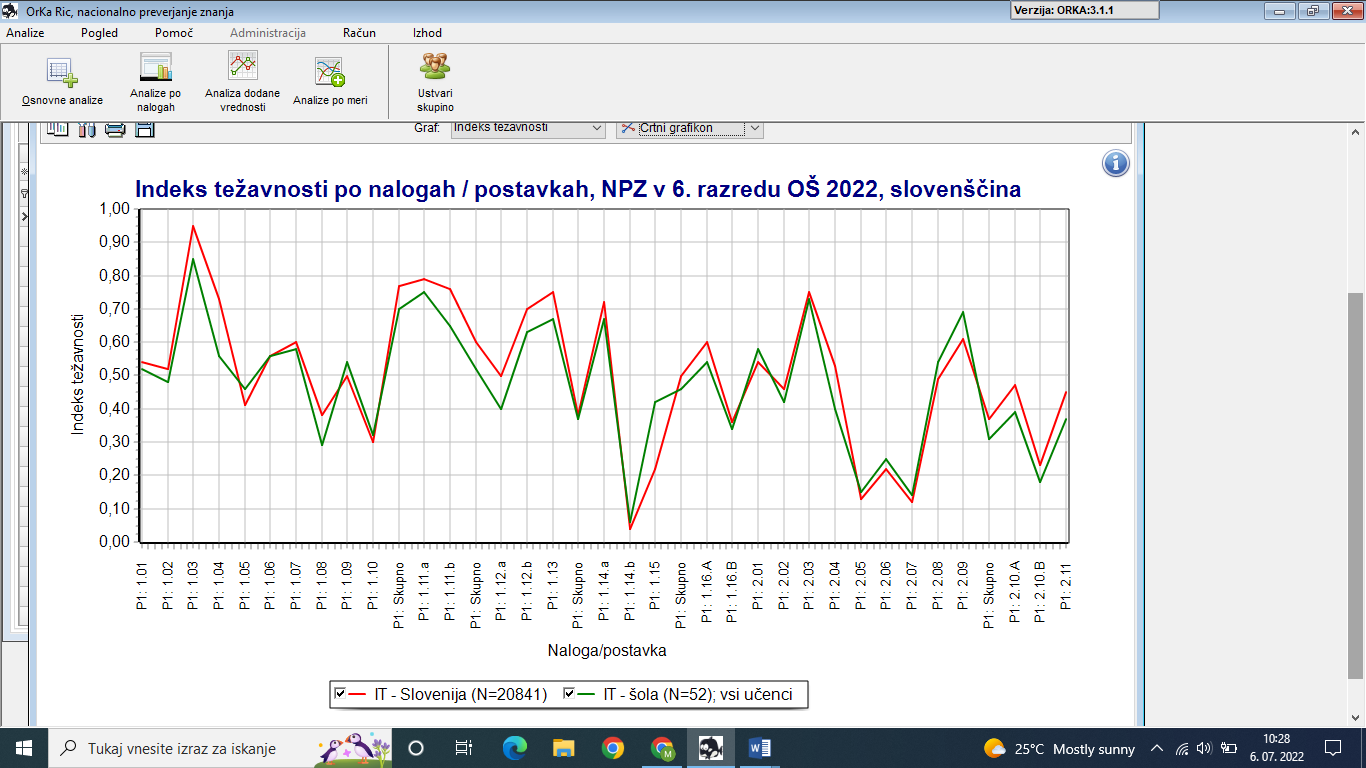 Vsega skupaj je bilo 37 točkovnih enot oziroma 32 nalog. Pri 11 točkovnih enotah  so bili naši učenci boljši od državnega povprečja, pri 25 točkovnih enotah slabši, pri 1 pa so se izenačili z državnim povprečjem. V I. delu so bile naloge povezane z neumetnostnim besedilom, v II. delu pa z umetnostnim besedilom. V I. delu je bilo izhodiščno neumetnostno besedilo z naslovom Branje misli, prirejeno po besedilu Roberta Winstona iz knjige Kaj se mota v moji glavi? (2011). Naloge ob neumetnostnem besedilu preverjajo učenčevo zmožnost enosmernega sporazumevanja in tvorjenja enogovornih neumetnostnih besedil ter jezikovno, slogovno in metajezikovno zmožnost.V II. delu je bilo izhodiščno besedilo odlomek iz dela Dima Zupana Duh Maksa Zeljarskega, objavljeno v knjigi Geniji: Antologija sodobne slovenske mladinske kratke proze, ki jo je uredila Dragica Haramija. Naloge ob umetnostnem besedilu preverjajo učenčevo zmožnost sprejemanja umetnostnih besedil in tvorjenja besedil o umetnostnih besedilih in ob njih ter usvojeno literarnovedno znanje.NALOGE, KI SO BILE BOLJŠE OD DRŽAVNEGA POVPREČJA:15. naloga – I. del:Vrsta naloge: zaprta         Taksonomska stopnja: znanje/poznavanje; razumevanje, uporabaNaloga 15 je preverjala jezikovno, in sicer skladenjsko zmožnost. Učenci so morali navedeni enostavčni povedi združiti v dvostavčno poved tako, da so izrazili vzrok. Nova poved je morala biti jezikovno pravilna.  Povprečje te naloge na naši šoli je znašalo 0,85 točke od 2 možnih točk, državno povprečje pa je bilo 0,45 točke. Naloga sodi v območje nad modrim. Tu so bili naši učenci 0,20 točke nad državnim povprečjem.9. naloga – II. del:Vrsta naloge: zaprtaTaksonomska stopnja: razumevanje, uporabaV nalogi 9 so morali učenci dokazati razumevanje besedila tako, da so med ponujenimi odgovori prepoznali, kaj pomeni podčrtana beseda. Naloga sodi v rdečo območje. Povprečje te naloge na naši šoli je znašalo 0,69 točke od možne 1 točke, državno povprečje pa je bilo 0,61 točke. Tu so bili naši učenci 0,08 točke nad državnim povprečjem.5. naloga – I. del:Vrsta naloge: polodprtaTaksonomska stopnja: razumevanje, uporabaNaloga 5 je preverjala zmožnost razumevanja prebranega besedila. Učenci so morali povzeti bistvene podatke o tem, kako z govorico telesa pokažemo, da se strinjamo z govorcem. Naloga sodi v modro območje. Povprečje te naloge na naši šoli je znašalo 0,46 točke od možne 1 točke, državno povprečje pa je bilo 0,41 točke. Tu so bili naši učenci 0,05 točke nad državnim povprečjem.8. naloga – II. delVrsta naloge: polodprtaTaksonomska stopnja: razumevanje, uporabaV nalogi 8 so morali učenci dokazati razumevanje besedila tako, da so razložili pomen podčrtanega dela povedi. Naloga sodi v rdečo območje. Povprečje te naloge na naši šoli je znašalo 0,54 točke od možne 1 točke, državno povprečje pa je bilo 0,49 točke. Tu so bili naši učenci 0,05 točke nad državnim povprečjem.NALOGE, KI SO BILE SLABŠE OD DRŽAVNEGA POVPREČJA:4. naloga – I. del:Vrsta naloge: tvorbnaTaksonomska stopnja: razumevanje, uporaba; analiza, sinteza, vrednotenjeNaloga 4 je preverjala učenčevo zmožnost povzemanja bistvenih podatkov. Učenci so morali napisati tri primere, po čem sogovorci prepoznajo naše misli in čustva. Naloga sodi v zeleno območje. Povprečje te naloge na naši šoli je znašalo 0,56 točke od 1 možne točke, državno povprečje pa je bilo 0,73 točke. Tu so bili naši učenci 0,17 točke pod državnim povprečjem.4. naloga – II. del:Vrsta naloge: zaprtaTaksonomska stopnja: razumevanje, uporabaV nalogi 4 so morali učenci dokazati svojo recepcijsko zmožnost tako, da so s številkami označili, kako si sledijo dogodki v odlomku.  Naloga sodi v rdečo območje. Povprečje te naloge na naši šoli je znašalo 0,40 točke od 1 možne točke, državno povprečje pa je bilo 0,53 točke. Tu so bili naši učenci 0,13 točke pod državnim povprečjem. 11. b naloga – I. del:Vrsta naloge: zaprtaTaksonomska stopnja: znanje, poznavanje; razumevanje, uporabaNaloga 11 b je preverjala jezikovno zmožnost, in sicer poimenovalno. Učenci so morali iz izpisane povedi prepisati besedo, ki spada v isto besedno družino kot beseda laganje. Sodi v zeleno območje. Povprečje te naloge na naši šoli je znašalo 0,65 točke od 1 možne točke, državno povprečje pa je bilo 0,76 točke. Tu so bili naši učenci 0,11 točke pod državnim povprečjem.12. a naloga – I. del:Vrsta naloge: zaprtaTaksonomska stopnja: znanje, poznavanje; razumevanje, uporabaNaloga 12 a je preverjala metajezikovno zmožnost. Učenci so morali zapisati, na katero besedo se nanaša osebni zaimek jih v navedeni povedi, in tako izkazati razumevanje jezikoslovnega izraza. Naloga sodi v rdeče območje. Povprečje te naloge na naši šoli je znašalo 0,40 točke od 1 možne točke, državno povprečje pa je bilo 0,50 točke. Tu so bili naši učenci 0,10 točke pod državnim povprečjem.MATEMATIKAV šolskem letu 2021/2022 je na OŠ Šmihel nacionalno preverjanje znanja matematike pisalo 49 šestošolcev od 58 prijavljenih. Šolsko povprečje je bilo letos 48,7 % in je za 1 % pod slovenskim povprečjem, ki znaša 49,7 %. Skupno število točk je bilo 50. PRIKAZ DOSEŽKOV PRI MATEMATIKI Primerjava med državnimi rezultati in rezultati na OŠ Šmihel po posameznih postavkah: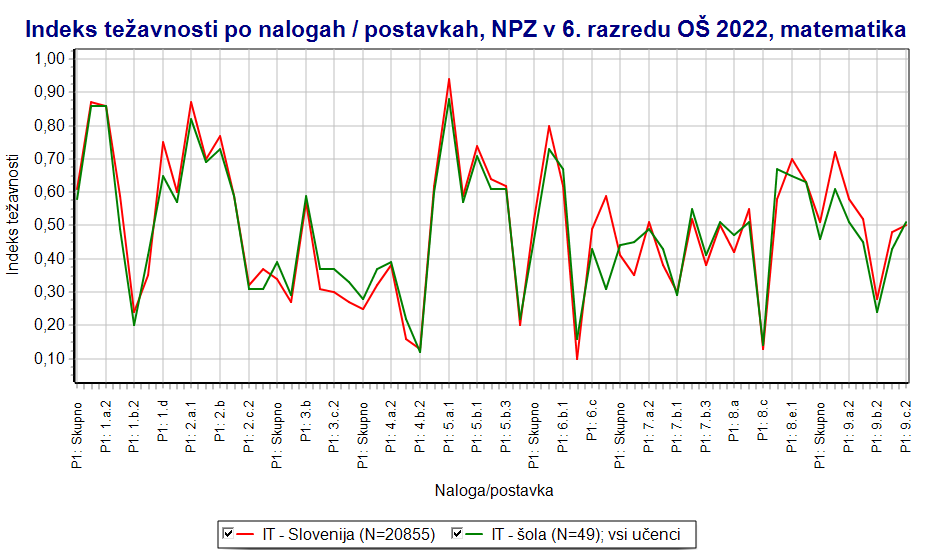 Iz zgornje razpredelnice in zgornjega grafa lahko razberemo, da so naši učenci, v primerjavi z vsemi učenci v državi, bili podobno uspešni pri reševanju nalog. Pri 20 točkovnih enotah so bili naši učenci malo boljši od državnega povprečja, pri 27 točkovnih enotah malo slabši, pri 3 pa so se izenačili z državnim povprečjem. Vsega skupaj je bilo 50 točkovnih enot.Iz spodnjega grafa je razvidno, da so dosežki učencev v Sloveniji razporejeni v obliki Gaussove porazdelitve. Krivulja za našo šolo pa kaže na dva vrha, in sicer, prvi je v intervalu od 11 do 20, drugi pa je med 61 in 70.  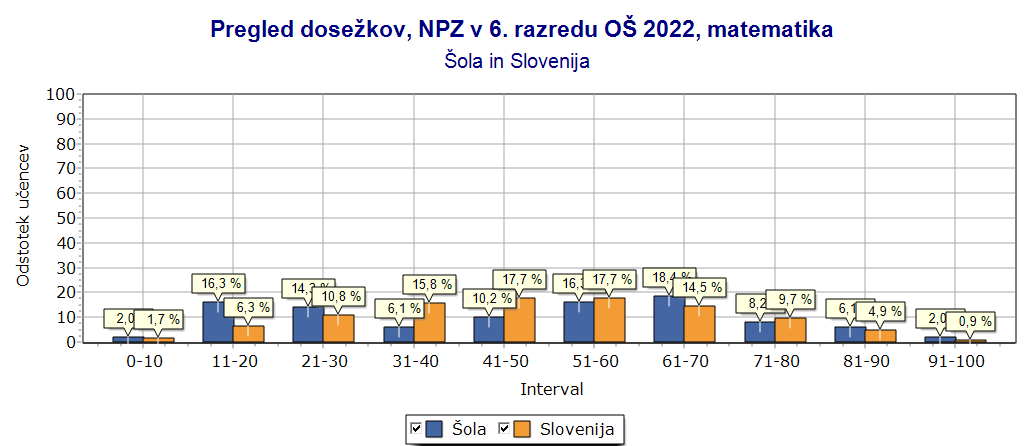 ANALIZA PO NALOGAH:Delež nalog glede na taksonomske stopnje	:	                                               Matematične vsebine in njihov deležNALOGE, KI SO BILE NEKOLIKO BOLJŠE REŠENE OD DRŽAVNEGA POVPREČJA:1. naloga – 1.c:Naloga je preverjala poznavanje računskih operacij in njihovih lastnosti. Učenci so morali določiti delitelje števila. Povprečje te naloge na naši šoli je znašalo 0,41 točke od 1 možne točke, državno povprečje pa je bilo 0,35 točke. Naloga sodi v modro območje težavnosti.3. naloga – c.1, c.2 in c.3:Naloga je preverjala poznavanje računskih operacij in njihovih lastnosti. Učenci so morali pri vseh treh nalogah določiti večkratnike danega števila. Povprečje za nalogo c.1 na naši šoli je znašalo 0,37 točke od 1 možne točke, državno povprečje pa je bilo 0,31 točke. Povprečje za nalogo c.2 na naši šoli je znašalo 0,37 točke od 1 možne točke, državno povprečje pa je bilo 0,30 točke. Povprečje za nalogo c.3 na naši šoli je znašalo 0,33 točke od 1 možne točke, državno povprečje pa je bilo 0,27 točke. Vse tri naloge sodijo v modro območje težavnosti.4. naloga – b.1:Naloga je preverjala poznavanje in uporabo geometrijskih elementov in pojmov. Učenci so morali izmeriti in izračunati obseg lika (brez uporabe formul) kot vsoto dolžin stranic. Povprečje te naloge na naši šoli je znašalo 0,22 točke od 1 možne točke, državno povprečje pa je bilo 0,16 točke. Naloga sodi v območje nad modrim območjem težavnosti.6. naloga – b.2:Naloga je preverjala poznavanje in uporabo geometrijskih elementov in pojmov. Učenci so morali izmeriti podani kot do stopinje natančno. Povprečje te naloge na naši šoli je znašalo 0,16 točke od 1 možne točke, državno povprečje pa je bilo 0,10 točke. Naloga sodi v območje nad modrim območjem težavnosti.7. naloga – a.1:Naloga je preverjala razumevanje življenjske situacije. Učenci so morali pravilno pretvarjati merske enote pri reševanju besedilne naloge. Povprečje te naloge na naši šoli je znašalo 0,45 točke od 1 možne točke, državno povprečje pa je bilo 0,35 točke. Naloga sodi v modro območje težavnosti.8. naloga – 8.d:Naloga je od učencev zahtevala, da pravilno rešijo besedilno nalogo vezano na življenjsko situacijo. Povprečje te naloge na naši šoli je znašalo 0,67 točke od 1 možne točke, državno povprečje pa je bilo 0,58 točke. Naloga sodi v rdeče območje težavnosti.NALOGE, KI SO BILE NEKOLIKO SLABŠE REŠENE OD DRŽAVNEGA POVPREČJA:1. naloga – b.1 in 1.d:Naloga je preverjala računske operacije in njihove lastnosti. Učenci so morali prepoznati in uporabiti pravila za deljivost. Povprečje te naloge na naši šoli je znašalo 0,49 točke od 1 možne točke, državno povprečje pa je bilo 0,59 točke. Pri nalogi b.1 so morali učenci določiti večkratnike danega števila. Naloga sodi v rdeče območje težavnosti. Povprečje za nalogo 1.d na naši šoli je znašalo 0,65 točke od 1 možne točke, državno povprečje pa je bilo 0,75 točke. Naloga sodi v zeleno območje težavnosti.6. naloga – 6.d:Naloga je iz področja Merjenje. Učenci so morali računati s kotnimi enotami. Povprečje te naloge na naši šoli je znašalo 0,31 točke od 1 možne točke, državno povprečje pa je bilo 0,59 točke. Naloga sodi v rdeče območje težavnosti.9. naloga – a.1:Naloga je preverjala računske operacije in njihove lastnosti. Učenci so morali učinkovito in zanesljivo izračunati vrednost izraza, v katerem nastopajo decimalna števila. Povprečje te naloge na naši šoli je znašalo 0,61 točke od 1 možne točke, državno povprečje pa je bilo 0,72 točke. Naloga sodi v rumeno območje težavnosti.TUJI JEZIK – ANGLEŠČINAAnalizo pripravila: Erika Gnidovec, prof. slo. in ang.6. razredV šolskem letu 2021/2022 je na naši šoli nacionalno preverjanje znanja pisalo 49 šestošolcev.Šolsko povprečje je bilo letos 62,1 % in je bilo POD državnim povprečjem (1,4 %), ki znaša 63,5 %.  Skupno število točk je bilo 50, na naši šoli pa je bilo povprečje 31,05 točk.PRIKAZ DOSEŽKOV PRI ANGLEŠČINIPrimerjava med državnimi rezultati in rezultati na OŠ Šmihel po posameznih postavkahnaloga: SLUŠNO RAZUMEVANJE, TEMA: prosti čas (umetnost, zabava, branje, glasba, film, šport, interesne dejavnosti, počitnice)naloga: SLUŠNO RAZUMEVANJE, TEMA: šola, izobraževanje, poklici, storitve3. naloga: BRALNO RAZUMEVANJE, TEMA: prazniki, navade in običajinaloga: BRALNO RAZUMEVANJE, TEMA: prosti čas (umetnost, zabava, branje, glasba, film, šport, interesne dejavnosti, počitnice)naloga: RABA JEZIKA, BESEDIŠČE, TEMA: Vsakdanje življenje (hrana, pijača, oblačila, nakupovanje, rutine) A naloga: RABA JEZIKA, BESEDIŠČE, TEMA: Vsakdanje življenje (hrana, pijača, oblačila, nakupovanje, rutine) B naloga: RABA JEZIKA, BESEDIŠČE, TEMA: Vsakdanje življenje (hrana, pijača, oblačila, nakupovanje, rutine) naloga: PISNO SPOROČANJE, TEMA: Država, kraj, prebivalci, potovanja, promet; Domišljijski svet Grafični prikaz povprečja osvojenih točk po nalogah učencev na šoli v primerjavi z državnim povprečjem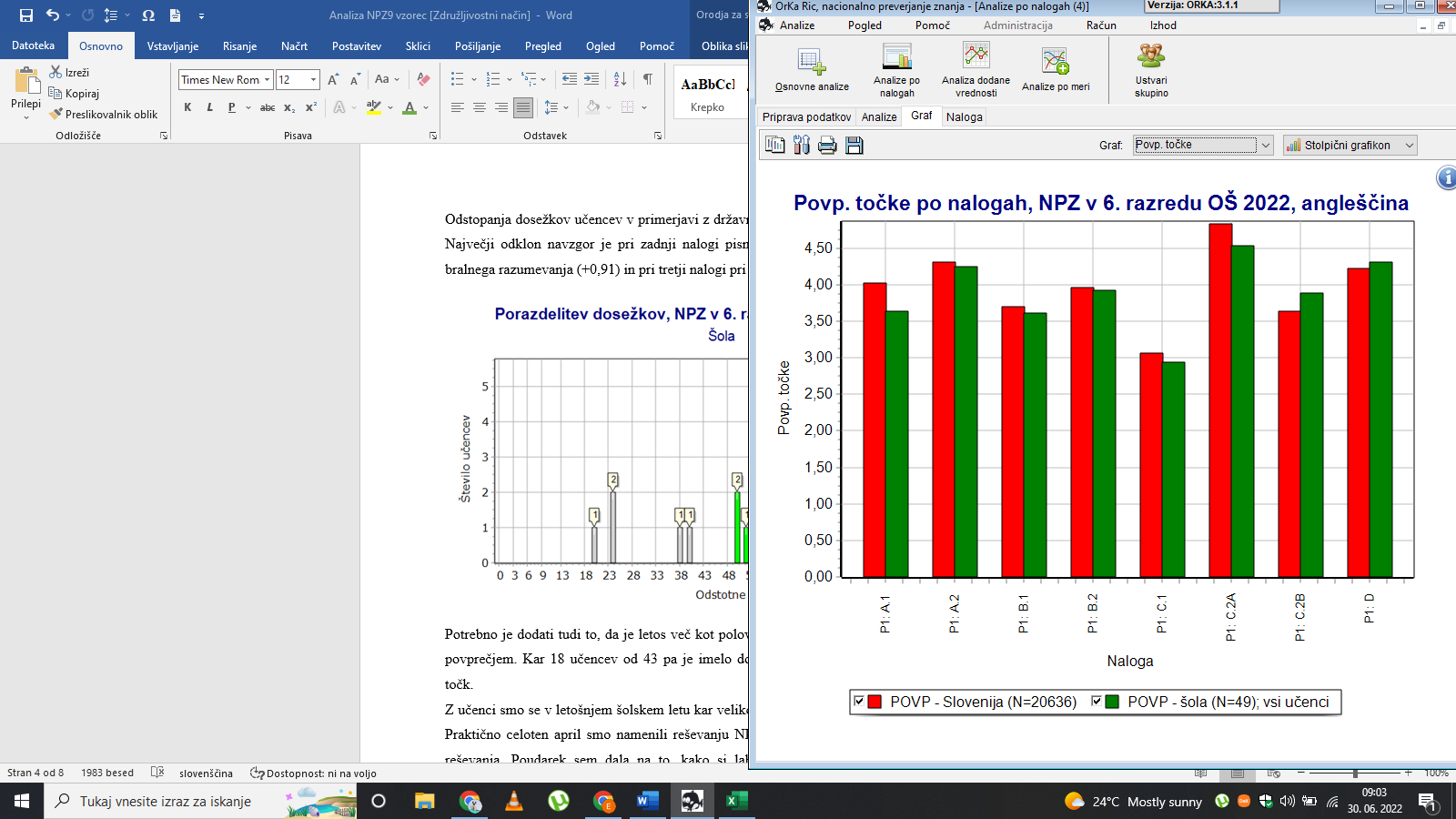 Iz razpredelnice in grafa lahko razberemo, da je bilo skupaj 43 točkovnih enot, oziroma 7 nalog. Pri 17 točkovnih postavkah so bili naši učenci boljši od državnega povprečja, pri 26 točkovnih enotah pa so bili slabši, vendar so odstopanja v negativno smer zelo majhna. Na splošno gledano po nalogah, so učenci boljše ali enako (odstopanje -0,01) rešili drugo nalogo slušnega razumevanja, drugo nalogo bralnega razumevanja in nalogo s področja besedišča in nalogo pisnega sporočanja.Odstopanja dosežkov učencev v primerjavi z državnim povprečjem so na splošno minimalna.  Največji odklon navzgor je pri tretji nalogi pri preverjanju besedišča (+0,05).ANALIZA PO NALOGAH:Naloge v I. delu preizkusa v dveh nalogah preverjajo zmožnost slušnega razumevanja in se navezujejo na dva slušna posnetka: WHAT IS GOING ON? (Naloga urejanja in razvrščanja) In AT THE LIBRARY (Izbirni tip z enim odgovorom).Naloge v II. delu preizkusa preverjajo zmožnost tihega branja, bralnega razumevanja besedila v angleščini prepoznavanja in primerne rabe besedišča in se navezujejo na besedili Shrove Tuesday (prazniki in običaji, naloga kratkih zaprtih odgovorov) in Unusual Competitions (Izbirni tip z enim pravilnim odgovorom). Naloge v III. delu preizkusa preverjajo zmožnost prepoznavanja in primerne rabe besedišča in se navezujejo na besedilo Tarzan in Two Yummy Sandwiches – ki je bila sestavljena iz dveh delov. IV. del preizkusa je pisno sporočanje, ki je bilo letos pisanje zgodbe My Dream Land, ki je bila pisna naloga. Ponovljena je bila iz starejšega NPZ-ja, in smo jo v vseh oddelkih imeli za domačo nalogo v tem šolskem letu. REŠEVANJE NALOG V OKVIRU DRŽAVNEGA POVPREČJA:Pri vseh nalogah so bili dosežki zelo blizu državnega povprečja, saj je najnižje odstopanje navzdol -0,06 odstotne točke in najvišje odstopanje navzgor od državnega povprečja +0,5. Najslabše rešena naloga je bila prva naloga slušnega razumevanja. Učenci so poslušali sedem pripovedi. V razpredelnico je potrebno vpisati črko za izbrano sliko, ki je najbolj ustrezala posamezni pripovedi. Štiri slike so bile odveč. Tema je bila iz področja prostega časa (umetnost, zabava, branje, glasba, film, šport, interesne dejavnosti, počitnice).Nalogo pisnega sporočanja so učenci rešili na državnim povprečjem +0,1. Kar je pokazatelj dobre kompetentnosti pisnega sporočanja in dobre priprave na pisanje pisnega preizkusa iz NPZ.Najboljše rešena je bila zadnja naloga besedišča, kjer je bilo potrebno besedilo dopolniti z manjkajočimi besedami. Učenci so si lahko pomagali s sliko. Ker je potrebno razbrati manjkajočo besedo iz konteksta in imeti dobro besedišče, je tudi to pokazatelj dobre jezikovne kompetence iz področja besedišča in bralnega razumevanja.9. RAZREDSLOVENŠČINAAnalizo pripravila: Mojca Klobučar, prof. slov.V šolskem letu 2021/2022 je na OŠ Šmihel k nacionalnemu preverjanju znanja pristopilo 41 devetošolcev.V primerjavi z državnim povprečjem, ki znaša 49,1 %, je bilo šolsko povprečje za 1,4 % pod njim, točneje smo dosegli na šolski ravni povprečje 47,7 %.Povprečje točk na naši šoli je znašalo 26,2 od skupno 55 točk.1. GRAFIČNI PRIKAZ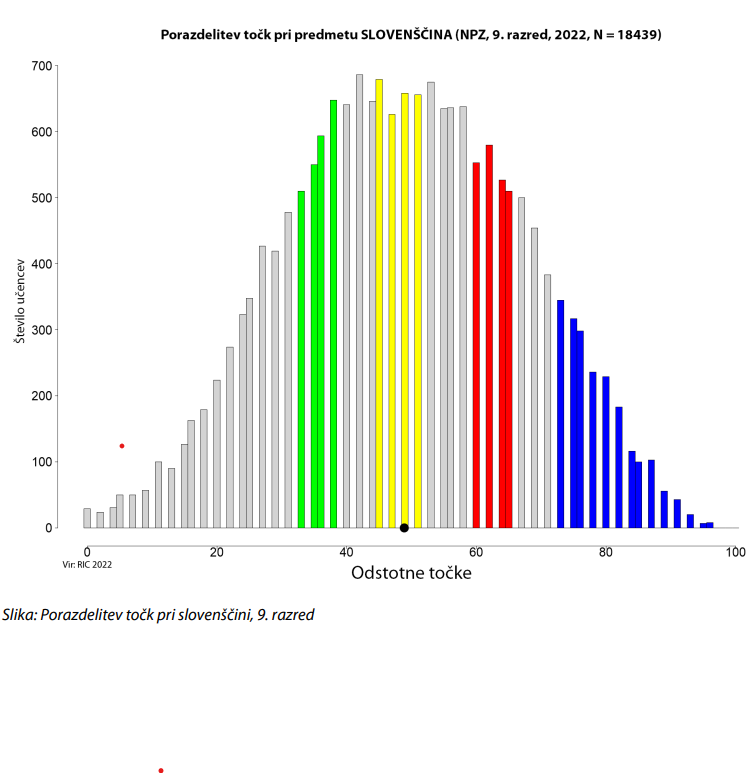 2. GRAFIČNI PRIKAZ POVPREČNIH TOČK PO NALOGAH NA NAŠI ŠOLI V PRIMERJAVI Z DRŽAVNIM POVPREČJEM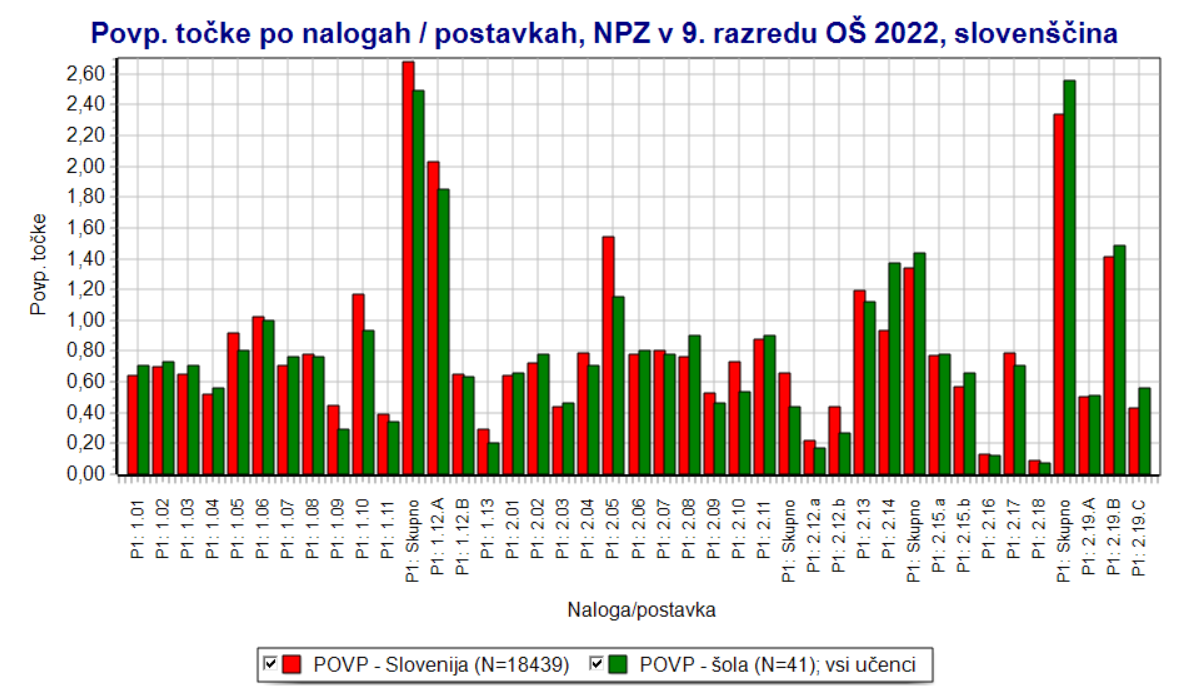 3.  PRIKAZ DOSEŽKOV PRI SLOVENŠČINI – primerjava med državnimi rezultati in rezultati na naši šoli po posameznih postavkah:Grafični prikaz in razpredelnica prikazujeta odklon pod državnim povprečjem na obeh delih testa, in sicer so v prvem delu (UB) dosegli v povprečju 0,6 točke manj, v drugem delu pa za 0,1 točke manj. Glede na možno število možnih točk pa so bili malenkost uspešnejši na področju jezika (2. del), kjer so povprečno dosegli 15,9 (48 %), na področju književnosti pa 10,3 točke (47 %). Izrazitejši je pozitivni odklon od državnega povprečja, največji negativni odklon je 0,19 točke, najizrazitejši primer pozitivnega odklona od državnega povprečja (+0,22) je pri zaprtem tipu naloge 2. dela v modrem območju, kjer se je preverjala skladenjska zmožnost.4. SPLOŠNA ANALIZA NPZTest je bil dvodelen s skupno 32 nalogami ali 36 točkovnimi enotami; od tega je prvi del obsegal 13 enot, drugi del pa 19.Iz razpredelnice je razvidno, da so bili naši učenci pri 16 točkovnih enotah boljši od  državnega povprečja, pri 21 točkovnih enotah pa slabši z minimalnim odklonom.Izhodiščno umetnostno besedilo v 1. delu preizkusa je bil odlomek iz mladinskega romana Cvetke Bevc Škampi v glavi. Naloge ob umetnostnem besedilu preverjajo učenčevo zmožnost sprejemanja književnih besedil in tvorjenja besedil o književnih besedilih in ob njih ter učenčevo literarnovedno znanje. Izhodiščno neumetnostno besedilo v 2. delu preizkusa je bilo prirejen intervju Jureta Krefta z režiserjem Mitjo Okornom Leto življenja (PIL, februar 2021, str. 30−31). Naloge ob neumetnostnem besedilu preverjajo učenčevo zmožnost enosmernega sporazumevanja ter jezikovno, metajezikovno in slogovno zmožnost.Prozno besedilo je v primerjavi z besedilom lanskega leta še krajše in ne vsebuje pesemskega vložka. Besedilo v drugem delu je podobno kot lansko leto strukturirano po vsebinskih segmentih z zanimivimi podatki ter fotografijo, kar je za učence lažje in tudi zanimivejše.Aktiv slovenistk v sestavi 4 učiteljic slovenščine in knjižničarke je tudi letos pripravi na NPZ posvetil veliko pozornost s še večjo odgovornostjo zaradi nadaljevanja ukrepov zaradi epidemioloških razmer v povezavi s covid-19, ki so posledično tudi v letošnjem šolskem letu terjale spremembe in prilagoditve učnega procesa. Učiteljice smo iskale dodatne možnosti za kakovostno in celostno pripravo ob izzivih pouka na daljavo, da bi učenci občutili čim manjši pritisk pred nastalimi razmerami in s pozitivno naravnanostjo pristopili k opravljanju NPZ-ja. Zavedamo se, da je pri generaciji letošnjih devetošolcev dolgotrajna sprememba učnega procesa (IND) zaradi triletne pandemije pustila negativne posledice in pri posameznikih velike vrzeli v znanju, saj se tovrstnemu pouku zaradi različnih okoliščin niso uspeli kvalitetno slediti že od prestopa na predmetno stopnjo, ko so se poleg navajanja na spremembo učnega procesa, nove učitelje in obsežnejše učne vsebine, le-te večinsko posredovale le v obliki pisnih navodil in tudi sprotno preverjanje učnih ciljev je bilo onemogočeno. Učiteljice smo že na začetku šolskega leta temeljito ponovile temeljne učne vsebine lanskega leta in z učenci znanje utrjevale, z pridobljenimi izkušnjami in primeri dobre prakse pa smo tudi v občasnem obdobju pouka na daljavo učencem v največji meri približale klasičen pouk, zato so bile ure izvedene večinsko preko videokonferenc ZOOM. Na tak način smo lahko sprotno in dosledno preverjale razumevanje novih učnih vsebin in nudile dodatno razlago. Po vrnitvi v šolo je bil poudarek na posredovanju vseh najpomembnejših učnih vsebin po UN, v skladu z ukrepi smo izvajale tudi dopolnilni in dodatni pouk za pripravo na NPZ.Učenci so bili mnenja, da test v celoti ni bil prezahteven, saj sta bili izhodiščni besedili zanimivi in ne preobsežni, tj. primerni starostni stopnji vsebinsko in količinsko. Kot običajno so slabše reševali tvorbno nalogo,  točneje nalogo 1. dela (UB), kjer so morali zapisati krajše zaokroženo besedilo, kjer so bila navodila zavajajoča (npr. ravnanje pred tablo, razmišljanje pred tablo, v klopi …), kar so učenci strnili in zato izgubili delež točk. 5. IZBOR NALOG ZA PODROBNEJŠO ANALIZOIzbrane so naloge, ki so najbolj, vendar z minimalnimi odstopanji, izstopale po pozitivnem in negativnem odklonu od državnega povprečja. NALOGE, KI SO BILE BOLJŠE OD DRŽAVNEGA POVPREČJA:1. DEL (UB): 1. nalogaNaloga je enodelna in polodprtega tipa. V nalogi so morali učenci dokazati recepcijsko zmožnost tako, da so s sklicevanjem na besedilo utemeljili trditev, da je le-to namenjeno mladim. Ta del naloge sodi v rumeno območje težavnosti. Dosežek naših učencev pri nalogi je v povprečju znašal 0,71 točke od 1 možne točke, državno povprečje pa 0,64, tako so naši učenci dosegli za 0,07 točke višje povprečje od državnega.2. DEL (NUB): 8. nalogaGre za polodprti tip naloge, kjer so morali učenci povzeti bistvene podatke tako, da so navedli vzrok, zakaj Mitji Okornu ni bilo težko posneti filma o najstnikih.Pri učencih se je preverjala zmožnost sprejemanja in razumevanja besedila, ki sodi v drugo taksonomsko stopnjo. Naloga je v zelenem območju.Povprečje točk na naši šoli je od 1 možne točke znašalo 0,90 točke, državno povprečje je bilo 0,76 točke. Gre za pozitiven odklon za 0,14 točke.2. DEL (NUB): 14. nalogaGre za zaprti tip naloge, kjer se je preverjala jezikovna, točneje skladenjska zmožnost. Učenci so morali dopolniti povedi z oblikovno ustreznimi besedami/besednimi zvezami. Naloga  je v modrem območju težavnosti, kjer se preverjajo minimalni in temeljni standardi znanja (2 in 3 taksonomska stopnja) in označuje učence, katerih dosežki so v zgornji desetini vseh dosežkov. Povprečje točk na šoli je znašalo 1,37 od 2 možnih točk, na državni ravni pa je povprečje znašalo 0,93. Naveden primer predstavlja tudi največji pozitiven odklon, in sicer 0,22 točke nad državnim povprečjem.NALOGE, KI SO BILE SLABŠE OD DRŽAVNEGA POVPREČJA:Med izbranimi nalogami z minimalnimi odkloni od državnega povprečja izstopa prvi primer naloge s področja književnosti.1. DEL (UB): 9. nalogaGre za polodprti tip naloge, kjer se je preverjala recepcijska zmožnost. Učenci so morali pojasniti, kaj pomeni izpisana poved iz izhodiščnega besedila. Naloga sodi v modro območje težavnosti,  v katerem so učenci, katerih dosežki so višji od 90 % vseh učencev,  zajema pa prvo, drugo in tretjo taksonomsko stopnjo.Naši učenci so dosegli povprečno 0,29 točke od 1 možne točke. Na državni ravni je znašalo povprečje naloge 0,45 točke. Gre za minimalni odklon pod državnim povprečjem le za 0,16.Gre za tip naloge, pri katerem je uspešnost odvisna od navedenih možnosti v navodilih za vrednotenje in ne dovoljuje širših interpretacij ubeseditve učenčevih pojasnil. V tem primeru je bila 2. DEL (NUB): 10. nalogaGre za nalogo polodprtega tipa.Naloga je preverjala slogovno zmožnost. Učenci so morali podčrtano besedno zvezo v dani povedi zamenjati s slogovno nezaznamovano.Naloga je v rumenem območju, ki preverja minimalne standarde znanja po UN.Povprečje naloge je na šoli znašalo 0,54 točke od 1 možne točke. Državno povprečje znaša 0,71 točke, kar pomeni, da so naši učenci dosegli  le 0,19 točke manj od državnega povprečja, gre hkrati tudi za primer najvišjega negativnega odklona, ki je zanemarljiv.2. DEL (NUB): 12. b) nalogaNaloga je dvodelna in sodi v modro območje težavnosti.Naloga b) je zaprtega tipa in je preverjala metajezikovno zmožnost. Učenci so morali podčrtani glagol postaviti v nedoločnik. Naši učenci so dosegli povprečno 0,27 točke, državno povprečje znaša 0,44 točke. Gre za negativen odklon nad državnim povprečjem, in sicer le za 0, 17 točke.Prvi del naloge pod razdelkom a) so naši učenci rešili še z nižjim odklonom pod državnim povprečjem, kjer so marali podčrtanemu glagolu določiti naklon, kar nakazuje, da so v primerjavi z uspešnostjo vseh učencev v državi dejansko enakovredni.UGOTOVITVEZ rezultati naših devetošolcev smo učiteljice zadovoljne, še posebej upoštevajoč izredne razmere, ki so letošnji generaciji pustile največ negativnih posledic, saj so praktično od samega prestopa na predmetno stopnjo (že od 6. r dalje) bili nepričakovano izpostavljeni novim oblikam pouka, zmanjšanemu obsegu učnih vsebin in ocen, nezmožnosti temeljitega sprotnega preverjanja učnih vsebin in izzivom poznavanja računalniške tehnologije. Možnosti za dejansko oceno znanja in preverjanje so bile razpolovljene do letošnjega šolskega leta, ko  se je klasična oblika  pouka s krajšimi prekinitvami ponovno vzpostavila v prostorih šole.Glede na možno število možnih točk so bili učenci malenkost uspešnejši na področju jezika (2. del), kjer so povprečno dosegli 15,9 (48 %), na področju književnosti pa 10,3 točke (47 %). Presenetljivo so učenci letošnje generacije v pozitivno smer izstopali pri nalogah, kjer sta se preverjali tudi jezikovna in pravopisna zmožnost. Tvorbna naloga v 2. delu (NUB)  je od učencev zahtevala zapis prošnje v obliki e-pošte, kar so naši učenci rešili celo z minimalnim odklonom nad državnim povprečjem, saj je generacija učencev posledično z uvedbo IND-ja in prilagoditvi drugim komunikacijskim zmožnostim močno napredovala v poznavanju spletnih orodij in komunikaciji po elektronskih omrežjih.Splošno so učenci napredovali tudi pri nalogah polodprtega tipa, ki od učencev zahtevajo razumevanje,  utemeljevanje in literarnovedno znanje.Zgovoren je podatek, da so letošnji devetošolci leta 2019, ko so opravljali NPZ v 6. razredu, dosegli za 2,8 višje povprečje od državnega, v devetem pa so bili pod državnim povprečjem, kar nakazuje, da so učenci dobili dobro podlago v 6. razredu, ko je po učnem načrtu tudi največja zgoščenost novih učnih vsebin – obravnava vseh temeljnih besednih vrst (NUB) in vseh treh zvrsti književnosti. Nižje rezultate oz. vrzeli v znanju pri devetošolcih so tako dejanski primer negativnih posledic okrnitve učnega procesa zaradi več let trajajočih epidemioloških ukrepov zaradi covid-19. Letošnja generacija je bila praktično od 7. razreda do konca osnovnošolskega izobraževanja prikrajšana za reden pouk v klasični obliki na lokaciji šole.Prav tako je zgovorna primerjava med letoma 2021 in 2022, saj so lanskoletni devetošolci dosegli v povprečju za 2, 2 % nižji rezultat od državnega povprečja, letošnji pa so razliko zmanjšali še za 0,8 točke.NAČRT DELA ZA ŠOLSKO LETO 2022/2023Kot se izkazuje že več let, so učenci še vedno šibkejši na področju književnosti, zato bomo učiteljice veliko pozornost namenjale poglobljenem branju umetnostnih besedil tudi z glasnim branjem ter izražanju doživljanja prebranega tako proznih in pesemskih besedil v obliki krajših sestavkov. Učenci se tovrstnih nalog izogibajo, ker od njih terjajo poglobitev in ubeseditev svojih občutkov, česar niso vajeni. Spodbujale bomo k natančnemu odgovarjanju, ki naj zajema vse potrebne podatke, in k povezovanju oz. utemeljevanju mnenja s podatki ali primeri iz izhodiščnega besedila.Nudile bomo podporo in spodbujale učiteljice razrednega pouka pri obravnavi književnosti in uzaveščenosti pomena branja za kakovostno učenje, saj se vrzeli glede hitrosti branja in razumevanja prebranega hitro stopnjujejo, posledično pa učenci do predmetne stopnje že zgubijo interes do branja, kar vpliva tudi na njihovo samozavest. Učence bomo spodbujale za obisk dopolnilnega in dodatnega pouka tudi v primeru ponovnega IND-ja. Pouk bomo tudi v primeru dela na daljavo izvajale večinsko preko videokonferenc, ker učenci pogrešajo stik z učiteljem in medsebojno interakcijo, ki omogoča tudi lažje in sprotno preverjanje učnih vsebin. Učence bomo usmerjale tudi k tvorbi raznih besedil v e-obliki, saj pričakujemo da bodo tovrstna besedila umeščena tudi NPZ tudi v prihodnje.Naredile bomo načrt ocenjevanja, ki bo prilagojen tudi mogočim ponovitvenim razmeram. Pri pouku se bomo posluževale različnih spletnih orodij, da bi čim bolj približale učne vsebine učencem in razpoložljivih gradiv kot dodatno podporo za pripravo na NPZ in ponovitev vsebin pretekih let.  Trudile se bomo za čim večjo pogostost preverjanja pisnih izdelkov za izboljšanje jezikovne pravilnosti oddanih zapiskov in spodbujale k estetskemu zapisu z uporabo nalivnega peresa, še posebej v Tednu pisanja z roko.Začetne ure slovenščine za  vse učence bomo namenile za obravnavo nepredelane snovi in ponovitev učnih vsebin  preteklega leta. Z zamenjavo oz. uvedbo novih delovnih zvezkov od 6. do 9. razreda pa skrbele, da preko aktualnih, zanimivih in interaktivnih vsebin učence še bolj motiviramo za pouk materinščine in ozaveščamo pomen jezika kot vrednoto. Prav tako svetujemo, da naj učitelji spodbujajo učence, da  pri pouku tvorijo tudi več raznih besedil v e-obliki, učitelji pa naj jim dajejo o vseh opravljenih obveznostih kakovostno povratno informacijo.MATEMATIKAV šolskem letu 2021/2022 je na OŠ Šmihel nacionalno preverjanje znanja matematike pisalo 40 devetošolcev od 42 prijavljenih. Šolsko povprečje je bilo letos 52,30 % in je za 5,40 % pod slovenskim povprečjem, ki znaša 57,70 %. Skupno število točk je bilo 50. PRIKAZ DOSEŽKOV PRI MATEMATIKI Primerjava med državnimi rezultati in rezultati na OŠ Šmihel po posameznih postavkah:Iz razpredelnice lahko razberemo, da so naši učenci v primerjavi z vsemi učenci v državi precej slabše rešili večino nalog. Odstopanja so tudi v pozitivno smer, vendar zelo redko. Iz spodnjega grafa je razvidno, da je največ učencev dosegalo od 20 do 80 % uspešnost.  Izrazito odstopanje od ostalih šol v Sloveniji je zaznati v intervalu med 20 in 30 % ter 50 in 60 % uspešnosti. 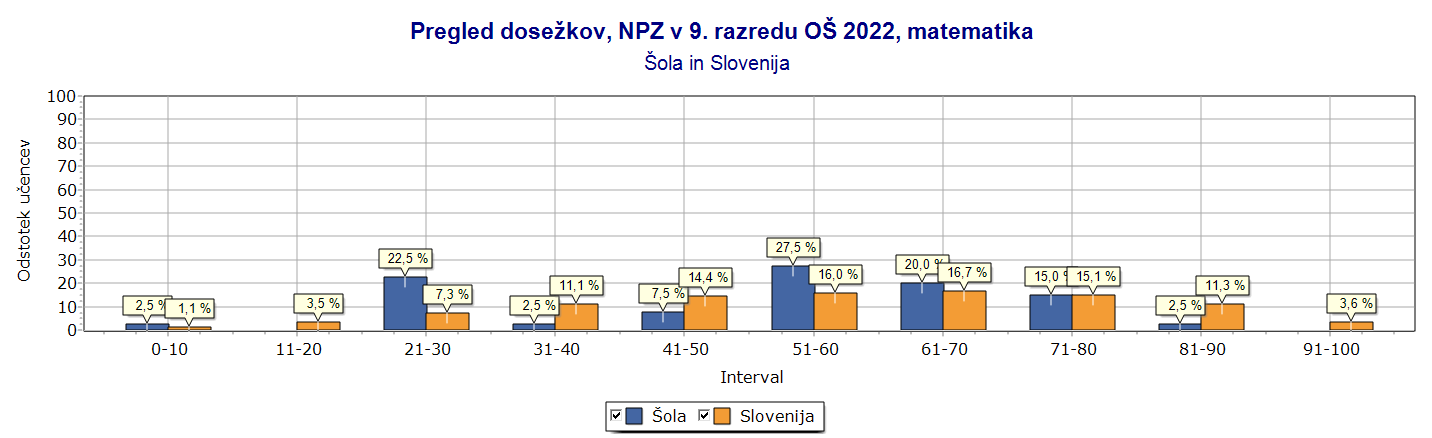 ANALIZA PO NALOGAH: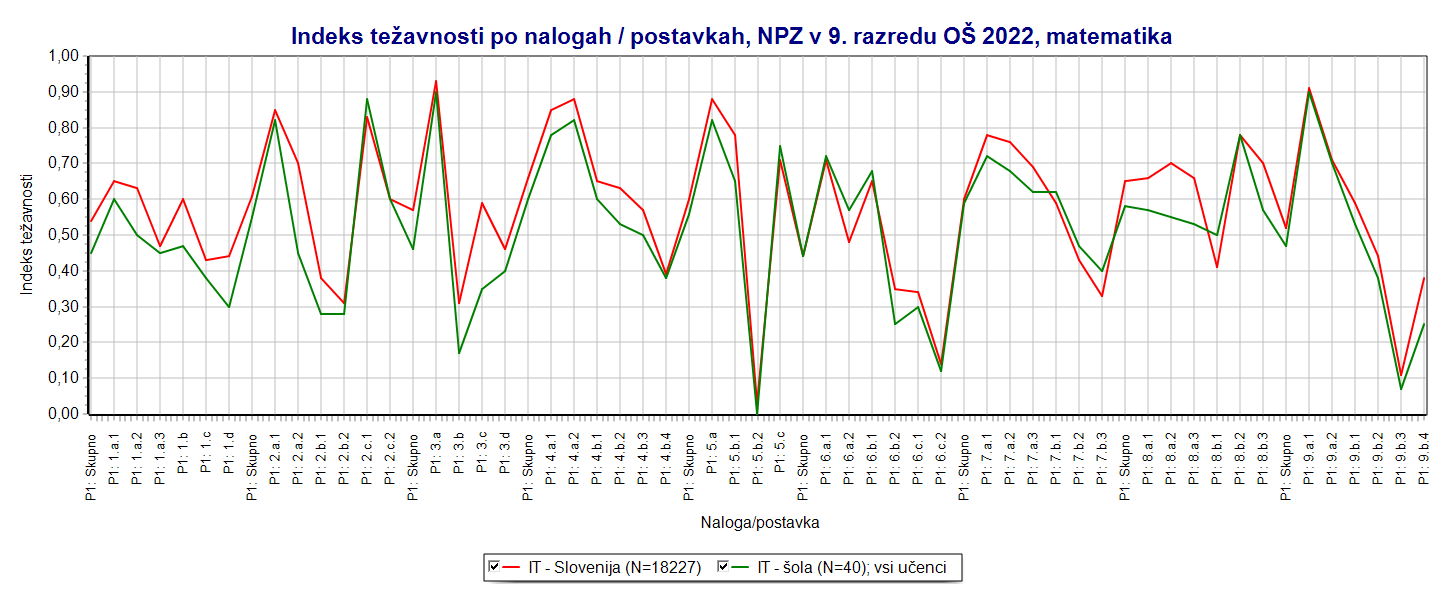 Vsega skupaj je bilo 50 točkovnih enot. Pri 9 točkovnih enotah so bili naši učenci malo boljši od državnega povprečja, pri 39 točkovnih enotah slabši, pri 2 pa so se izenačili z državnim povprečjem. Delež nalog glede na taksonomske stopnje	:	                                               Matematične vsebine in njihov deležNALOGE, KI SO BILE BOLJŠE OD DRŽAVNEGA POVPREČJA:2. naloga – c.1:Naloga je preverjala poznavanje računskih operacij in njihovih lastnosti. Učenci so morali upoštevati pravilni vrstni red računskih operacij. Povprečje te naloge na naši šoli je znašalo 0,88 točke od 1 možne točke, državno povprečje pa je bilo 0,83 točke. Naloga sodi v zeleno območje težavnosti.5. naloga – 5.c:Naloga je preverjala poznavanje in uporabo geometrijskih elementov in pojmov. Učenci so morali poznati matematični simbolni zapis in glede na to narisati ter označiti vzporedno premico skozi določeno točko. Povprečje te naloge na naši šoli je znašalo 0,75 točke od 1 možne točke, državno povprečje pa je bilo 0,71 točke. Naloga sodi v rumeno območje težavnosti.6. naloga – a.1 in a.2:Naloga je preverjala pravilno izvajanje postopkov reševanja vrednosti izrazov s spremenljivkami za izbrane vrednosti spremenljivk. Povprečje za nalogo a.1 na naši šoli je znašalo 0,72 točke od 1 možne točke, državno povprečje pa je bilo 0,71 točke. Naloga sodi v rumeno območje težavnosti. Povprečje za nalogo a.2 na naši šoli je znašalo 0,57 točke od 1 možne točke, državno povprečje pa je bilo 0,48 točke. Naloga sodi v rdeče območje težavnosti.6. naloga – b.1:Naloga je preverjala pravilno izvajanje postopkov reševanja vrednosti izrazov s spremenljivkami za izbrane vrednosti spremenljivk. Učenci so morali pravilno uporabiti vrednosti za dani spremenljivki. Povprečje te naloge na naši šoli je znašalo 0,68 točke od 1 možne točke, državno povprečje pa je bilo 0,65 točke. Naloga sodi v rumeno območje težavnosti.7. naloga – b.1, b.2 in b.3:Naloga je preverjala reševanje in raziskovanje problemov iz sklopa Geometrijski elementi in pojmi. Učenci so morali pravilno izračunati površino in prostornino kvadra. Pri tem so morali pravilno uporabiti obrazec za površino in prostornino kvadra. Na koncu so morali rezultat pretvoriti v željeno mersko enoto. Povprečje za nalogo b.1 na naši šoli je znašalo 0,62 točke od 1 možne točke, državno povprečje pa je bilo 0,59 točke. Naloga sodi v rdeče območje težavnosti. Povprečje za nalogo b.2 na naši šoli je znašalo 0,47 točke od 1 možne točke, državno povprečje pa je bilo 0,43 točke. Naloga sodi v rdeče območje težavnosti. Povprečje za nalogo b.3 na naši šoli je znašalo 0,40 točke od 1 možne točke, državno povprečje pa je bilo 0,33 točke. Naloga sodi v modro območje težavnosti.8. naloga – b.1:Naloga je preverjala razumevanje življenjske situacije. Ob praktičnem merjenju izbirajo primerne merilne instrumente in meritve izrazijo z ustrezno mersko enoto. Povprečje te naloge na naši šoli je znašalo 0,50 točke od 1 možne točke, državno povprečje pa je bilo 0,41 točke. Naloga sodi v modro območje težavnosti.NALOGE, KI SO BILE SLABŠE REŠENE OD DRŽAVNEGA POVPREČJA:1. naloga – d.1:Naloga je preverjala računske operacije in njihove lastnosti. Učenci so morali določiti delitelje danega števila. Povprečje te naloge na naši šoli je znašalo 0,30 točke od 1 možne točke, državno povprečje pa je bilo 0,44 točke. Naloga sodi v modro območje težavnosti.2. naloga – a.2:Naloga je preverjala poznavanje in razumevanje pojmov in dejstev. Učenci so morali dobljeni rezultat zaokrožiti na stotice. Povprečje te naloge na naši šoli je znašalo 0,45 točke od 1 možne točke, državno povprečje pa je bilo 0,70 točke. Naloga sodi v rumeno območje težavnosti.3. naloga – b.3 in c.3:Naloga je iz sklopa Potence. Učenci so morali v prvem primeru pravilno kvadrirati racionalna število, v drugem primeru pa izračunati kvadratni koren popolnih kvadratov manjših števil. Povprečje za nalogo b.3 na naši šoli je znašalo 0,17 točke od 1 možne točke, državno povprečje pa je bilo 0,31 točke. Naloga sodi v območje nad modro. Povprečje za nalogo c.3 na naši šoli je znašalo 0,35 točke od 1 možne točke, državno povprečje pa je bilo 0,59 točke. Naloga sodi v rdeče območje težavnosti.8. naloga – a.2:Naloga je od učencev zahtevala reševanje in raziskovanje problemov. Učenci so morali pretvarjati merske enote na izbrano enoto in računati z njimi. Povprečje te naloge na naši šoli je znašalo 0,55 točke od 1 možne točke, državno povprečje pa je bilo 0,70 točke. Naloga sodi v rumeno območje težavnosti.KEMIJAAnaliza dosežkov nacionalnega preverjanja znanja iz kemije za učence 9. razreda v šolskem letu 2021/20221. Primerjava dosežkov šole na NPZ z državnim povprečjemNacionalno preverjanje znanja (NPZ) iz kemije je dne 10. 5. 2022 na OŠ Šmihel opravljalo 41 učencev 9. razreda od 42 prijavljenih učencev.Slika: Osnovni statistični podatki po predmetih (Vir: OrKa Ric)Povprečni dosežek na državni ravni pri kemiji je 46,5 %.Povprečni dosežek na šoli pri kemiji je 51,7 %.Povprečni dosežek pri kemiji na šoli je za 5,2 % višji od povprečja v državi.2. Predstavitev dosežkov za kemijo na državni ravnirazdelitev odstotnih točk pri predmetu kemija (NPZ 9. razred, 2022, N = 4504) na državni ravni je razvidna iz naslednje preglednice: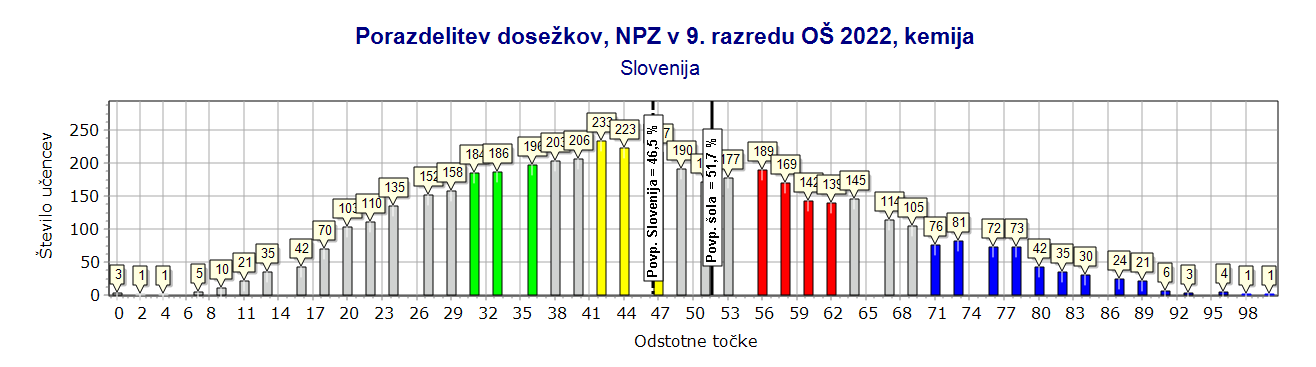 Slika: Porazdelitev odstotnih točk pri kemiji za 9. razred (Vir: OrKa Ric)V grafični predstavitvi dosežkov vseh učencev v Sloveniji na nacionalnem preverjanju znanja iz kemije so z barvami označena štiri območja (zeleno, rumeno, rdeče, modro).ZELENO OBMOČJEUčenci so uspešni pri poznavanju zgradbe atoma in razumejo soodvisnost med razporeditvijo elektronov v atomu ter številom valenčnih elektronov. Uspešni so tudi pri prepoznavanju submikroskopskega prikaza kemijske reakcije ter pri prepoznavanju podatkov iz preglednice, ki povezujejo temperaturo tališča elementa z njegovim agregatnim stanjem pri sobni temperaturi. Iz zapisa formule znajo prepoznati funkcionalne skupine kisikovih organskih spojin (karboksilne kisline). Učenci: − v zapisu spojin ali modelu prepoznajo hidroksilno, karbonilno, karboksilno in etrsko funkcionalno skupino (naloga 6); − poznajo zgradbo atoma (naloga 13); − razumejo kemijske reakcije z uporabo vizualizacijskih sredstev (modelov, animacij in submikroskopskih prikazov kemijskih reakcij) in se tako urijo v zapisovanju preprostih kemijskih reakcij z urejenimi kemijskimi enačbami (od makroskopskega [besednega], prek submikroskopskega [modelni prikazi] do simbolnega zapisa) (naloga 15); − razumejo soodvisnost med zgradbo atoma in lego v PSE (naloga 21.d); − načrtno opazujejo, zapisujejo in uporabijo opažanja/meritve kot vir podatkov (naloga 26.a).RUMENO OBMOČJEUčenci poznajo rezultate kromatografije kot metode ločevanja zmesi. Uspešni so pri prepoznavanju simbolnih zapisov/formul binarnih spojin. Prepoznajo zgradbo in lastnosti snovi na osnovi eksperimentalnega prikaza. Poznajo osnovno uporabo spojin halogenih elementov (klora). Razumejo pomen pH-lestvice kot merila za oceno kislosti in bazičnosti vodnih raztopin. Iz krogličnih modelov prepoznajo število atomov posameznih elementov. Na osnovi razporeditve elektronov sklepajo na stabilno zgradbo atoma elementa. Vedo, da bodo z milom v deževnici dosegli boljši pralni učinek. Učenci: − razumejo, da ločevanje snovi iz zmesi temelji na razlikah v lastnostih snovi v zmesi. Učenci poznajo nekatere metode ločevanja snovi iz zmesi (kromatografija) (naloga 1); − poznajo osnovne značilne lastnosti in uporabo alkalijskih kovin, zemeljskoalkalijskih kovin, izbranih prehodnih elementov, halogenov in žlahtnih plinov (naloga 3); − poznajo simbol/formulo kot zapis za atom elementa/molekulo elementa oziroma spojine. Znajo poimenovati binarne spojine (naloga 4); − pridobivajo in razvijajo prostorske predstave pri delu z modeli in submikroskopskimi prikazi (naloga 7); − razlikujejo med raztopinami kislin in baz glede na vsebnost oksonijevih in hidroksidnih ionov ter znajo zapisati kemijske formule osnovnih kislin in baz. Učenci uporabljajo pH-lestvico kot merilo za oceno kislosti in bazičnosti raztopin (nal. 10); − razlikujejo med kovinskimi in nekovinskimi lastnostmi elementov v povezavi s PSE (naloga16.a); − razumejo soodvisnost med lego elementa v PSE in njegovimi lastnostmi (naloga 16.b); − uporabljajo pH-lestvico kot merilo za oceno kislosti in bazičnosti raztopin (naloga 18.a); − razumejo soodvisnost med zgradbo atoma in lego v PSE (naloga 21.a in 21.b); − razumejo pojem trdota vode in pomen mehčanja vode (naloga 24.a).RDEČE OBMOČJEUčenci znajo iz vrstnega in masnega števila sklepati na zgradbo atoma. Iz submikroskopske predstavitve prepoznajo zmes elementov in spojin. Po barvi lakmusovega papirja opredelijo snov kot kislino in razumejo pomen odstotne koncentracije raztopine te kisline. Iz imena ionske spojine znajo zapisati njeno formulsko enoto. Iz prostorninskega deleža plina v zraku in njegove uporabe v živilski industriji pravilno poimenujejo ta plin (dušik). Na osnovi podatkov iz preglednice (gostota) učenci opišejo opažanja pri mešanju morske vode in živega srebra. Učenci: − elemente/spojine (kot čiste snovi) opredelijo z gradniki – atomi/molekulami in pridobijo predstave o njihovi relativni velikosti (naloga 2); − poznajo zgradbo atoma in razumejo soodvisnost med zgradbo atoma ter lego v PSE (naloga 5); − znajo izračunati masni delež topljenca v raztopini in ga izraziti v odstotkih. Z uporabo indikatorjev razlikujejo med kislimi, bazičnimi in nevtralnimi snovmi iz svojega okolja (naloga 11); − poznajo simbol/formulo kot zapis za atom elementa/molekulo elementa oziroma spojine (naloga 17.a); − poznajo zrak kot zmes plinov in primerjajo lastnosti plinov v zraku (naloga 25.a); − načrtno opazujejo, zapisujejo in uporabijo opažanja/meritve kot vir podatkov (naloga 26.b).MODRO OBMOČJEUčenci vedo, da je v molekuli žvepla med atomi kovalentna nepolarna vez. Na podlagi razporeditve elektronov znajo umestiti element v PSE. Poznajo produkte elektrolize vode. Po barvi lakmusovega papirja znajo opredeliti kislost oz. bazičnost vodne raztopine snovi ter jo povezati s konkretnim primerom (natrijev hidrogenkarbonat). Iz opisov poskusov sklepajo na elektro prevodnost taline prehodnega elementa (baker) ter na mešanje snovi v odvisnosti od polarnosti in gostote snovi. Učenci znajo zapisati reakcijsko shemo adicije in poimenovati produkt (etanol) iz modelnih prikazov te kemijske reakcije. Vedo, da etanojska kislina nastane pri oksidaciji etanola s kislo raztopino, kalijevim dikromatom. Na osnovi krogličnega modela nenasičenega ogljikovodika prepoznajo monomer polibutena. Znajo pojasniti, da ima etanol nižje vrelišče kot pentan-1-ol, ker ima v verigi manj ogljikovih atomov. Učenci: − poznajo osnovne lastnosti ogljikovodikov, jih povezujejo z njihovo uporabo in varnim ravnanjem. razumejo soodvisnosti zgradbe in lastnosti snovi oziroma lastnosti in uporabe snovi (naloga 8); − proučijo lastnosti glavnih skupin organskih kisikovih spojin in jih povežejo z uporabo v življenju ter industriji (naloga  12); − razumejo nastanek kovalentne vezi (enojne, dvojne in trojne) in s tem zgradbo preproste molekule (naloga 14); − poznajo osnovne značilne lastnosti in uporabo alkalijskih kovin, zemeljskoalkalijskih kovin, izbranih prehodnih elementov, halogenov in žlahtnih plinov (naloga 16.c); − z uporabo indikatorjev razlikujejo med kislimi, bazičnimi in nevtralnimi snovmi iz svojega okolja (naloga 18.b); − poznajo pomen, uporabo in vpliv kislin, baz in soli v življenju ter okolju (naloga 18.c); − izkažejo razumevanje prostorske predstave z uporabo modelov oziroma raznih vizualizacijskih sredstev (animacij kemijskih reakcij idr.) (naloga 19.a); − v zapisu spojin ali modelu prepoznajo hidroksilno, karbonilno, karboksilno in estrsko funkcionalno skupino (naloga 19.c); − opredelijo reaktante in produkte kemijske reakcije (naloga 20.a); − razumejo soodvisnost med zgradbo atoma in lego v PSE (naloga 21.c); − poznajo reakcijo polimerizacije in razlikujejo med pojmoma monomer in polimer (naloga 22.b); − proučijo lastnosti glavnih skupin organskih kisikovih spojin in jih povežejo z uporabo v življenju ter industriji (naloga 23. b).NAD MODRIM OBMOČJEMSem sodijo naloge, ki niso tipične za nobeno od prej opisanih območij in jih v 65 odstotkih primerov ne rešijo niti učenci z najboljšimi dosežki. Te naloge reši manj kakor tretjina najboljših učencev, tj. učencev, ki so uvrščeni v modro območje. Učenci znajo pojasniti, zakaj pri pranju z deževnico potrebujemo manj trdega mila. Razumejo kemijsko reakcijo kot snovno in energijsko spremembo na podlagi eksperimentalnih opažanj. Utemeljijo, da na visoka tališča ionskih spojin vplivajo močne vezi med ioni in da so raztopine ionskih spojin elektroprevodne zaradi prosto gibljivih ionov. Učenci znajo zapisati strukturno formulo kisika s prikazanimi neveznimi elektronskimi pari. Poimenujejo binarno kovalentno spojino na osnovi uporabe plina in splošnega simbolnega zapisa njegove molekule. Znajo natančno narisati diagram odvisnosti temperature vrelišča alkoholov od števila ogljikovih atomov v njihovih molekulah. Na osnovi opisanega problema o nevarnih lastnostih živega srebra (prikazane z znaki za nevarne snovi), znajo opredeliti tiste, ki so ključno vplivale na odločitev, da se živosrebrovi termometri izločijo iz prodaje. Poznajo reakcije na nenasičene ogljikovodike (adicija vode in adicijska polimerizacija). Učenci: − razumejo kemijske spremembe kot kemijske reakcije oziroma kot snovne in energijske spremembe. Opredelijo reaktante in produkte kemijske reakcije (naloga 9); − razumejo soodvisnosti zgradbe in lastnosti snovi oziroma lastnosti ter uporabe snovi (naloga 17.b in 17.c); − razlikujejo med reakcijami substitucije in adicije (naloga 19.b); − razlikujejo med kemijskimi reakcijami, pri katerih se energija sprošča oziroma veže (porablja) (naloga 20.b); − poznajo poimenovanje osnovnih ogljikovodikov ter merila za delitve ogljikovodikov z uporabo različnih modelov in zapisov formul (naloga 22.a); − izkažejo razumevanje in uporabo simbolnih/grafičnih zapisov (naloga 23.a); − razumejo pojem trdota vode in pomen mehčanja vode (naloga 24.b); − razumejo nastanek kovalentne vezi (enojne, dvojne in trojne) in s tem zgradbo preproste molekule (naloga 25.b); − poznajo simbol/formulo kot zapis za atom elementa/molekulo elementa oziroma spojine naloga (25.c); − poznajo osnovne značilne lastnosti in uporabo alkalijskih kovin, zemeljskoalkalijskih kovin, izbranih prehodnih elementov, halogenov in žlahtnih plinov (naloga 26.c).Iz grafične predstavitve je razvidno, da se državno povprečje nahaja v rumenem območju dosežkov (skupina učencev, katerih skupni dosežki določajo mejo med polovicama dosežkov).Iz grafične predstavitve je razvidno, da povprečje šole dosega območje med rumenim in rdečim območjem.3. Primerjava dosežkov šole na NPZ pri posameznih nalogah z državnim povprečjemPreglednica: Analiza dosežkov po nalogah (Vir: OrKa Ric)Iz analize po nalogah je razvidno, pri katerih nalogah so dosežki učencev na šoli v povprečju v primerjavi z državnim povprečjem višji, približno enaki ali nižji.Analizo pripravila: Merilin Šut, prof. kem. in bio.DNEVI DEJAVNOSTI V šolskem letu 2021/2022 smo vsebinsko realizirali vse dneve dejavnosti, ki smo jih načrtovali v Letnem delovnem načrtu za šolsko leto 2021/2022. Prilagodili smo le kraj in čas izvedbe (epidemija covid-19). ZIMSKA ŠOLA V NARAVI -- SMUČANJE  V šolskem letu 2021/2022 smo izvedli zimsko šolo  v naravi – smučanje na Kopah za učence 6. razreda. Udeležilo se je 40 učencev. EKSKURZIJE – VSEBINSKA IN ČASOVNA OPREDELITEVIzvedene so bile vse načrtovane ekskurzije. DEJAVNOSTI OB POUKUINTERESNE DEJAVNOSTIZ namenom, da učenci spoznajo različne dejavnosti in izoblikujejo interese, smo skušali ponuditi čim več različnih vsebin. Opažamo, da število interesnih dejavnosti upada. Interesne dejavnosti so vodili učitelji. Vsak učitelj je pripravil organizacijski in vsebinski program dela. O delu in napredku učencev so mentorji vodili dokumentacijo in ob koncu šolskega leta podali analizo.Interesne dejavnosti se v večini primerov niso izvajale (mešane skupine) do meseca aprila zaradi razglašene epidemije in navodil s strani MIZŠ-ja in NIJZ-ja. Celo šolsko leto so se izvajale  le interesne dejavnosti, pri katerih so bili vpisani učenci le enega oddelka. Tudi v prihodnjem šolskem letu interesnih dejavnosti ne bo v času predure, ker so prioritete naslednje: pouk, IP, PUT, DNU, dopolnili in dodatni pouk.Zunanje dejavnosti  s področja športa se do meseca aprila zaradi epidemije niso izvajale.DELO Z NADARJENIMI UČENCIV letošnjem šolskem letu je bilo evidentiranih 61 nadarjenih učencev. Vseh načrtovanih dejavnosti v LDN za nadarjene učence zaradi epidemioloških ukrepov nismo mogli realizirati.Sposobnosti nadarjenih učencev smo spodbujali, razvijali in nadgrajevali pri rednem pouku, dodatnem pouku, interesnih dejavnostih in tudi skozi skupinsko delo iz ur DNU-ja. Dvodnevno delavnico nadarjenih  – Tabor nadarjenih – smo organizirali in izvedli v CŠOD Lipa.   UNESCO DEJAVNOSTITemeljni cilji in dejavnosti v šolskem letu 2021/2022V letošnjem šolskem letu smo delovati po vseh štirih Delorsovih stebrih in skladno z Unesco smernicami. Vseživljenjskost učenja smo podpirali s projektom Rastoča knjiga,  z vključitvijo v različne projekte in z obeleževanjem mednarodnih dni.Izvajali smo dva lastna Unesco projekta. Tvoj jezik, moj jezik – bogatejša kultura, ki ga je koordinirala Andreja Šurla in Moja šola, moj kraj, spoznajmo se, ki ga je koordinirala Mojca Pirc. Sodelovanje znotraj središča za Dolenjsko, Posavje in Belo krajino je potekalo po ZOOM-u, tudi srečanje z Unesco koordinatorjem je bilo izvedeno na daljavo.Srečanja koordinatorjev cele Slovenije pa ni bilo, je pa že določen datuma za naslednje šolsko leto (16. in 17. september).Obeleževanje mednarodnih dni in sodelovanje v projektihObeležili smo različne mednarodne dneve, praviloma smo jih vsebinsko povezali s poukom, z dnevi dejavnosti in s projekti. Sodelovalni smo v naslednjih projektihOŠ Frana Metelka Škocjan – Drugačnost nas bogati (Mateja železnik)OŠ Frana Metelka Škocjan – Od pšeničke do potičke (Mihaela Gerjovič, Mateja Hribar)OŠ Franja Goloba Prevalje – Branje – moje sanje (podružnica, Antonija Blatnik, Vika Kek)OŠ Leskovec pri Krškem – Izboljšajmo odnos do hrane (Anja Hrovat, Lidija Špelič, podružnica)OŠ Turnišče – Po poti naravne in kulturne dediščine (Mojca Pirc)Grm Novo mesto, Sredna šola za gostinstvo in turizem – Večerja (Irena Papež)OŠ Šmihel – Tvoj jezik, moj jezik – bogatejša kultura (Andreja Šurla, Mihaela Gerjovič Mateja Hribar, Mojca Pirc, Majda Kolenc)Kaj skriva naše srce? (Anica Klobučar)3. Mnenje koordinatoricePonovno (enako kot ob koncu lanskega šolskega leta) poudarjam, da je Unesco projekt cele šole, zato je nujno, da ga v naslednjem šolskem letu zastavimo tako, da bo vsak oddelek sodeloval v vsaj enem projektu. Le tako bomo delovali kot Unesco šola. PREDLOG:Na aktivih, ki jih bomo izvajali v mesecu avgustu, bi se dogovorili, kdo bi s katerim oddelkom izvedel kakšen projekt. Tako bi zagotovili sodelovanje vseh učencev in strokovnih delavcev v Unesco dejavnosti. Unesco projekti pokrivajo domala vsa predmetna področja, zato ne vidim težav, da ne bi vsakdo izmed nas izvedel kakšnega znotraj ur pouka, razrednikovih ur ali dni dejavnosti.Vsekakor pa ne smemo pozabiti niti na obeleževanje mednarodnih dni, saj za obstoj v Unesco organizaciji poleg izvedbe projektov drugih Unesco šol, potrebujemo tudi te obeležitve.ŠOLA  V  NARAVIŠolo v naravi smo z učenci 4. razreda izvedli od 27. 9. 2021 do 1. 10. 2021, za učence 5. razreda pa od 2. 11. 2021 do 6. 11. 2021 v domu CŠOD Jurček (Kočevje). Za učence 9. razreda (ki jim je zaradi epidemije covid-19 šola v naravi odpadla v dveh zaporednih letih) smo šolo v naravi realizirali od 6. 12. do 10. 12. 2021 v Mladinskem domu na Debelem Rtiču. Zimsko šolo v naravi smo organizirali za učence 6. razredov od 6. 12. do 10. 12. 2021 na Kopah.PLAVALNI TEČAJRealizirali smo plavalni tečaj za učence 3. razreda v bazenu na OŠ Grm. V 1. razredu smo realizirali program navajanja na vodo v obsegu 10 ur. Prav tako je bil izveden preizkus plavanja  za učence 6.  razreda.ZBIRANJE STAREGA PAPIRJAV šolskem letu 2021/2022 smo jesensko zbiralno akcijo papirja izvedli 21. 10. 2021. Starši, učenci in zaposleni smo skupaj zbrali 9070 kg papirja. Sredstva so bila namenjena zbiranju sredstev v šolski sklad. Spomladansko zbiralno akcijo papirja smo izvedli 12. 5. 2022 in zbrali 12385 kg papirja. Zbrana sredstva so namenili kritju delnih stroškov ob zaključku šolanja devetošolcev.SESTAVINE RAZŠIRJENEGA PROGRAMAPODALJŠANO BIVANJE V šolskem letu 2021/2022 je delo v oddelkih PB potekalo v 5. skupinah  na matični šoli in 3. skupinah  na podružnični šoli. Na matični šoli je bilo podaljšano bivanje organizirano od 12.05 do 16.15 ure, na podružnici pa od 11.30 do 16.00 ure.Na matični šoli je bilo s strani ministrstva odobrenih 75 ur podaljšanega bivanja. Izvajali so ga učitelji: Petra Švajger, Boštjan Miklič, Anica Klobučar, Alen Lindič, Maja Zorič, Stanislav Papež, Mihaela Gerjovič in Andreja Šurla. Na podružnični šoli je bilo s strani ministrstva odobrenih 47 ur podaljšanega bivanja. Izvajale so ga učiteljice: Majda Kolenc, Špela Lumpert, Mojca Pirc in Vesna Sebanc.Zaradi spremenjenih zdravstvenih razmer smo v skladu z navodili MIZŠ in NIJZ-ja prilagodili organizacijo dela v PB (delo v mehurčkih).VARSTVO UČENCEV Vsakodnevno jutranje varstvo je bilo na matični šoli organizirano v času od 6.00 do 8.15. Jutranje varstvo je za učence 1. razreda brezplačno, za ostale učence ga sofinancirajo starši. Na podružnični šoli je jutranje varstvo potekalo od 5.30 do 7.30. ŠOLSKA PREHRANAV skladu z zakonodajo je imelo 179 učencev subvencionirano malico. Subvencionirano kosilo je imelo 94 učencev.S strani Mestne občine Novo mesto je imel 1 učenec subvencionirano malico in 2 učenca subvencionirano kosilo.PREVOZI UČENCEVPrevozi učencev so potekali  po ustaljenem voznem redu.  Na odhod avtobusa so učenci počakali v šolski jedilnici oziroma v za to določeni učilnici. Prevoz učencev je potekal po voznem redu.AKTIVNOSTI ZA ZDRAV TELESNI IN DUŠEVNI RAZVOJ UČENCEVKARIERNO SVETOVANJENa področju kariernega svetovanja so bile za učence 9. razreda izvedene ure namenjene prestavitvi srednjih šol ter srednješolskih programov. Zaradi epidemioloških ukrepov smo predstavitve srednjih šol spremljali preko ZOOM-a oz. filmov, ki so jih posamezne srednje šole pripravile na svojih spletnih straneh. Učenci so izpolnili vprašalnike osebnostnih lastnosti in interesov ter spletni vprašalnik »Osebnostne lastnosti«. Učencem sem pomagala pri izvedbi vpisnega postopka ter jim svetovala o morebitnih prenosih prijav. Učenci so imeli možnost individualnih pogovorov in svetovanja.Za starše devetošolcev sta bila dva roditeljska sestanka. Prav tako so dobili pomembne informacije o srednjih šolah in srednješolskih programih tudi učenci 8. razreda, uvodne informacije pa tudi učenci 7. razreda. Za učence 8. razreda je bila v sodelovanju s strokovno delavko RIC-a izvedena delavnica na temo VšečKAM in grem.V tem šolskem letu je 14 (32,6 %) devetošolcev oddalo prijavnice na gimnazijski program,  25 učencev (58,1%) je svoje prijavnice oddalo na 4-letni strokovni program, 4 učenci (9,3 %) pa so se prijavili na šole s 3-letnimi poklicnimi programi.Vsi učenci devetega razreda so bili sprejeti na srednje šole, kamor so oddali svoje prijavnice (ena učenka po prenosu zaradi lastne odločitve).Tudi v prihodnjem šolskem letu naj se vsebine kariernega svetovanja preko različnih oblik in metod dela medpredmetnega povezovanja izvajajo v vseh treh vzgojno-izobraževalnih obdobjih. Vsebine in metode naj bodo prilagojene razvojni stopnji otrok in njihovim kariernim interesom.DELO S ŠOLSKIMI NOVINCIV začetnih dneh pouka novega šolskega leta so bile dejavnosti z učenci 1. razreda usmerjene k pomoči za premagovanje začetnih težav pri vključevanju v novo razredno skupnost, prilagajanje novim zahtevam ter postopnemu navajanju na upoštevanje novih pravil in izpolnjevanje vseh obveznosti. Večina učencev 1. razreda se je hitro vživela v novo razredno skupnost ter se navadila na šolsko delo. S tremi deklicami in dečkom iz 1. a pa smo se enkrat tedensko srečevali na uri namenjeni razvijanju socialnih veščin, navajanju na samostojnost in odgovornemu ravnanju. S skupino učencev smo 1-krat tedensko izvajali vaje za razvijanje grafomotorike. Z dvema učencema pa smo se enkrat tedensko srečevali in delali vaje za razvijanje pozornosti in koncentracije. Med letom se je pridružilo še nekaj prvošolčkov, s katerimi smo dodatno individualno v času podaljšanega bivanja utrjevali črke, zapise in osvajali bralne tehnike.  Posluževala sem se različnih oblik in metod, uporabljala različne slikovne in didaktične pripomočke, ki so popestrile ure in jih dodatno motivirala pri odpravljanju začetnih težav. Ob premagovanju primarnih težav sem dejavnosti vsebinsko nadgrajevala z aktivnostmi bogatenja besednega zaklada, pravilnemu zapisu in osvajanju bralnih tehnik.S skupino učenk, ki so pogosto prišle v konfliktne situacije, smo izvedli tri ure restitucije. Na prvem srečanju smo se z učenkami pogovorili o različnih oblikah nasilja, s poudarkom na prikritih oblikah. Učenke so se preko različnih zgodbic, primerov dobre prakse vživljale v druge ter se navajale na razumevanje drugih in drugačnih. Preko izkustvene delavnice so se učile konstruktivnega reševanja konfliktnih situacij.PROMETNA VARNOST UČENCEV Akcije za zagotavljanje večje prometne varnosti učenk in učencevPrvi šolski teden je bil povečan policijski nadzor prometa pri šoli, skupaj s pooblaščenimi osebami članov ZŠAM. Umirjali so promet in izvajali nadzor za prometno varnost učencev.Rumena ruticaAkcija je bila namenjena učencem prvega in drugega razreda in je potekala celo leto. Staršem je bila na voljo knjižica Prvi koraki v prometu. Prvošolci in drugošolci so prihajali in odhajali v šolo v spremstvu staršev oz. starejše osebe.Bodi (pre)viden  Učence smo opozarjali na upoštevanje prometnih pravil za pešce in uporabo odsevnih predmetov v pogojih slabše vidljivosti, saj so pešci le-tako lahko bolj varni. Akcija Bodi (pre)viden je bila namenjena dvema starostnima skupinama: otrokom in starejšim, posredno pa je opozarjala na zahteve za varno ravnanje v prometu tudi starše otrok, rabo odsevnih teles in oblačil z odsevniki v prometu.Bistro glavo varuje čelada S preventivno in promocijsko akcijo smo spodbujali dosledno uporabo čelade pri kolesarjih.Evropski teden mobilnosti in dan brez avtomobila Zaradi zdravstvenih razmer se v aktivnosti nismo vključili.Tekmovanja, izpiti, natečaji, kolesarski izpiti in varno koloUčenci četrtega razreda so spoznavali teoretične vsebine in opravili teoretični del izpita. Učenci petega razreda so opravljali kolesarski izpit s preizkusom spretnostne vožnje na kolesarskem poligonu in vožnjo v cestnem prometu.Z akcijo Varno kolo se je preverjalo tehnično stanje koles, ki jih vozijo učenci. Če je bilo kolo tehnično brezhibno, je učenec prejel posebno nalepko VARNO KOLO. Policist – vodja šolskega okoliša Policist je po potrebi izvajal določeno izobraževanje, ki se je nanašalo na prometno varnost učencev. Po dogovoru je prisostvoval pri aktivnostih, vodenih s strani delavcev šole. Sodeloval je pri pripravi na kolesarski izpit. Prisostvoval je pri vožnji učencev s kolesi v cestnem prometu tako, da je umirjal promet in po potrebi izvajal policijska pooblastila.Prometna vzgoja v oddelkih  Vsebine prometne vzgoje so bile vključene v vsa predmetna področja. Na uvodnem roditeljskem sestanku, v začetku šolskega leta, smo opozorili starše tudi na njihovo vlogo pri prometni vzgoji, saj smo odrasli s svojim ravnanjem v prometu zgled otrokom.Učence smo opozarjali, da je bistvenega pomena za preprečevanje negativnega prometnega dogajanja primeren odnos in ravnanje vseh udeležencev v cestnem prometu. SKRB ZA UČENCE IZ DRUŽIN Z NIŽJIM SOCIALNO-EKONOMSKIM STATUSOMLETOVANJE OTROK Tudi v tem šolskem letu so imeli učenci možnost letovati v programu OZRK Novo mesto. Za zdravstveno letovanje so starši prijavili svoje otroke neposredno na Rdeči križ, na socialno letovanje pa sem prijavila 4 učence naše šole.Učenci so imeli možnost letovati tudi preko Društva Luna in Sonce, in sicer na taboru v Kranjski Gori, ki se ga je udeležilo 6 učencev.MATERIALNO OGROŽENE DRUŽINEVečina učencev Romov izhaja iz družin z nižjim socialno-ekonomskim statusom. Večina jih prejema denarno socialno pomoč. Šola je tem učencem priskrbela potrebne  nekatere šolske potrebščine, delovne zvezke so kupili starši. Večina teh učencev je imela subvencionirane dneve dejavnosti (vstopnine, prevozi …). SODELOVANJE MED ŠOLO IN STARŠIKot vsa leta doslej smo tudi v šolskem letu 2021/2022 strokovni delavci skupaj s starši sodelovali v skrbi za otrokov razvoj in napredek. Sodelovanje smo krepili pri skupnih akcijah šole v okviru projekta Rastoče knjige, prednostne naloge Šmihci pišemo čitljivo in drugih dejavnosti. Ob določenih dejavnostih smo poprosili starše, da obogatijo naše delo s svojim znanjem in izkušnjami. V času razglasitve pandemije (covid-19) smo bili s starši tesno povezani preko elektronskih sporočil, telefonskih pogovorov. V letošnjem šolskem letu so bili roditeljski sestanki in govorilne ure do meseca aprila izvedene na daljavo preko spletnih aplikacij,  v mesecu aprilu in maju pa v živo. Starši so lahko opravili tedenske dopoldanske govorilne ure, ki smo jih učitelji načrtovali znotraj svojega urnika, razpored pa je bil objavljen na spletni strani šole. Razredniki v drugem in tretjem triletju so starše usmerjali na govorilne ure k učiteljem posameznih predmetov. RODITELJSKI SESTANKI  IN GOVORILNE UREV tem šolskem letu smo načrtovali in realizirali 3 roditeljske sestanke. Dva roditeljska sestanka smo opravili na daljavo, enega (v mesecu juniju) pa v živo. Realizirane so bile vse načrtovane teme.Izvedli smo tudi 8 skupnih govorilnih ur v popoldanskem času, govorilne ure so bile od oktobra do aprila izvedene na daljavo, v aprilu in maju pa v živo.UČITELJSKI ZBORUčiteljski zbor se je sestajal večinoma ob četrtkih, sestanki so potekali na daljavo (aplikacija ZOOM),v mesecih od aprila 2022 naprej pa v živo. Načrtovali in usklajevali smo delo, organizacijo dni medpredmetnega povezovanja, se seznanjali z aktualnimi zadevami, usklajevali delo ter nekatere izobraževalne vsebine. Posvečali smo se tudi dejavnostim Rastoče knjige, občasno pa tudi šolskemu projektu in prednostni nalogi. Čas je bil namenjen tudi urejanju dokumentacije, izpolnjevanju ocenjevalnih lestvic za nadarjene, odločanju o statusih perspektivnih športnikov ter vzgojnemu delovanju (izrekanje vzgojnih opominov). Po opravljenih dejavnostih smo evalvirali delo in načrtovali nadaljnje smernice.SPREMLJANJE VZGOJNO-IZOBRAŽEVALNEGA DELAK boljšemu vzgojno-izobraževalnemu delu prispeva tudi spremljanje pouka in drugih vzgojno-izobraževalnih dejavnosti. Vezano je bilo na prednostne naloge šole, šolski projekt ter dejavnosti razširjenega  programa.Hospitacije – ravnateljičino spremljanje pouka in medsebojne hospitacije je bilo usmerjeno v dejavnosti uporabe spletnih učilnic, novih oblik dela in v pripravo učiteljev začetnikov na strokovni izpit. Ravnateljica je opravila hospitacije pri 34 strokovnih delavcih, kjer je spremljala prenos informacij, opremljenost učilnic s slikovnim in drugim materialom, uporabo IKT opreme, sodelovanje med učenci in učiteljem. SVETOVALNA SLUŽBAANDREJA ŠURLA, socialna delavka1. AktivnostiNa podlagi temeljne naloge svetovalne službe sem sodelovala z učitelji in drugimi strokovnimi delavci ter se vključevala v reševanje vzgojnih, socialnih in pedagoških vprašanj vzgojno-izobraževalnega dela. V aktivnosti oddelka sem se vključevala na pobudo učitelja, razrednika oziroma samoiniciativno.Izvajala sem svetovalne pogovore z učenci, pri katerih so se pokazale vzgojne in disciplinske težave. Skupaj z razredniki sem tovrstne pogovore izvajala s tudi z nekaterimi starši teh učencev. Izvajala sem konzultacije z učitelji, ki so želeli posvetovanje za delo z oddelčno skupnostjo oziroma za delo s posameznim učencem. Mnogi učenci, strokovni delavci in starši so se obračali name z raznimi vprašanji in lastnimi stiskami. Nudila sem jim pomoč in podporo s ciljem opolnomočenja tako sodelavcev, kot tudi učencev in njihovih družin. Pri vseh udeležencih sem stremela h krepitvi močnih področij.Prizadevala sem si najti pot do tistih posameznih udeležencev (učencev, strokovnih delavcev, staršev), pri katerih sem zaznavala, da potrebujejo podporo, opolnomočenje in usmeritve, vendar sami niso znali ali zmogli pristopiti po pomoč.Aktivno sem bila vključena v delo in reševanje romske tematike. Pomagala sem učencem tako na učnem, vzgojnem, socialnem in čustvenem področju. Romski učenci so bili deležni ogromno pogovorov, spodbud in usmeritev pri njihovem šolskem delu. Vodila sem aktiv SPR (strokovna pomoč Romov) in aktivno sodelovala z izvajalci ur pomoči v okviru SPR. Vsakodnevno sem sodelovala z romsko pomočnico.Sodelovala sem tudi z zunanjimi institucijami – z Rdečim križem, ZPMS, občino, s CSD Novo mesto, CŠOD, Karitas …Na matični in podružnični šoli sem koordinirala akcijo Pokloni zvezek, ki jo organizira slovenska Karitas. Vsem razrednikom sem posredovala gradivo za razrednikovo uro o spodbujanju otrok k solidarnosti do sovrstnikov. Vsak učenec je imel možnost izkazati solidarnost s tem, da je prispeval velik črtan zvezek za sovrstnike, ki potrebujejo pomoč. Odziv predvsem mlajših učencev je bil dober. Nekateri so poklonili več zvezkov, tako smo na šoli zbrali skupaj 188 velikih zvezkov in še ostale potrebščine kot so barvice, flomastri, svinčniki, radirke, šilčki … K svojemu poklonu so priložili tudi razglednico z lepo željo in mislijo.2. Sodelovanje s staršiStaršem sem bila na voljo na govorilnih urah. Pogosto so želeli kakšno informacijo samo po telefonu. Prisotna sem bila na izrednem roditeljskem sestanku. Prisostvovala sem individualnim razgovorom s starši. Starši so se obračali name po nasvete pri vzgoji svojih otrok in za izhod iz konkretnih neugodnih situacij, v katerih so se znašli. Romske starše sem spodbujala k sodelovanju z razredniki, učečimi učitelji in s šolo nasploh. Romskim staršem sem pomagala tudi tako, da sem jim prenašala pomembne informacije s strani šole, jim svetovala in jih spodbujala k odgovornemu opravljanju starševske vloge. Pomagala sem jim pri izpolnjevanju razne dokumentacije. Poskušala sem navezati stik in vzpostaviti sodelovanje s tistimi starši, ki se samoiniciativno niso udeleževali nobenih organiziranih oblik sodelovanja, ki jih organizira šola.   3. Težave pri deluTežave vidim predvsem v neodzivnosti staršev učencev Romov in slabem obiskovanju pouka romskih učencev oziroma v tem, da nekateri sploh niso obiskovali pouka in se ni uspelo narediti pozitivnega premika na tem področju. V primerih, kjer so romski starši odzivni, se kaže z njihove strani pogosto verbalno grobo prelaganje njihove odgovornosti na druge. Velike težave se kažejo pri učencih Romih zaradi nerednega obiskovanja pouka ali pa sploh zaradi neobiskovanja pouka, predvsem v smislu, da ni celostnega premika in napredka.Pogoste težave so bile pri nudenju učne pomoči učencem Romom, saj so pri večini vrzeli v znanju prevelike, da bi lahko sledili obravnavani učni snovi.5. Izobraževanja- Regijsko srečanje za izvajalce individualne in skupinske pomoči za Rome;- Prepoznavanje zgodnjih in prisilnih porok v romski skupnosti;- Kako pomoč posamezniku ustvarja boljšo družbo v prihodnosti;- Strokovni posvet: Vključevanje/nevključevanje Romov v družbo v JV Sloveniji;- Preverjanje in ocenjevanje znanja (organizirano s strani šole);- Poklicna odgovornost vseh zaposlenih na šoli (organizirano s strani šole).6. Učenci RomiV začetku šolskega leta je bilo na matični šoli vpisanih 34 učencev Romov, na podružnici Birčna vas 13 učencev Romov, skupaj 47. Med šolskim letom se je zaradi preselitve prešolalo 6 učencev. Ob koncu pouka je skupno število učencev Romov 41 – na matični šoli 32 in na podružnici 9 učencev. V tem šolskem letu 9 učencev sploh ni obiskovalo pouka, 17 učencev pa je prihajalo k pouku neredno. Izvedenih je bilo več aktivnosti zaradi neobiskovanja pouka. Za namen izboljšanja pouka smo redno sodelovali tudi s Centrom za socialno delo Novo mesto, z Inšpektoratom RS za šolstvo in šport ter z Mestno občino Novo mesto. Skozi vse leto so potekali svetovalni razgovori z učenci in njihovimi starši, z učitelji in razredniki. Potekalo je tudi sodelovanje z učiteljicami, ki so izvajale dodatno strokovno pomoč za učence Rome (SPR) ter z romsko pomočnico. Do konca leta 2021 sem bila mentorica romskima pomočnicama preko javnih del, s katerima sem vsakodnevno sodelovala in ju usmerjala. Za spoznavanje drugačnosti in sprejemanja različnosti sem vodila nacionalni Unesco projekt  Tvoj jezik, moj jezik – bogatejša kultura. V okviru tega sem z učenci izvajala delavnice, na katerih je nastal romsko-slovenski slovarček.Med šolskim letom sem izvajala prilagojeno bralno značko za učence Rome ter tudi na ta način spodbujala bralno pismenost. Uspešno jo je opravilo 6 učencev.BREDA KNAFELC, PEDAGOGINJADelavnice za razvijanje grafomotorikeZ učenci s težavami na področju slabše motorike smo izvajali vaje za izboljšanje grafomotorike.  S prvošolci smo vadili pravilno držo pisala,. Posluževali smo se gibalno-grafičnih vaj, gnetli, oblikovali, risali po zraku risali navpične, vodoravne, poševne črte, ter postopoma prihajali do bolj zahtevnih krogov, polkrogov, lokov, zrcalnih slik, valovitih črt.  Z ostalimi učenci smo Za učence sem pripravila individualno prilagojene učne liste glede na njihovo specifiko.  Preko njih so učenci urili tehniko pisanja, bili pozorni na pripravo berljivega zapisa, ustrezno uporabo prostora za pisanje in dali poudarek na oblikovanju preglednega in natančnega zapisa. V tem šolskem letu sta bila za izvajanje vaj na tem področju s strani učiteljev predlagana le 2 učenca prvošolca.Aktivnosti za razvijanje pozornosti in koncentracije Dejavnosti, ki so potekale z namenom izboljšanja pozornosti in koncentracije so se udeleževali učenci predvsem učenci 1., 3., 5., in 6. razreda. Naše cilje smo usmerili v izboljšanje pozornosti pri učenju, zbrano spremljanje pouka, aktivno sodelovanje pri pouku, spodbujati k samostojnemu opravljanju nalog in razvijati slušno pozornost in pomnjenje. Naloge, ki so bile zanimive za učence in so bistveno prispevale k izboljšanju koncentracije so bili motivacijski učni listi, barvno zaporedje, iskanje vsiljiva, iskanje podobnosti in razlik, iskanje predmeta, osebe, zaznavanje predmetov na sliki, prerisovanje likov, risanje po navodili, opazovanje, zapis, pripovedovanje.Delavnice za odpravljanje govorno-jezikovnih težavZ namenom zgodnjega prepoznavanja težav na govorno-jezikovnem področju se pozvala učiteljice, da smo z vajami za odpravljanje le-teh začeli že v mesecu septembru. Delavnica za odpravljanje govorno-jezikovnih težav je potekala 1-krat tedensko. Udeleževali so se jo učenci 1. razreda, učenka 2. razreda ob torkih v času predure,  učenci 4. in 5. razreda ob torkih 5. šolsko uro.  Za učence sem pripravila individualne učne liste glede na specifiko težav. Uporabljala sem različne slikovne materiale, didaktične pripomočke. Učenci so se najraje posluževali kartončkov s sličicami in črkami. Izredno so jih motivirale tudi vaje za razgibavanje govora, pihalne in dihalne vaje. Učenci so radi delali tudi v manjši skupini, ko smo popestrili naše ure tudi preko igre, pesmi, ugank, posnemanja, izštevank, gibanja.Delavnica za razvijanje socialnih veščin in spretnostiDelavnic za razvijanje socialnih veščin in spretnosti sem izvedla z učenci 1. b razreda. Individualno pa so se učenci delavnic prostovoljno udeleževali ob sredah 6. šolsko uro. Na delavnicah so učenci  spoznavali drugačnost in sprejemali sebe v različnih socialnih okoliščinah, razvijali svoje ustvarjalnosti v socialnih interakcijah, se vživljali v različne vloge, razvijali občutek za odgovorno delovanje v različnih situacijah. Se učili spoštljivih odnosov, vzpostavljati enakopravne in neposredne stike in povezanost, spoštovati občutek in vedenje drugih članov, razvijali strpnost, solidarnost ter namesto tekmovanja razvijali sodelovanje. Delavnice smo izvajali z izmenjavo medvrstniškega sodelovanja in pomoči. Delavnica za razvijanje uspešnih strategij učenjaSkupinsko delavnica za razvijanje uspešnih strategij učenja sem letos izvedla v 6. a in 6. b razredu. S posameznimi učenci ostalih razredov, ki so potrebovali pomoč in svetovanje pa smo se tej temi posvetili individualno.Ponovno se je (po obdobju ukrepov) izkazal kot pomembne vprašalnik o ugotavljanju učnih navad. Učence je bilo ponovno potrebno spomniti na osnovne pogoje, ki so pogoj za uspešno učenje. prostor, čas, viri znanja, metode učenja.Z učenci smo pripravili načrt izboljšave dosedanjih učnih navad in na podlagi le teh načrt učenja.Učenci 6., 7. in 8. razreda so izrazili skrb glede na količino snovi, pomanjkanju časa in znanju, ki je kratkotrajno. Ugotovili smo, da se vse preveč naučijo na pamet, da ne povezujejo znanja z že pridobljenimi informacijami. Zato smo se posvetili pridobivanju znanj iz različnih virov učenja ter iskanju bistva prebranega. Učili smo se delati zapiske ter oblikovali miselne vzorce.Vaje za odpravljanje težav na področju branja in pisanjaV tem šolskem letu sem si za prednostno nalogo zastavila zgodnje prepoznavanje učencev s težavami na področju branja in pisanja, ki pa zaradi epidemioloških ukrepov in posledično večje odsotnosti učencev nisem povsem realizirala in ostaja prednostna naloga za prihodnje šolsko leto.Delavnic so se učenci udeleževali samoiniciativno. Največ učencev, ki so k vajam prihajali redno je bilo iz 4. in 5. razreda. Učenci so najraje reševali individualne učne liste, nekajkrat pa smo se poslužili tudi interaktivnih vaj, ki so učence izredno motivirali. Učenci so se zelo veselili svojega lastnega napredka.Posluževali smo se različnih oblik in metod dela. Učenci so najraje posegali po učnih listih z vajami prepoznavanje, iskanje, dopolnjevanje, povezovanje, izločanje črk v besedi, prepoznavanje  zlogov, prepoznavanje besed. Zanimive so jim bile tudi vaje sestavljanje povedi na dano besedo, slikico in nadgradnja v sestavo zgodbice, dopolnjevanje povedi, branje krajših besedil, razvrščanje besed v razpredelnico, izpis besed z iskano črko, popravljanje napačno zapisane besede,  iskanje informacij v besedilu. Učenci, ki so vaje redno obiskovali so dosegli viden napredek. Za naslednje šolsko leto predlagam, da se delavnice izvajajo redno dvakrat tedensko.Delo z nadarjenimi učenciV tem šolskem letu smo evidentirali 10 učencev 4. razreda in 3 učence 6. razreda. Za vse evidentirane učence so učitelji izpolnili ocenjevalne lestvice, v februarju 2022 pa je psihologinja z učenci izvedla test splošne intelektualne sposobnosti in nadarjenosti na besednem področju. Vsi evidentirani učenci so bili spoznani za nadarjene.Delo s starši Sodelovanje s starši je potekalo preko e-pošte, telefonskih pogovorov, govorilne ure ter v naprej dogovorjenimi individualnimi srečanjih. Za starše učencev 9. razreda smo izvedli dva roditeljska sestanka na temo kariernega svetovanja. Obe srečanji  sta potekali preko video povezave. Nekaj staršev učencev 9. razreda so želeli pridobiti tudi dodatne informacije glede vpisnega postopka ter nasvete glede prenosa prijavnic. S starši prvošolcev smo z razredničarkami izvedli več individualnih svetovanj vezanih na teme uspešnega prehoda v osnovnošolsko izobraževanje ter spremembe, ki jih novi način dela prinese tudi v družinsko življenje. S starši učenk 1. razreda ki so na neprimeren način reševale spore, smo izvedli tudi srečanje z namenom predstavitve svetovanja in restitucije, ki smo jih opravili z omenjenimi učenkami. Prav tako so bili temi konstruktivnega reševanja konfliktnih situacij namenjeni individualni pogovori s posameznimi starši 4. in 5. razreda ter dvema staršema 6. razreda.Več sodelovanja je v tem šolskem letu potekalo s starši 6. razreda. Starši so izrazili skrb in želeli pridobit čim več informacij in  nasvetov glede pomoči in njihove vloge, saj so ugotavljali, da se otroci doma ne učijo redno, ne delajo domačih nalog in jim zato učenje pred ocenjevanjem znanja vzame veliko časa, povzroča veliko stisk in stresa. Glede na njihova opažanja ter poročanj razredničark in učečih učiteljev smo z učenci izvedli delavnico uspešnih strategij učenja. Staršem učencev s posebnimi potrebami smo pomagali pri pripravi zahtev za uvedbo postopka usmerjanja ter jim svetovali kako lahko sami pomagajo otrokom pri premagovanju njihovih ovir, stisk in težav.V primerjavi s preteklim šolskim letom je bilo občutno več pogovorov s starši namenjeno iskanju rešitev uspešnega premagovanja stisk in težav, ki so jih učenci doživljali glede pogoste odsotnosti in izogibanju pouku v dnevih, ko je bilo napovedano ocenjevanje. Omenjeni učenci so staršem potožili, da se v šoli ne počutijo dobro, da jim je vsega veliko, da so preveč obremenjeni. S starši in učenci smo naredili načrt opravljanja vseh šolskih in prostočasovnih dejavnosti z vključitvijo pisnih in ustnih ocenjevanj. Projekti V tem šolskem letu sem sodelovala v dveh projektih.V projektu Vem kam grem, pod vodstvom ekipe NKT VKO, so sodelovale učenke 8. in 9. razreda. Z učenkami smo imele delavnice v katerih so spoznavale pomen karierne poti. Na to temo so se individualno raziskovale in  ustvarjale preko likovnega, literarnega, pesniškega izražanja, stripa in animacije. Tri učenke 8. razreda in ena učenka 9. razreda so si s svojimi izvirnimi izdelki prisvojile praktične nagrade.V projekt VšečKAM in grem so bili vključeni učenci 8. razreda. Izpeljali smo ga v sodelovanju s strokovno delavko RIC-a. Učenci so v dvourni delavnici spoznavali poklice ter izpolnili vprašalnik. Rezultate in usmeritve glede odločitve so bili učencem posredovani preko e-pošte. Za sodelovanje v projektu so učenci prejeli zastavo in plaketo, ki pa je žal nismo še prejeli, saj se zaredi obveznosti na šoli prireditve na RIC-u nismo mogli udeležiti.SODELOVANJE Z ZUNANJIMI INSTITUCIJAMIOsnovne šole OE NM ZRSŠ in UNESCO-ve šoleCenter za socialno delo Novo mestoPosvetovalnica za učence in starše Novo mestoZdravstveni dom Novo mesto; Šolski dispanzer, Preventivni oddelekMestna občina Novo mestoZavod za šolstvo – OE Novo mestoZavod za zaposlovanjeInšpektorat RS za šolstvoŠola za ravnateljeVzgojno varstvene enoteSrednje šolePedagoška fakulteta Ljubljana, Maribor in Koper ter Filozofska fakultetaDruštvo za boljši svetDom starejših občanov Novo mestoVarstveno delovni center Novo mestoDruštvo paraplegikovDruštvo za razvijanje prostovoljnega dela Novo mestoRazvojno izobraževalni center Novo mestoDRUGOSodelovanje z vodstvom šoleSvetovanje učiteljemSodelovanje na ocenjevalnih konferencah in konferencah celotnega učiteljskega zboraSodelovanje pri vpisu otrok v šoloSodelovanje pri izvedbi šolskih projektovUrejanje šolske dokumentacijePisanje poročil in zapisnikovSpremstvo učencev na dnevih dejavnostiNadomeščanje učiteljevSkrb za sreokovno usposabljanjeUdeležba na študijskih skupinah, sestankih šolskih svetovalnih delavcihSodelovanje in pomoč pri delu z nadarjenimiSodelovanje in pomoč pri organizaciji NPZ po prvem ocenjevalnem obdobjuSodelovanje z zunanjimi institucijami ter ostalo po naročilu vodstva šolePOROČILO ROMSKE POMOČNICEDelo romske pomočnice je opravljala Amra Isić. 1. Aktivnosti v oddelkih Pri svojem delu z romskimi učenci sem se vključevala v različne oddelke od 1. do 9. razreda. Pri tem sem sodelovala z učečim učiteljem, ki mi je podal navodila, kadar sem z učencem delala izven oddelka. Če sem z učencem delala v oddelku, sem sledila navodilom učitelja, predvsem pa sem spodbujala učenca, da posluša razlago, mu po potrebi dodatno razložila besede, skrbela, da je zapisoval snov in si označil, kaj ima za domačo nalogo. Udeleževala sem se predavanj na temo Romi in romska problematika, ki jih je organizirala Romska zveza Slovenije v Dolenjskih Toplicah in Šentjerneju. Ko so učenci prihajali v šolo, sem opravljala dežurstvo v avli. V jutranjih urah sem sprejemala otroke v jutranje varstvo. Vsak dan sem ob prihodu učencev Romov le-te zapisovala v seznam za dnevno spremljanje prisotnosti učencev. Po pouku sem ob prihodu staršev učence PB poiskala in spremljala, ko so odhajali iz šole. Udeleževala sem se predavanj za strokovne delavce in sestankov učiteljskega zbora. Učence sem spremljala na šolske izlete in športne dneve. Učencem, staršem, učiteljem in drugim delavcem šole sem bila vedno na razpolago, če so potrebovali kakšno informacijo o romskih učencih ali kakršnokoli drugo informacijo v zvezi z organizacijo dela v avli.2. Sodelovanje s staršiZ romskimi starši sem sodelovala preko telefonskih klicev, z obiski v romskih naseljih in osebno v šoli. Pri tem sem delovala spodbudno z namenom, da bi učenec redno prihajal v šolo in opravljal šolske obveznosti. Usmerjala sem jih k temu, da to tudi oni enako zahtevajo od njega.Težave pri delu z romskimi starši so se pojavljale takrat, ko sem jih klicala (zdravstveno stanje otrok, vabilo na sestanek, redno obiskovanje pouka), vendar so bili pogosto neodzivni ali nedosegljivi. Starši pogosto zamenjajo telefonsko številko, spremembe pa ne sporočijo razrednikom. V takem primeru sem jih obiskala na domu.3. Težave pri delu:Pogosta težava je bila, ker učenec ni bil pripravljen delati in je pričakoval, da mu bom vse naredila jaz ali pa je enostavno odklanjal sodelovanje. Težko je bilo, ker so bili pogosto brez potrebščin in sem morala delo prilagajati in se znajti v trenutku. Pri delu v oddelku me je motilo, ker so posamezniki z mano glasno komunicirali, pri čemer sem se zavedala, da je to moteče za učitelja in druge učence. Iz tega razloga mi je bilo lažje delati izven oddelka.Učenci so imeli največje težave pri razumevanju snovi, zato sem se trudila z dodatno razlago in utrjevanjem snovi, ki pa je doma učenci niso nadgradili. Največje težave pa so nastopile, ker so učenci neredno obiskovali pouk, zaradi česar so zgubili stik s snovjo, delovnimi navadami in tudi tisto, kar sem se z njimi že naučila, pozabili. 4.  Ocena  uspešnosti  dela in sodelovanje z  ostalimi učiteljiMenim, da sem bila precej uspešna pri svojem delu, tako pri sodelovanju z učitelji kot z učenci. Tisti učenci, ki so redno obiskovali pouk, so z mojo pomočjo ter pomočjo drugih učiteljev in strokovnih delavcev tudi napredovali v višji razred. V letošnjem šolskem letu je bilo veliko učencev, ki niso napredovali, čeprav so redno hodili v šoli. Menim, da kljub različnim oblikam pomoči v šoli, motivaciji z moje strani in s strani drugih strokovnih delavcev niso bili uspešni, ker niso delali domačih nalog in se niso učili doma. Zato niso dosegli minimalnih standardov, ki so potrebni za napredovanje v višji razred. S strani učiteljev sem dobivala povratne informacije, ki so potrdile, da pravilno in strokovno opravljam svoje delo. POROČILO O DELU ŠOLSKE KNJIŽNICEINTERNO BIBLIOTEKARSKO DELONabava in obdelava knjižničnega gradivaV šolskem  letu 2021/2022 (od 1. 9. 2021 do 24. 6. 2022) se je knjižnični fond povečal za 315 enot in 208 naslovov, v vrednosti 4.843,01 €, z nakupom 24307 enot/152 naslovov v vrednosti 3.756,34 €  in z darom 69 enot/54 naslovov, v vrednosti 1.064,56 €. Knjige so nam  podarili: MIZŠ, Anica Vidmar, Terezija Balkovec, založbi Mladinska knjiga, DZS, Društvo bralna značka, Agencija za knjigo.Naročenih smo imeli 26 naslovov periodičnega tiska. Obdelava in postavitev knjižničnega gradivaKnjižnično gradivo je strokovno obdelano po predpisih bibliotekarske stroke, v računalniškem programu COBISS+.Strokovno gradivo za učence in učitelje je razvrščeno po sistemu Univerzalne decimalne klasifikacije, leposlovno gradivo po starostnih stopnjah in abecedi avtorjev. Vse knjižnično gradivo je postavljeno v prostem pristopu.Izposoja knjižničnega gradiva na matični in podružnični šoliUčenci in strokovni delavci  so si lahko v knjižnici matične šole izposojali gradivo štiri dni v tednu,  od 7. do 15. ure, razen v času izvajanja KIZ, dežurstva, interesne dejavnosti, bralno-ustvarjalnega projekta o Andersenu in sestankov skupine za Rastočo knjigo.Učenci podružnične šole so lahko obiskovali knjižnico ob torkih, od 10. do 13. ure. Po potrebi sem knjižnično zbirko podružnične šole dopolnjevala s knjigami iz knjižnice matične šole. Za potrebe pouka smo si v Knjižnici Mirana Jarca izposodili 68 enot. V šolskem letu 2021/2022 je bilo izposojenih 1803 učbenikov in 7115 knjig (učenci in zaposleni skupaj). Izposoja gradiva za branje v čitalnici ni bila posebej zabeležena. Učenci so pogosto prihajali v knjižnico tudi v času jutranjega varstva in podaljšanega bivanja. Izposoja po oddelkih Zaposleni so si izposodili 1164 enot knjižnega gradiva.Izposoja po triletjih /matična šola/:1. triletje: 3671 enot, 2. triletje: 1803 enot, 3. triletje: 477 enotPEDAGOŠKO DELOKnjižnično informacijsko znanje (KIZ)Vsebine in cilji bibliopedagoških ur so zapisani v Letni pripravi Knjižnično informacijskih znanj 2021/2022. Realiziranih je bilo 96 ur KIZ. Za vse ure KIZ je bila izdelana sprotna priprava na vzgojno-izobraževalno delo. Ure KIZ, ki so bile načrtovane v drugih inštitucijah: 7. razred 4 ure, 3. razred 2 uri. Učenci 6. in 7. razreda so si v okviru pouka ogledali potujočo knjižnico (15 minutna predstavitev). INDIVIDUALNO DELO Z UPORABNIKI KNJIŽNICEIndividualno delo z uporabniki knjižnice je potekalo vsakodnevno in je vključevalo:Individualno svetovanje učencem in učiteljem.Pomoč učencem pri iskanju literature za izdelavo domačih nalog, govornih nastopov, plakatov. Pomoč učiteljem pri iskanju literature za pripravo na pouk, dneve dejavnosti, za potrebe tekmovanj iz znanja z različnih predmetnih področij.Učenci so si najpogosteje izposodili leposlovne knjig, od strokovne literature pa knjige s področja naravoslovja ter različne leksikone in enciklopedije.OSTALE DEJAVNOSTI KNJIŽNICEBralna značkaBralno značko, katere cilj je vzgojiti bralca, ki bo rad bral vse življenje smo  skrbno načrtovali in izpeljali. Pri pripravi bralnih seznamov so sodelovali tudi učenci. Načrtovano zaključno prireditev smo izvedli 25. aprila 2022, ko nas je obiskala pisateljica Nataša Konc Lorenzutti. Namen srečanja s pisateljico je pohvala za opravljeno delo in motivacija za branje v prihodnjem šolskem letu. Na dveh prireditvah so bili prisotni samo učenci, ki so uspešno opravili bralno značko. Za ostale učence je bila organizirana nadomestna dejavnost s katero sem želela učenci natančno seznaniti s pomenom branja za bralno značko, že omenjeno pisateljico ter jih motivirati za sodelovanje v prihodnjem šolskem letu. Bralno značko je opravilo 282 učencev, 142 deklic in 140 dečkov oz. 64 % vseh učencev.  Velik upad beležimo med romskimi učenci, saj je prilagojeno bralno značko opravilo samo 6 učencev. Nekateri učenci so izrazili željo, da bi bralno značko opravili za preteklo leto, vendar niso bili dovolj vztrajni. Uspešen je bil samo en učenec. Učenci so za uspeh prejeli bralno priznanj. Uspešnost po razredihUspešnost po triletjih:1. triletje: 79,01 %2. triletje: 67,1 %3. triletje: 46,3 %Zlatih bralcev, ki so bili zvesti knjigi in bralni znački vseh devet let, je bilo 12. Društvo bralna značka jim je podarilo knjigo z naslovom Kjer veter spi, ki jo je napisal novomeški pisatelj Damijan Šinigoj. Zlati značkarji so na valeti prejeli  republiško spominsko priznanje. Udeležili so se tradicionalnega srečanja zlatih bralcev, ki je bilo 17. maja 2022 v KC Janeza Trdine. Prisluhnili so Ireni Potočar Papež, ki je učencem skozi primere iz življenja znanih ljudi in skozi primere znanih domišljijskih junakov položila na srce, kako pomembno je neprestano truditi se biti boljši samemu sebi in biti boljši do drugih.Ugotavljam, da je bralna značka med učenci in učenkami še vedno zelo priljubljena, vendar do devetega razreda praviloma vztrajajo samo tisti, ki so bili uspešni do konca 2. triade. Razredne knjižniceV učilnicah prvega in drugega razreda so bile postavljene razredne knjižnice. Knjige so bile zamenjane enkrat mesečno. Učenci so jih lahko pregledovali v času jutranjega varstva, odmora in podaljšanega bivanja. Poverjeništvo za tiskUčence sem spodbujala k branju njihovi starosti primernih in kvalitetnih revij. Šestnajst učencev je revijo naročilo preko šole, kar je bilo tudi cenovno ugodneje. Mentorstvo za tekmovanje v znanju iz Vesele šoleV šolskem letu 2021/2022 sem učencem od 7. do 9. razreda ponudila interesno dejavnost Vesela šola. Priprave na tekmovanje sem izvajala individualno, realiziranih je bilo 10 ur. Šolskega tekmovanja so se udeležili 4 učenci. En učenec je na šolskem tekmovanju prejel bronasto priznanje in se uvrstil na državno tekmovanje, kjer je prejel zlato priznanje. Ugotavljam, da manjka vedoželjnosti in da je za to interesno dejavnost vedno manj interesa. Izredno težko je v prenatrpan urnik učencev uvrstiti še interesno dejavnost. Za uspešno sodelovanje na tekmovanju je potrebno prebrati in preštudirati veliko gradiva. Učbeniški sklad   Učbeniški sklad sem vodila v skladu s Pravilnikom o upravljanju učbeniških skladov (Uradni list RS št. 27/2017, 12/2020). Komplete  učbenikov si je izposodilo 438 učencev. Za brezplačno izposojo učbenikov se niso odločili starši dveh učencev. V učbeniški sklad so bila vključena tudi učna gradiva za prvo triletje, ki ga je bilo potrebno, za dobo enega leta, evidentirati v Cobiss+ in ob koncu šolskega leta tudi odpisati.Ugotavljam, da učbeniki pogosto niso zaviti ali ostanejo v strganem ovitku celo šolsko leto. Ob koncu šolskega leta nekateri vrnejo pomečkane, strgane učbenike, z veliko pridatkov. Da morajo biti učbeniki zaviti, bomo morali biti pozorni vsi strokovni delavci in učence opozarjati vsak pri svojem predmetu. V nasprotnem primeru se bodo učbeniki prehitro iztrošili. Bralno-ustvarjalni projekt Hans Christian Andersen / 4. razred/Projekt sta ob moji podpori vodili učiteljici Mihaela Gerjovič in Mateja Hribar. Razlog za izvedbo je bil ta, da se četrtošolci po navadi odmaknejo od branja in obiskovanja knjižnice, ker so prepričani, da znajo brati in več ni potrebno. Skozi različne in pestre dejavnosti, ki so bile tako učencem kot nam v izredno veselje, so bili učenci visoko motivirani in ustvarjalni. Menim, da smo s skupnimi močmi dosegle cilj predstaviti življenje in delo pravljičarja in pokazati h kako bogatemu in raznovrstnemu ustvarjanju nas lahko spodbudijo literarna dela. Sodelovanje z drugimi inštitucijamiSodelovanje s Knjižnico Mirana Jarca, Društvom Bralna značka, KUD Sodobnost, Agencijo za knjigo, z drugimi šolskimi knjižnicami, založbami in knjigarnami.Ostalo deloKoordinirala sem delo znotraj projekta Rastoča knjiga, sodelovala pri izvedbi Mihaelovega dne in kuharskega natečaja ter pri prireditvi ob dvigu podstavka kipca Deklice z Rastočo knjigo. Pripravila sem  prispevke o Mihaelovem dnevu, prireditvi, praznovanju zimskega solsticija. Pripravila sem predstavitev dejavnosti v medijih (šolska spletna stran, Dolenjski list, Mestnik). Redno sem sodelovala z dr. Janezom Gabrijelčičem in Državnim svetom Republike Slovenije, glavnim pokroviteljem projekta Rastoča knjiga.Organizirala sem drugo bralno značko za zaposlene na OŠ Šmihel (zgibanka, ogled destilarne in čokoladnice Berryshka, izdelava osebne knjižne kazalke, knjižno darilo založbe Miš). Bralno značko je opravilo sedemnajst zaposlenih.Strokovnim delavcem so bile preko e-pošte posredovane signalne informacije za revije: Educa, Vzgoja in izobraževanje in Vzgoja. Na željo strokovnih delavcev sem fotokopirala 17 člankov. Med ostalo delo sodijo še:Seznanitev s knjižnimi novostmi za učence in učitelje (spletna stran šole).Priprava prispevkov za spletno stran šole.Priprava tematskih knjižnih razstav v knjižnici.Priprava knjižne razstave ob 70. obletnici knjižne zbirke Sinji galeb. Učence in zaposlene sem spodbudila, da na domačih knjižnih policah poiščejo najstarejšo knjigo iz omenjene zbirke. Zmagovalka je prejela knjižno darilo.Sodelovanje na svetovnem haiku natečaju »Mesta«Nadzor na šolskem in državnem tekmovanju v znanju iz Vesele šole.Dežurstvo vozačev, dežurstvo v avli.Sodelovanje v aktivu za slovenski jezik.IzobraževanjeUdeležba na ZOOM čajankah, ki so potekale 1-krat mesečno 2 uri v organizaciji Društva bralna značka.Udeležba na izobraževanjih v zavodu.Spremljanje leposlovne in strokovne literature.Dejavnosti knjižnice v času epidemije koronavirusaPohvalno je, da so učenci v knjižnici dosledno upoštevali ukrepe NIJZ za preprečevanje širjenja koronavirusa.NAČRTI ZA ŠOLSKO LETO 2022/2023Nadalje bom motivirala učence za sodelovanje pri bralni znački. Nekateri kažejo interes za bralno značko, niso pa dovolj vztrajni. Potrebujejo več spodbude, pomoči in svetovanja. Učenci, ki eno leto niso opravili bralne značke, jo bodo lahko še naprej opravili v knjižnici.Še posebej bom pozorna na učence, ki nimajo interesa za branje ali pa imajo težave oz. primanjkljaje na področju branja. Za dosego cilja je potreben boljši pretok informacij o takih učencih (učitelji, svetovalna služba). Poskrbela bom, da bo knjižnična zbirka za učence in strokovne delavce aktualna in zanimiva. Izvajala bom različne dejavnosti za spodbujanje branja. Po potrebi in v dogovoru z učitelji bom aktivno sodelovala v kakšnem bralno-ustvarjalnem projektu. Strokovne delavce bom redno seznanjala s knjižnimi novostmi in pošiljala signalne informacije iz periodičnega tiska. Potrudila se bom delovati na način, da se bodo obiskovalci knjižnice v njej prijetno počutili in jo pogosteje obiskovali. POROČILO O DELU AKTIVOV1. TRILETJE V šolskem letu 2021/22 je bilo izvedenih 5 sestankov aktiva 1. VIO.Konec avgusta smo pregledale in dopolnile osnutek letnega delovnega načrta za šolsko leto 2021/22. Načrtovale in usklajevale smo dneve dejavnosti ter zapisale njihove cilje. Dogovorile smo se, da bomo gradiva za romske učence (ki jih učenci v 1. triletju prejmejo brezplačno) prilagajale glede na njihove sposobnosti, saj nekateri romski učenci ne zmorejo rešiti nalog v celoti. V aktivu smo oblikovale in potrdile kriterije za ocenjevanje znanja ob upoštevanju učnega načrta za vsak predmet.V mesecu novembru smo na daljavo (preko zooma) izvedle sestanek glede odloka o samotestiranju učencev.Meseca maja smo sodelovale pri izboru učnih gradiv za šolsko leto 2022/23. Ob koncu šolskega leta (meseca junija) je sledila temeljita analiza in evalvacija dela. Pregledale smo realizacijo pouka po razredih ter realizacijo dni dejavnosti. V aktivu smo opravile analizo izobraževanja na daljavo ter prišle do ugotovitve, da smo konec šolskega leta v vseh oddelkih predelale in utrdile vso učno snov. Na aktivu smo predstavile rezultate oz. uspehe učencev, ki so jih dosegli na tekmovanjih iz znanj. Julija smo v aktivu že načrtovale okvirne vsebine za dneve dejavnosti za šolsko leto 2022/2023. Pogovorile smo se o načinu dela, v kolikor bi zopet prišlo do izobraževanja na daljavo. Izpostavile smo močna področja šole ter morebitna izobraževanja učiteljev. Na aktivu smo izbrale novo vodjo aktiva, in sicer učiteljico Anjo Hrovat.2.  TRILETJEV tem šolskem letu so sestanki aktiva potekali tako v živo kot tudi na daljavo.Na aktivu v mesecu novembru smo obravnavali vprašalnik, ki nam ga je posredovala ravnateljica in se je nanašal predvsem na izvajanje samotestiranja učencev.V mesecu marcu smo člani aktiva dobili precej ponudb za predstavitve učnih gradiv. Nismo se odločili za nobeno predstavitev v živo, smo pa učiteljice 4. razreda dobile na vpogled nove učbenike za predmet družba. Po ogledu smo se odločile za menjavo učbenika. Vsa ostala gradiva pa so v 4. in 5. razredu ostala enaka.V mesecu juniju smo na aktivu naredili pregled dogajanja skozi celotno šolsko leto. Pregledali smo realizacijo ur pouka, dni dejavnosti, delež izobraževanja na daljavo po oddelkih, nepredelano učno snov in dosežke učencev v tekmovanjih.Naredili smo tudi pregled lastnega izobraževanja in analizo letošnjega NPZ-ja za predmeta matematika in slovenščina.V mesecu avgustu smo se osredotočali predvsem na pripravo materiala za prihajajoče šolsko leto. Podrobno smo dodelali datume dni dejavnosti, predvsem za tiste, ki se odvijajo zunaj šole. Standardov znanja in kriterijev za ocenjevanje smo se lotili najprej ločeno po razredih, nato pa smo jih pregledali še vsi skupaj in jih  sprejeli kot aktiv.V skladu z navodili ravnateljice smo pregledali Pravila šolskega reda ter po pregledu predlagali spremembe.Aktiv učiteljev 4. in 5. razreda deluje kot usklajena in konstruktivna skupina učiteljev. Med seboj si največ pomagamo učitelji po razredih, v strokovnih razpravah pa vsi.3. SLOVENŠČINA V šolskem letu 2021/2022 smo članice aktiva slovenščine (4 učiteljice na predmetni stopnji ter šolska knjižničarka) opravile 5 formalnih sestankov, za potrebe načrtovanja dejavnosti in usklajevanja pa tudi v obliki korespondenčnih sej.Na avgustovskem sestanku smo naredile celovit načrt dela za pouk slovenščine od 6. do 9. razreda in konkretizirale prednostne naloge za prihajajoče šolsko leto. Načrtovale smo dneve dejavnosti (KD), predlagale nosilce prireditev in pregledale cilje in standarde znanja po posameznih triletjih.V mesecu novembru smo se sestale preko ZOOM-a, da bi odgovorile na vprašalnik za zaposlene glede aktualne okrožnice, ki ga je posredovalo vodstvo šole, in podale svoje stališče oz. pomisleke glede povečanja odgovornosti učiteljev ob uvedbi samotestiranja učencev v prostorih šole. V mesecu decembru in februarju so intenzivno potekale korespondenčne seje glede načrtovanja in same izvedbe kulturnega dne. Decembrskega z naslovom Po praznikih diši smo izvedli v šoli, februarski Spomin na Prešerna še vedno živi pa smo s pestrimi vsebinami izpeljali na daljavo.Aprilski sestanek je bil namenjen potrditvi  izbora gradiv za šolsko leto 2022/2023. Po pozitivnih izkušnjah ob menjavi delovnih zvezkov od 7. do 9. razreda smo se odločile še za menjavo delovnega zvezka (2. dela) v 6. razredu.Na junijskem sestanku je vodja aktiva podala poročilo o vsebini opravljenih sestankov, realizaciji pouka po razredih, nepredelani snovi, realizaciji dnevov dejavnosti, pouku v času IND, o izvedbi bralne značke in prireditev, rezultatih tekmovanj in izobraževanju učiteljic v aktivu. Na zadnjem sestanku (julij) pa smo članice pripravile okviren načrt dela za naslednje šolsko leto in podatke vnesle v osnutek LDN 2022/2023.Članice aktiva smo bile aktivno vključene v vse dejavnosti na šoli – šolski projekt, delo z nadarjenimi, Rastoča knjiga, delo z učenci Romi, prednostne naloge in natečaji, poleg rednega dela pa smo se udeleževale različnih izobraževanj.V vseh oddelkih 6.–9. razreda smo uspešno izvedle 3 kulturne dneve. Zaradi epidemioloških razmer smo februarski KD (4. 2. 2022) izpeljale na daljavo, tako da so vsi učenci preko kreirane spletne učilnice dostopali do pestrih vsebin, ki so vključevale tudi virtualni obisk gledališča v udobju svojega doma, na ZOOM-u pa skupaj izvedli še evalvacijo. Poleg načrtovanih prireditev smo izpeljali še dvig podstavka Deklice z Rastočo knjigo, ki jo je zasnovala Mojca Klobučar in tako nadomestila (zaradi razmer) odpadlo prireditev za Prešernov dan. V juniju pa še predajo namenu (garderobne omarice in pregradna zavesa v telovadnici) s programom, ki ga je pripravila Justina Husu.Bralno značko je opravilo 282 učencev oz. 64 % vseh učencev, 140 dečkov in 142 deklic. Prilagojeno bralno značko je opravilo šest romskih učencev. Zlatih bralcev je 12. Na prireditvi ob podelitvi bralne značke, ki jo je pripravila šolska knjižničarka,  smo  gostili priljubljeno mladinsko pisateljico Natašo Konc Lorenzutti.Izvedli smo tudi Cankarjevo tekmovanje, katerega se je udeležilo 85 učencev od 4. do 9. razreda matične in podružnične šole. Bronasto Cankarjevo priznanje je osvojilo 32 učencev. Na regijsko tekmovanje so se uvrstile 3 osmošolke ter devetošolki. Osmošolke so prejele srebrno Cankarjevo priznanje.Vodja aktiva je podala kratko analizo NPZ iz slovenščine v 6. in 9. razredu. V 9. razredu se ga je udeležilo 41 od prijavljenih 42 učencev. Šolsko povprečje je 47,7, republiško pa 49,1, kar pomeni, da smo za 1,4 pod republiškim povprečjem.V 6. razredu pa se je NPZ od 58 prijavljenih se ga je udeležilo 52 šestošolcev. Šolsko povprečje je 43,4, republiško pa 45,5, kar pomeni, da smo za 1,9 pod republiškim povprečjem. Za tri učence  6. razreda smo po vpogledu v naloge zahtevali poizvedbo točkovanja nalog in ponovno vrednotenje.Natančno analizo za 6. razred bo pripravila in predstavila razredna učiteljica Mateja Železnik, za 9. razred pa učiteljica Mojca Klobučar.4.  DRUŽBOSLOVNI AKTIV Na prvem sestanku smo pregledali preteklo delo. Ugotovili smo, da nekaj snovi pri posameznih delih ni bilo v celoti predelane, zato smo se odločili, da bomo na začetku šolskega leta več časa namenili ponavljanju in utrjevanju. Pripravili smo načrt dela za novo šolsko leto, ki je vseboval izvedbo ekskurzij, dni dejavnosti, pripravo scenografije, vodenje šolske skupnosti in šolskega parlamenta ter dela z nadarjenimi (tekmovanja, natečaji). Načrtovane dejavnosti so bile v celoti izvedene.V šolskem letu 2021/2022 so v obsegu nad 95 % realizirane vse učne vsebine pri vseh predmetih družboslovja.V tem šolskem letu smo se z učenci udeležili več vrst tekmovanj in natečajev.GUM – Glasbena olimpijada (2 bronasta na šolskem in 1 bronasto ter eno srebrno na državnem) in Zborovski bum (priznanja za sodelovanja) LUM – Deseta dežela (1 zlato, 10 srebrnih, 6 bronastih za uspešno sodelovanje), Olimpijski plakat Peking 2022(zahvala za sodelovanje), Otroška risba OŠ Božidarja Jakca (še ni rezultata), Voda (JSKD Nm; objava slik v katalogu), ZOO Planet (še ni rezultatov), Bankovec (Banka Slovenije; še ni rezultatov), Rišem za prijatelj (zahvala)ZGO – Tekmovanje iz znanja zgodovine (eno bronasto)GEO – Tekmovanje iz znanja geografije (šest bronastih)Otroški parlament (uvrstitev na regijsko stopnjo)Za šolsko leto 2022/23 smo pri zgodovini za 9. razred izbrali posodobljen učbenik Miranda J. Razpotnik, Potujem v preteklost 9, Rokus. Ostala gradiva so ostala enaka.V družboslovnem aktivu je za prihodnje šolsko leto prišlo do menjave učitelja geografije in zgodovine, odhaja učitelj Alen Lindič, namesto njega pa bo Dušan Gril, ki bo poučeval zgodovino v 6., 7. in 8. r, ter DKE v enem oddelku 7. in 8. razreda.5. TUJI JEZIKIVsebina:Analiza dela v šolskem letu 2021/2022Usmeritve, predlogi in načrti za šolsko leto 2022/2023K1 V letošnjem šolskem letu smo imeli 7 sestankov aktiva učiteljev tujih jezikov. Vsi člani aktiva so pohvalili in izpostavili konstruktivnost, dobro vzdušje, sklepčnost, medsebojno sodelovanje in pomoč.  Učiteljica Petra Švajger se je posebej zahvalila za pomoč in nasvete pri vseh strokovnih vprašanjih (sestavljanje testov, ocenjevanje znanja itd.), ki so se ji pojavili sredi leta, ko je prvič prevzela poučevanje v 5. razredu. Kar se dogovorimo v aktivu, velja, rivalstva ni.REALIZACIJA POUKAV vseh oddelkih je realizacija pouka nad 95%, snov je bila predelana.IZOBRAŽEVANJE NA DALJAVOV času izobraževanja na daljavo smo se držali navodil in smernic za poučevanje. Če je bil v karanteni odsoten cel oddelek, smo učitelji pouk izvajali v živo (Zoom) ali snov nalagali v spletne učilnice.  V času samotestiranja v šoli nekaj učencev ni podalo soglasja za ta poseg, zato so se izobraževali na daljavo. Za te učence so učitelji snov nalagali v spletno učilnico, enkrat tedensko pa so z njimi vzpostavili individualen stik. Ena učenka 9. razreda se je celotno šolsko leto šolala na domu. Učiteljica Mojca Šumlaj je tudi njej omogočila dostop do snovi in gradiv v spletni učilnici, čeprav to ni bilo potrebno. V primeru posameznih izolacij/karanten učencev, so učitelji višje stopnje občasno organizirali hibridni pouk (istočasno v živo z učenci v šoli ter z učenci v izolaciji preko spletne/računalniške aplikacije).Učiteljici, ki angleščino poučujeta na razredni stopnji, materialov/snovi nista nalagali v spletno učilnico, temveč sta snov posredovali staršem učencev po e-pošti.Člani aktiva ugotavljajo tudi posledice izobraževanja na daljavo. Pri mlajših učencih se to odraža kot slabše branje in neutrjeno besedišče, v drugi triadi imajo več težav s pisanjem, v zadnji triadi pa se trajajoče delo na daljavo pozna predvsem v še večji pasivnosti/nezainteresiranosti, ki je že tako značilna za najstnike.Zaradi dela na daljavo v preteklih letih člani aktiva opažajo slabšo učno kondicijo, zdi se, da se določeni učenci niso sposobni usesti in naučiti tudi minimalnih zahtev. Ugotavljajo, da so bili v  zadnjih treh letih morda preveč prijazni in popustljivi. Ko smo v šoli končno začeli delati v starih okvirjih (večje število ocen, več zahtev, realnejše ocenjevanje), je hitro prišla kakšna pritožba, da je učitelj prezahteven, prestrog itd.Ker so se izobraževanja na daljavo učenci že navadili (izkušnje preteklih let), sta bila odziv in prisotnost učencev v spletnih učilnicah in na Zoomu boljša kot v preteklosti. Žal zapisano ne velja za učence Rome, ki so še vedno neodzivni.TEKMOVANJA IZ ZNANJA, BRALNA ZNAČKA, NATEČAJI, PROJEKTISkupno se je na OŠ Šmihel tekmovanja iz angleške bralne značke (EPI READING BADGE) udeležilo 225 učencev od 1. do 7. razreda. Učenci so osvojili 76 zlatih, 70 srebrnih in 79 priznanj za sodelovanjeUčenci 8. in 9. razreda niso vključeni v tekmovanje bralne značke pod okriljem založbe, vendar sodelujejo v branju za bralno značko, ki jo organizirajo učitelji v teh razredih. Za opravljeno bralno značko je treba prebrati in oddati 5 angleških knjig s priporočilnega seznama. V 8. razredu je angleško bralno značko osvojilo 7 učencev in učenk, v 9. razredu je ni osvojil nihče.Tekmovanj iz znanja angleščine so se udeležili učenci 6., 8. in 9. razreda.V 6. razredu se je tekmovanja udeležilo 12 učencev, 1 učenka je osvojila bronasto priznanje.V 8. razredu se je tekmovanja udeležilo 12 tekmovalcev, 5 jih je osvojilo bronasto priznanje.V 9. razredu se je tekmovanja udeležilo 7 tekmovalcev, 2 učenca sta osvojila bronasto priznanje.Učenci 6. razreda so se z udeležili natečaja EPI tujejezičnih bralnih značk. Izdelovali so plakate z naslovom »smer branje«.IZOBRAŽEVANJA Večina članov se je udeleževalo študijskih srečanj s področja tujih jezikov.Poleg tega člani aktiva udeležili še naslednjih izobraževanj:Erika Gnidovec – tri 16-urna izobraževanja v sklopu Arnes-a: MOOC (Gradniki H5P, Spletne učilnice, Spletno anketiranje)Jaka Darovec – eno 16-urno izobraževanje v sklopu Arnes-a: MOOC (Uporaba mobilnih naprav v VIZ)Dva učitelja sta se udeležila tudi webinarjev – Mojca Šumlaj (Helping teenage students develop growth mindsets) in Jaka Darovec (Young learners).PROJEKTIOŠ Šmihel je 8. 10. 2021 izstopila iz projekta ERASMUS+ (Cultural Colours) zaradi nesoglasja med članicami projekta o pogojih za sodelovanje v projektu.NPZŠestošolci so na nacionalnem preizkusu znanja iz angleščine v 6. razredu dosegli 62,1%, državno povprečje pa je 63,5%, To pomeni, da smo 1,4% pod slovenskim povprečjem.Pogled skozi postavke pri različnih tipih nalog (slušno in bralno razumevanje, raba jezika in pisno sporočanje) kaže, da se rezultati povsod vrtijo okoli povprečja, ni velikih odstopanj. Učiteljici sta zadovoljni nad dejstvom, da so pri nalogi pisnega sporočanja učenci nad povprečjem, kar je uspeh, saj velikokrat temu ni bilo tako. To je tudi rezultat tega, da sta učiteljici učence na tovrstne naloge veliko pripravljale.Sicer so rezultati v skladu s pričakovanji, učeči učiteljici sta z njimi zadovoljni. Ne opažata velike razlike med siceršnjim znanjem učencev in njihovimi dosežki na NPZ.K2Člani aktiva predlagamo, da se naredi prenos materialov iz spletnih učilnic tudi za naslednje šolsko leto (2022/2023) in da se iz njih ne briše naloženih materialov/snovi. Učeči učitelji bomo samostojno dodali sodelujoče v ustrezne skupine.Vse učence bomo v začetku šolskega leta seznanili, da bodo SU odprte in delujoče ter da jih bomo uporabljali vzporedno s poukom. V ta namen bomo vanje že v septembru naložili kako aktivnost, da učence spodbudimo k uporabi tudi tega kanala za učenje.Prav tako bi učenci poročila o prebranih knjigah nalagali kar v spletno učilnico, kjer bo za ta namen ustvarjen poseben zavihek »bralna značka«.Angleško bralno značko bomo izvajali na način kot v šolskem letu 2021/2022. Do vključno 7. razreda učenci berejo knjige za tekmovanje (iz seznama založbe), v 8. in 9. razredu pa knjige iz priporočenega seznama, ki se nahajajo v kabinetu jezikoslovja. Do sedaj so poročila o prebranih knjigah oddajali učenci 8. in 9. razreda, od jeseni 2022 naprej pa bi to počeli tudi učenci 6. in 7. razreda. Obrazec za poročilo o knjigi bomo učitelji pripravili avgusta znotraj aktiva.V letno delovno pripravo bomo med kriterije pri zaključevanju ocene dodali naslednje besedilo, in sicer, da se pri zaključevanju ocen ob koncu leta šteje upošteva obisk na dodatnem pouku/tekmovanjih/natečajih/bralni znački. To dejstvo bomo zelo močno poudarili na začetku letu, za to pa smo se odločili, saj si želimo povečati prisotnost pri tem delu razširjenega programa. V okviru prednostih nalog OŠ Šmihel bomo učence še vedno spodbujali k čitljivem pisanju in izdelovanju plakatov na določene tematike, ki ji bomo nato tudi izobesili v razredu. Še naprej bomo spodbujali urejenost zapiskov, ki so ključni za uspešno učenje. V prihodnjem šolskem letu se bomo udeležili vseh možnih tekmovanj iz znanja angleškega jezika, se pravi od 6. do 9. razreda. Do sedaj v 7. razredu učenci niso tekmovali na tem področju.Posebnih interesnih dejavnosti na področju tujega jezika ni, učenci z višjimi sposobnostmi so tako ali tako vključeni v dodatni pouk, kjer se pripravljalo na tekmovanja in natečaje, nekateri obiskujejo tudi pouk drugega tujega jezika.Ob koncu šolskega leta nameravajo učitelji izvesti čajanko (krajše popoldansko druženje z nadarjenimi učenci za tuje jezike in tistimi, ki so skozi leto izkazovali visok interes za delo pri angleščini. Dogodek bo potekal v angleškem jeziku, v osnovi bo namenjen učencem od 6. razreda navzgor.V prihajajočem šolskem letu bomo bolj zavzeto obeležili Evropski dan jezikov (ponedeljek, 26. 9.) z oddajo na šolskem radiu. Nosilka te dejavnost bo Mojca Šumlaj, ki bo pripravila oddajo skupaj z učenkami 9. razreda. Temu prazniku jezika bodo pozornost pri pouku posvetili vsi učitelji tujih jezikov. Učitelji predlagamo še eno novost, ki se zapiše v letni delovni načrt šole. Če bo interes, bi organizirali enodnevno ekskurzijo v Avstrijo (Gradec/Celovec z okolico). Primarno je ekskurzija namenjena učencem tretje triade, ki obiskujejo pouk nemščine, pa tudi tistim, ki izkazujejo večjo željo po učenju tujega jezika. Ekskurzijo bi predvidoma izvedli spomladi (marec/april).6. NARAVOSLOVNI AKTIVV šolskem letu 2021/2022 se je naravoslovni aktiv sestal štirikrat, enkrat je dogovor potekal po e-pošti, enkrat pa na daljavo. Pregled sestankov naravoslovnega aktivaV uvodnem sestanku so prisotni učitelji podali predloge za izvedbo naravoslovnih in tehniških dni v šolskem letu 2021/2022.  27. 8. 2022 smo se v aktivu dogovorili, pri katerih predmetih bodo v šol. l. 2021/2022 učenci Romi potrebovali delovni zvezek. Podatke je vodja aktiva posredovala svetovalni delavki. Dopolnili smo podatke v letnem delovnem načrtu (interesne dejavnosti, tekmovanje, mentorstva itd.).15. 11. 2022 je srečanje potekalo na daljavo. Prisotni smo pregledali vprašanja, ki so se nanašala na samotestiranje učencev. Skupaj smo oblikovali odgovore in jih strnili v povzetek. V začetku maja je preko e-pošte potekal izbor učbenikov in potrebščin za šolsko leto 2022/2023. Člani naravoslovnega aktiva so vodji sporočili spremembe in pojasnila o novem izboru učbenika ali delavnega zvezka. 27. 5. 2022 smo člani aktiva pregledali termine za ŠVN, za 7. in 8. razred, posredovane s strani CŠOD. Razporejene termine smo potrdili. 28. 6. 2022 smo pregledali dneve dejavnosti in naredili datumske popravke. Seznanili smo se z nekaterimi težavami pri izvedbi. Pregledali smo nepredelane snovi pri posameznih predmetih in realizacijo ur. Nepredelano snov smo umestili v naslednje šolsko leto. Preverili smo dosežke na različnih tekmovanjih in individualna izobraževanja učiteljev. 7. MATEMATIKAPOUK Usmeritve šolskega projekta, prednostnih nalog šole in drugih nalog zaradi povečane odsotnosti učencev ni bilo mogoče vsaj zadostno umeščati. Veliko časa smo zato namenili razširjeni obravnavi določenih tem, pri katerih so učenci manjkali in je slabo razumeli.Učna snov v 9. razredu je bila realizirana v celoti, v 6., 7. in 8. razredu pa je ostalo nekaj nepredelane učne snovi, in to kljub dobri urni realizaciji. Na zadnjem sestanku aktiva smo podali smernice, kam nepredelano snov umestiti v 7.,  8. in 9. razredu. Skozi celotno šolsko leto smo skrbeli za sprotno usklajenost obravnavanih vsebin  glede na isti razred, kar nam je tudi uspelo.TEKMOVANJA V ZNANJUUčencem smo ponudili in predlagali tekmovanja, ki so bila povezana z matematiko (matematika, logika, bober, razvedrilna matematika, matemček, logična pošast). Koledar tekmovanj je bil zelo natrpan, kar je za določene učence pomenilo tudi večja obremenitev. Menimo, da bi lahko učenci bili uspešnejši ob večji vztrajnosti pri pripravah na tekmovanja višjih stopenj (regijsko, državno).Veliko tekmovanj je bilo terminsko zelo strnjenih!Dosežki učencev na tekmovanjih iz znanja so navedeni v poročilu o dosežkih učencev  2021/2022.   AKTIV UČITELJEV MATEMATIKEUradna srečanja so bila trikrat zabeležena v okviru zapisnika aktiva matematikov od 6.–9. razreda.Na prvem sestanku aktiva dne 24. 8. 2021 smo sprejeli 9 sklepov in usmeritev za to šolsko leto.Na drugem sestanku, 25. 4. 2022, smo se odločili, da bomo za poučevanje uporabljali enake učbenike kot v šolskem letu 2021/2022,  učenci pa bodo uporabljali učbenike in potrebščine, ki so bili prav tako izbrani že v šolskem letu 2021/2022. Analizirali smo usklajenost obravnave snovi v razredih in se dogovorili, katere vsebine bomo poučevali v maju in juniju. Na tretjem sestanku, 28. 6. 2022, smo analizirali zastavljene sklepe 1. sestanka ter izoblikovali 8 sklepov. Nekateri sklepi so ostali nespremenjeni, nekatere smo dopolnili, enega pa izločili.  Ostale podrobnosti so navedene v zapisnikih sestankov aktiva učiteljev matematike.8. PODALJŠANO BIVANJEV šolskem letu 2021/2022 je bilo na OŠ Šmihel odobrenih 75 ur na teden, na Podružnici Birčna vas pa 47 ur PB-ja. Skupine PB so na OŠ Šmihel vodili učitelji Petra Švajger, Boštjan Miklič, Alen Lindič, Anica Klobučar, Nives Švajger, Maja Zorič, Andreja Šurla, Alen Lindič, Zlatka Galič, Mihaela Gerjovič, Stanislav Papež, Špela Lumpert in kasneje Urška Papež. V podružnični šoli Birčna vas so bili učitelji PB Vesna Sebanc, Majda Kolenc in Mojca Pirc. Nives Švajger in Špela Lumpert sta podaljšano bivanje izvajali izmenično na obeh šolah. Vodja aktiva PB je bil učitelj Boštjan Miklič. Učitelji smo se sestali v tem šolskem letu trikrat. Na Podružnici Birčna vas smo program podaljšanega bivanja izvajali v 3 skupinah od 11.50-16.00. Sodelovali smo v številnih projektih in natečajih: Pišem, rišem za prijatelja, Ustvarjamo za ZOO planet, Trije dobri možje, Kultura je kul, Zamaškonjam, Spomladanske cvetlice, Bankovec za 15 evrov, Izročilo dreves, Moj najljubši dan z mamo/očetom, Pavčkove vitice, V plašču besed, Varno s soncem, Unesco projekt-Tvoj jezik, moj jezik-bogatejša kultura, Drugačnost nas povezuje, Spodbujamo prijateljstvo in Mreža gozdnih šol. Obeležili smo tudi svetovni dan hrane, družine in teden otroka.Na OŠ Šmihel je bilo 5 skupin podaljšanega bivanja med 12.05 in 16.15. Med letom je prišlo tudi do kadrovskih sprememb zaradi odhoda Mojce Pirc na porodniško. Nadomestila jo je Nives Švajger. Bolniško odsotnost Zlatke Galič je prvo polovico leta nadomestila nova učiteljica Nives Švajger, od marca naprej pa nova sodelavka Urška Papež. Pri izvajanju podaljšanega bivanja smo sledili Letnemu delovnemu načrtu. Obeležili smo različne praznike, dogodke, obiskali šolsko knjižnico, brali in poustvarjali po prebranem. Obeležili smo teden otroka in pripravili zaključno prireditev. V letošnjem šolskem letu smo večinoma uspešno sledili ciljem LDN za podaljšano bivanje. Seveda pa smo morali določene vsebine in metode dela prilagoditi situaciji povezani s pandemijo. Kljub temu smo bili pri delu uspešni in je le-to tekoče potekalo. Med trajanjem pandemije smo še posebej skrbeli za to, da je veliko dejavnosti potekalo na šolskem igrišču in učenci niso prihajali nezaščiteni (maske) v stik z učenci iz ostalih mehurčkov. Poskrbeli smo za to, da so bili vsi učenci natančno seznanjeni s skrbjo za lastno zdravje in zdravje ostalih. Ob koncu šolskega leta je bila raba igral spet dovoljenja, ukrepi za preprečitev okužbe z virusom Covid-19 pa so se sprostili, kar nam je precej olajšalo delo. Ob koncu leta smo učitelji podaljšanega bivanja organizirali zaključno prireditev, ki je s svojim bogatim programom ponovno potekala v šolski telovadnici. Odzivi na prireditev so bili dobri in učenci so nasmejani odšli počitnicam naproti.  9.  ŠPORT 1. Analiza dela pri pouku športa2. Realizacija pouka 3. Realizacija dni dejavnosti in ostalih športnih programov (Zlati sonček, Krpan, plavanje)4. Težave pri delu5. RaznoK1 Poročilo o delu aktiva: ŠPORT v 2. a, b, 3. a  – poučuje Špela: vse se je izvedlo po načrtovanem programu. Pri vseh oddelkih so pridobili vseh šest ocen. V 3. a so učenci zelo naporni in glasni, temu je tako tudi zaradi velikega števila učencev – 22. Veliko je bilo potrebno potrpežljivosti pri delu in dobro načrtovanje pouka. Opazila je, da nimajo moči v rokah; vesa v zgibi je bila zelo slaba.Predlog:Pri izdelavi LDP za naslednje šolsko leto bomo upoštevali slofit. Znotraj aktiva bomo ugotovili, kje so učenci slabši in bomo pripravili vaje za slabše razvite sposobnosti. V LDN bomo dali vaje za izboljševanje tega. Naredili bomo test sposobnosti na začetku, v sredini in na koncu leta. Predvidevamo, da bo tudi motivacija za izboljšanje pri učencih višja.ŠPORT v 4. a, b, 6. b/c fantje, NŠP 1 in 2 – Boštjan.  Predelali so vse v skladu z LDN, na koncu so imeli več iger z žogo. Učenci so napredovali glede na začetno stanje. Radi so se udeleževali vseh dejavnosti. Radi delajo, tekmujejo in so neučakani za športne dejavnosti. So bili pa glasni, naporni, težje jih je bilo umiriti. Realizacija pouka je bila povsod čez 95%. Pohvalil je sodelovanje med učitelji športa in razredniki. Vsi so dobili šest ocen in 3 pri izbirnem predmetu.ŠPORT v 5. a, 6. a, 7.ab, 8. a, b, 9.ab, NŠP BV 4. 5.r, IP nogomet 7. r, 8. r  – Gorazd.  Pridobil zadostno število ocen, 5 pri triurnem pouku in 3 pri dvournem. Trije romski učenci so neocenjeni, ker niso prihajali k pouku. Realizacija je bila nad 97 %. Predelali so vso učno snov. Utrjevanje določenih vsebin bi bilo lahko bolj obsežno. V določenih oddelkih lažje delo, so bolj vodljivi. Nekateri so bili bolj hrupni, posamezniki bolj glasni (7. r). Fantje so večinoma radi sodelovali pri pouku, nekaj posameznikov ni bilo tako rednih, niso sledili. Športna oprema občasno nezadovoljiva (nogavice, natikači).ŠPORT v 5. b, 6. a, 6. b/c, 7. a, 7. b, 8. ab, 9. a, b – Damjana. Predelali smo vso snov, veliko so delali na igri. V 9. a so bile učenke veliko manj aktivne, ni se jim ni ljubilo zelo gibati. Kljub dobri motorični osnovi so bile manj aktivne kot vrstnice v paralelki. Tudi tekmovanj se niso želele udeleževati. Velik problem je bil v tem oddelku tudi težava s poškodbami. Učenke so imele težave z gležnji, tetivami, menstruacijo… (neutemeljena opravičila). Ocene so bile pridobljene v potrebnem številu – 5 ocen pri 3-urnem predmetu, 3 ocene v 2-urnem. Šeste ocene ni pridobila zaradi odsotnosti zaradi tekmovanj, dejavnosti, tečajev.ŠPORT v  3. b, 1. b: 3. b – Anja.  Učenci v 3. b so delali samo pri ocenjevanju. Slabo  so poslušali, pri športu pa jih je bilo težko nadzorovati. Slabo so poslušali navodila, težave je imela z eno deklico, ki je imela pogosto občutek da bo bruhala; en fant ni poslušal navodil in ga je težko kontrolirala. Ena učenka je bila pogosto opravičena, dolgotrajno bolan otrok – pogosto je bila odsotna, ko je prišla v šolo, ni delala, ker je bila opravičena. Predlog: V naslednjem letu naj bo namenjena posebna pozornost tem učencem. V naslednjem letu naj se pripravi individualni načrt dela tudi za šport za te tri učence. Za delo v naprej naj se načrtuje individualno, tudi za šport prilagodi delo in ocenjevanje. Ocene vse pridobljene – po 6, razen dve učenki. Realizacija je bila nad 99 %.Delo IND:Delo je poteklo po načrtih, vendar ni bilo tako učinkovito – niso opravljali dejavnosti doma, kot so bile predvidene. So pa nadoknadili, ko so se vrnili v šolo. Delo na daljavo je potekalo nekaj ur, posamezno. Veliko bolje, ker ni bila celotna šola, le oddelek ali posamezniki. Lažje se je nadoknadilo manjkajoče vsebine.  Nepredelane snovi ni bilo.K2 Realizacija po razredih:V vseh razredih je bila realizacija športa nad 95 %, pri nekaterih tudi nad 100 %.K3 Realizacija dni dejavnosti: V 2. a je bil zaplet pri ŠD Igre z žogo. Pred dnevom dejavnosti so bili starši proti, da so v šoli, v telovadnici. Naj bi šli nekam ven, da ne bodo venomer v šoli. Anja bi enako organizirala in izpeljala tudi v naslednjem letu. Utemeljila je svojo odločitev, s čimer smo se strinjali (aktivnost je bila maksimalna, spoznali so različne igre z žogo, zelo so uživali, vse odlično uspelo. V telovadnici je imela možnost prilagajanja starosti in velikosti učencev. ŠD atletika – Anja je predstavila, da učiteljice niso samostojno delale. Ker so bile vajene pomoči s strani športnika, sedaj niso bile pripravljene na delo. Predlog: Za dejavnost mora vsak učeči učitelj prebrati vse zadolžitve. Sodelavci niso le spremljevalci, ampak izvajalci – vsak se mora pripraviti tako, da prebere navodila. Do športnega dne se morajo pozanimati, kaj bodo opravljali.Vertikalni športni dan, 11. 5. 2022, ki je bil večkrat prestavljen, ker je vodstvo šole vztrajalo pri takšni izvedbi, a ni možno zaradi učečih učiteljev in športnih pedagogov. Predlagamo možnost zamenjave učitelja pri izvedbi ŠD.Vse dejavnosti so bile izpeljane. ŠD 23. 9. 2021 je bil prestavljen zaradi tekmovanja iz znanja logike. Ker je ta dan športni državni praznik, je potrebno drugo leto prestaviti tekmovanje iz logike – sporočiti organizatorjem tekmovanja. Zimski ŠD za 1. in 2. r je bil v telovadnici, ker ni bilo snega. V načrtovanje za naslednje leto naj se doda opomba, da bo izvedba, če bo sneg.V 3. razredu  naj ostane Šolar na smuči –  tek na smučeh. Organizacijska izpeljava ŠD je bila veliko boljša kot običajno, spremljevalci določeni pravočasno.Realizacija Zlati sončekRomski učenci sodelujejo, če so v šoli. Za smučanje in kolesarjenje so potrdilo o opravljenih nalogah učiteljice pridobile preko staršev. Starši pisno sporočijo, ali so opravili. Vseh dejavnosti ne morejo opraviti v šoli.Predlog:V šoli bi imeli eno kolo, da opravijo dejavnosti v šoli. Ravno tako kotalke ali rolerje. Realizacija KrpanPristopili vsi učenci, vendar če niso imeli izkaznice, niso dobili medalje. Dobili so le diplomo za sodelovanje.Realizacija plavanjaOpravili smo vse plavalne vsebine, še za lani. Termin je bil dobro pripravljen.K4 Težave pri delu:logistika Baraga Šmihelšportna oprema pri starejših, romskih učencihK5Tekmovanja in rezultatiSodelovali smo skoraj na vseh športnih tekmovanjih, tudi zelo uspešno. Zasedli smo 3. mesto v občinskem merilu. Mlajši so radi sodelovali (športni izziv, NM maraton, gimnastika za najmlajše).Izobraževanje učiteljev:Kolesarski izpit – usposabljanje učiteljevPrehranaŠtudijsko srečanje za športŠtudijsko srečanje RPInteresne dejavnosti:Izvajali so jih zunanji izvajalci ali učitelji. Sodelovanje včasih ni bilo najbolje. Kadar je zbolel mentor, le-ta ni vedno sporočil svoje odsotnosti. V prihodnje bi bilo dobro, da sporočijo v tajništvo.Za 1.–3. r  so bile realizirane naslednje interesne dejavnosti: šah, atletika, košarko, rokomet, gimnastika,. Rekviziti so bili ustrezni. Zavesa sprva ni bila dostopna za najmlajše. Ključ  bo za naslednje šolsko leto potrebno dati še v spodnji športni kabinet. Odsotna učiteljica športa na podružnici, Vesna Sebanc,  je podala naslednje poročilo:Delo pri športu je potekalo po načrtu. Učenci so bili pri delu uspešni, prizadevni in vztrajni, pokazali pa so tudi pravo mero tekmovalnosti.Izvedeni so bili vsi športni dnevi in predvideni plavalni tečaji. Prav tako je bilo izvedeno preverjanje plavanja za učence 5. razreda. Realizacija ur športa je v vseh razredih 100% ali več.Težave pri športu so se pojavljale zaradi prostorske stiske oz. premajhne telovadnice za številčnejše razrede in zaradi pomanjkanja določenih pripomočkov, predvsem žog.10. UČENCI S POSEBNIMI POTREBAMIV šolskem letu 2021/2022 smo članice aktiva učencev s posebnimi potrebami opravile 5 formalnih sestankov., kjer smo obravnavale aktualno tematiko in dogajanja na področju učencev s posebnimi potrebami. Večina sestankov je potekala v prostorih OŠ Šmihel. Sestanku, ki je bil izveden 15. 11. 2021 in je bil izveden preko videokonference, so se pridružili tudi člani aktiva pomoči za učence Rome. Na sestanku smo se seznanile z vsebino okrožnice ministrstva. Delo aktiva je bilo namenjeno strokovnim razpravam o posameznih dilemah, nudenju strokovne pomoči, izmenjavi izkušenj in nudenju podpore in medsebojne pomoči. Cilji, ki smo si jih na začetku zastavile smo v večji meri dosegle. Realizacija ur dodatne strokovne pomoči je v večji meri nad zahtevanimi 95%. Gospa Perič je opozorila na nižji odstotek realizacije pri učenki, ki je veliko odsotna. Izobraževanje na daljavo je v šolskem letu 2021/2022 potekalo po že ustaljenih tirnicah in članicam aktiva učencev s posebnimi potrebami ni predstavljal večjih težav. Članice aktiva smo se poleg rednega dela aktivno samoizobraževale s prebiranjem strokovne literature in seznanitvami novostih na našem področju dela.11. UČENCI ROMIV šolskem letu 2021/2022 je na novo začel delovati aktiv SPR. Vanj so vključeni vsi strokovni delavci in romski pomočniki, ki izvajajo dodatno strokovno pomoč učencem Romom. Delovanje aktiva je specifično, saj je večina izvajalcev že v aktivih svojega primarnega strokovnega področja. Člani aktiva SPR smo mnenja, da je aktiv zaradi specifike romske populacije potreben, saj je delo z romskimi učenci in njihovimi starši zahtevno in predstavlja poseben izziv. Namen aktiva je zastaviti kratkoročne in dolgoročne cilje na področju dela z romsko populacijo v šoli ter poenotiti način delovanja vseh deležnikov.Izvedeni so bili trije sestanki: 25. 8. 2021, 25. 5. 2022 in 25. 8. 2022. Med šolskim letom je bilo veliko individualnih pogovorov s posameznimi izvajalci zaradi usklajevanja ur in ovir, na katere so naleteli pri izvajanju pomoči ter zaradi potreb po svetovanju glede odnosov s posameznimi učenci in njihovimi starši.Na prvem sestanku je vodja aktiva udeležencem predstavila zakonska in teoretična izhodišča, ki veljajo za učence z učnimi težavami ter način življenja in funkcioniranja Romov nasploh.  Na podlagi dolgoletnih izkušenj pri delu z romskimi učenci in opažanj stanja glede napredovanja teh učencev se je aktiv SPR odločil, da aktivi po strokovnih predmetnih področjih pripravijo minimalne standarde znanja za učence Rome, ki jih morajo usvojiti za napredovanje v višji razred oziroma v naslednje triletje.Glede učnih gradiv smo v aktivu dorekli, da je za prvo triletje gradivo obvezno, kasneje pa je učitelj avtonomen pri izbiri gradiv (delovni zvezki). Gradivo za romske učence nabavijo njihovi starši.Na zadnjem sestanku smo člani aktiva evalvirali svoje delo. Vsak izvajalec je podal poročilo o svojem delu. Kot dobro je bilo izpostavljeno to, da so imeli ure SPR tudi učeči učitelji, saj so lahko imeli večji pregled nad delom in napredkom učenca ter so se učencu lahko še dodatno posvetili v okviru SPR.Vedno znova ugotavljamo, da romski učenci zaradi velikih vrzeli v znanju težko sledijo redni učni snovi. Iz tega razloga so bili podani predlogi, da se učencem Romom nudi pomoč po sklopih, dokler niso usvojeni določeni cilji. Nato gre učenec na nov sklop snovi. Člani smo se strinjali, da je potrebno z romskimi učenci delati zlasti na področju slovenskega jezika – bogatenje slovenskega besedišča, vaje branja in pisanja. Še naprej bomo iskali načine, kako motivirati učence za delo in kako še bolj prilagoditi vsebino glede na znanje in zmožnosti posameznega učenca.Izvajalci so izpostavljali težave z izvajanjem SPR zaradi neobiskovanja pouka, nesodelovanja staršev s šolo, neprimerno komunikacijo s strani učencev in staršev.Štiri članice aktiva smo se udeležile izobraževanja na regijskem posvetu o izvajanju individualne in skupinske pomoči učencem Romom. Vodja aktiva je vsem izvajalcem predlagala dodatno izobraževanje na temo sodelovanja z Romi.Za še bolj učinkovito delo naj bi učitelj izdelal IP za učenca Roma, ki bi bil podlaga za delo s tem učencem.Pogovarjali smo se tudi o predlogu, da bi aktiv za TJA pripravil interno gradivo, ki bi bilo v pomoč učečemu učitelju angleščine in izvajalcu SPR pri tem predmetu, saj so učna gradiva za učence Rome zlasti v višjih razredih prezahtevna.Vodja aktiva je vsem članom ponudila svojo kontinuirano podporo pri njihovem delu.POROČILO O DELU ŠOLSKE SKUPNOSTI IN ŠOLSKEGA PARLAMENTAPOROČILO O DELU ŠOLSKE SKUPNOSTI S predstavniki razredov smo se v tem šolskem letu dobili na treh sestankih. Na prvem, 13. 10. 2021, sem med drugim predstavil delovanje šolske skupnosti, mentorica šolskega parlamenta pa je predstavila načrte za njeno področje. Drugi sestanek je potekal 16. 3. 2022, tretji pa 23. 6. 2022. Na vseh treh srečanjih sem dal besedo predvsem učencem, ki so podali svoje predloge in pripombe v povezavi s potekom pouka, vedenjem učencev na šoli, ekskurzijami, interesnimi dejavnostmi, prehrano, šolsko opremo … Na sestankih so sodelovali učenci od 4. do 9. razreda, vsi pa so imeli zanimive in smiselne predloge. Na drugih dveh sestankih sem predstavil tudi analizo prvega oziroma drugega ocenjevalnega obdobja ter izpostavil največje pomanjkljivosti pri vzgojnem delovanju na šoli. Naloga predstavnikov oddelkov je bila, da so informacije po sestankih prenesli svojim sošolcem. Predvsem na zadnjem sestanku sem dobil nekaj predlogov učencev za naslednje šolsko leto, ki jih bom predal ravnateljici. Učenci so se v vlogi predstavnikov oddelka spoznavali s skupinskim delom in ustvarjanjem lastnega mnenja, prav tako pa so se učili zavedanja, kako lahko kot posamezniki prispevajo k boljši podobi celotne šole. POROČILO ŠOLSKEGA PARLAMENTA 2021/22V šolskem letu 2021/2022 je bilo izvedenih 20 ur, ki so bile namenjene za priprave na otroški parlament. Sodelovalo je 10 učencev, s katerimi smo se dobivali po potrebi.  Časovnica Otroškega parlamenta za leto 2021/22:-  OBČINSKI OTROŠKI PARLAMENT; 23. marec 2022, od 16. do 19. ure.-  REGIJSKI OTROŠKI PARLAMENT; 29. 3.2022, od 16. do 19. ure.Izbrana tema za šolsko leto 2021/2022 je bila enaka kot predhodna leta, to je »Moja poklicna prihodnost«. 23. 3. 2022 je na OŠ Grm potekal Občinski otroški parlament, kjer se je zbralo 31 delegatov iz osmih osnovnih šol Mestne občine Novo mesto. Mladi parlamentarci so razpravljali o temi »Moja poklicna prihodnost«, ki so jo še podrobno obdelali v štirih skupinah. Našo šolo so zastopali Nina Gril (8. b), Daša Drašler (8.b), Nika Petrina (5.b), četrti delegat je bil Matej Gorenc, ki pa je na dan parlamenta zbolel. Na regijskem otroškem parlamentu je šolo zastopala Daša Drašler.V naslednjem šolskem letu bo tema otroškega parlamenta »Duševno zdravje otrok in mladih«.Na Nacionalnem otroškem parlamentu v letošnjem šolskem letu nismo imeli predstavnikov.Novo mesto, 31. 8. 2022Poročilo o uresničevanju Letnega delovnega načrta OŠ Šmihel pripravila:Romana Šarec Rojc, ravnateljica, v sodelovanju s člani učiteljskega zbora30. 10. 202114.30−19.001. 10. 202114.30−19.007. 10. 202114.30−19.008. 10. 202114.30−19.00razredi/število učencevŠtevilo učencev, ki napredujejo.% uspešnosti1. 363186,1 2. 332987,8 3. 38381004. 323093,85. 32321006. 585086,2 7. 46461008. 38381009. 4343100SKUPAJ33794,7 razredi/število učencevŠtevilo učencev, ki napredujejo.% uspešnosti1. 171694,12. 111090,93. 181477,84. 19191005. 1212100SKUPAJ7192,210knjižne nagrade za devetletno odličnost,282priznanj za osvojeno  bralno značko14priznanj za zvestobo knjigi in bralni znački vseh 9 let  (zlati značkarji)6priznanj za osvojeno bralno značko za učence Romezap. št.TEKMOVANJETEKMOVANJE             priznanje             priznanje             priznanjezap. št.TEKMOVANJETEKMOVANJEbronasto, bisernosrebrnozlatodiamantno1. 1. angleščina 6.r. 1SLJ - Cankarjevo priznanje323angleščina 8. r.4angleščina 9. r.2zgodovina 1kemija - Preglovo priznanje11biologija - Proteusovo priznanje4logika1astronomija - Dominkovo priznanje2geografija 7razvedrilna  matematika41matematika - Vegovo priznanje21Bober28Vesela šola71matemček144104Logična pošast146117kresnička42sladkorna bolezen3število priznanj 4672613Analize po nalogah, NPZ v 6. razredu OŠ 2022, matematikaAnalize po nalogah, NPZ v 6. razredu OŠ 2022, matematikaAnalize po nalogah, NPZ v 6. razredu OŠ 2022, matematikaAnalize po nalogah, NPZ v 6. razredu OŠ 2022, matematikaAnalize po nalogah, NPZ v 6. razredu OŠ 2022, matematikaAnalize po nalogah, NPZ v 6. razredu OŠ 2022, matematikaAnalize po nalogah, NPZ v 6. razredu OŠ 2022, matematikaAnalize po nalogah, NPZ v 6. razredu OŠ 2022, matematikaTočkeTočke (povp.)Točke (povp.)Vsebinski podatkiVsebinski podatkiVsebinski podatkiPostavka(možne)SLOŠolaRazlikaVsebinaTaksonomska stopnja - GagneObmočje težavnostiSkupno6,003,663,47-0,031.a.11,000,870,86-0,01Naravna številaPoznavanje in razumevanje pojmov in dejstevZeleno1.a.21,000,860,860,00Naravna številaPoznavanje in razumevanje pojmov in dejstevZeleno1.b.11,000,590,49-0,10Računske operacije in njihove lastnostiPoznavanje in razumevanje pojmov in dejstevRdeče1.b.21,000,240,20-0,04Računske operacije in njihove lastnostiPoznavanje in razumevanje pojmov in dejstevModro1.c1,000,350,410,06Računske operacije in njihove lastnostiPoznavanje in razumevanje pojmov in dejstevModro1.d1,000,750,65-0,10Računske operacije in njihove lastnostiPoznavanje in razumevanje pojmov in dejstevZelenoSkupno6,003,633,45-0,032.a.11,000,870,82-0,05Računske operacije in njihove lastnostiIzvajanje rutinskih postopkovZeleno2.a.21,000,700,69-0,01Naravna številaPoznavanje in razumevanje pojmov in dejstevRumeno2.b1,000,770,73-0,04Računske operacije in njihove lastnostiIzvajanje rutinskih postopkovZeleno2.c.11,000,590,590,00Računske operacije in njihove lastnostiIzvajanje rutinskih postopkovRdeče2.c.21,000,320,31-0,01Racionalna številaPoznavanje in razumevanje pojmov in dejstevModro2.d1,000,370,31-0,06Računske operacije in njihove lastnostiIzvajanje rutinskih postopkovModroSkupno5,001,721,940,053.a1,000,270,290,02Racionalna številaUporaba kompleksnih postopkovModro3.b1,000,570,590,02Racionalna številaIzvajanje rutinskih postopkovRdeče3.c.11,000,310,370,06Računske operacije in njihove lastnostiReševanje in raziskovanje problemovModro3.c.21,000,300,370,07Računske operacije in njihove lastnostiReševanje in raziskovanje problemovModro3.c.31,000,270,330,06Računske operacije in njihove lastnostiReševanje in raziskovanje problemovModroSkupno4,000,981,100,034.a.11,000,320,370,05Geometrijski elementi in pojmiReševanje in raziskovanje problemovModro4.a.21,000,380,390,01Geometrijski elementi in pojmiReševanje in raziskovanje problemovModro4.b.11,000,160,220,06Geometrijski elementi in pojmiReševanje in raziskovanje problemovObmočje nad modrim4.b.21,000,130,12-0,01Geometrijski elementi in pojmiReševanje in raziskovanje problemovObmočje nad modrimSkupno6,003,733,61-0,025.a.11,000,940,88-0,06Geometrijski elementi in pojmiIzvajanje rutinskih postopkovZeleno5.a.21,000,590,57-0,02Geometrijski elementi in pojmiUporaba kompleksnih postopkovRdeče5.b.11,000,740,71-0,03Geometrijski elementi in pojmiPoznavanje in razumevanje pojmov in dejstevRumeno5.b.21,000,640,61-0,03Geometrijski elementi in pojmiUporaba kompleksnih postopkovRumeno5.b.31,000,620,61-0,01MerjenjeIzvajanje rutinskih postopkovRumeno5.c1,000,200,220,02Geometrijski elementi in pojmiReševanje in raziskovanje problemovModroSkupno5,002,602,31-0,066.a1,000,800,73-0,07Geometrijski elementi in pojmiPoznavanje in razumevanje pojmov in dejstevZeleno6.b.11,000,620,670,05MerjenjeIzvajanje rutinskih postopkovRumeno6.b.21,000,100,160,06MerjenjeIzvajanje rutinskih postopkovObmočje nad modrim6.c1,000,490,43-0,06Geometrijski elementi in pojmiIzvajanje rutinskih postopkovRdeče6.d1,000,590,31-0,28MerjenjeIzvajanje rutinskih postopkovRdečeSkupno6,002,452,610,037.a.11,000,350,450,10Matematični problemi in problemi z življenjskimi situacijamiPoznavanje in razumevanje pojmov in dejstevModro7.a.21,000,510,49-0,02Matematični problemi in problemi z življenjskimi situacijamiReševanje in raziskovanje problemovRdeče7.a.31,000,380,430,05Matematični problemi in problemi z življenjskimi situacijamiIzvajanje rutinskih postopkovModro7.b.11,000,300,29-0,01Matematični problemi in problemi z življenjskimi situacijamiIzvajanje rutinskih postopkovObmočje nad modrim7.b.21,000,520,550,03Matematični problemi in problemi z življenjskimi situacijamiPoznavanje in razumevanje pojmov in dejstevRdeče7.b.31,000,380,410,03Geometrijski elementi in pojmiIzvajanje rutinskih postopkovModroSkupno6,003,003,080,018.a1,000,420,470,05MerjenjeUporaba kompleksnih postopkovModro8.b1,000,550,51-0,04MerjenjeUporaba kompleksnih postopkovRdeče8.c1,000,130,140,01MerjenjeUporaba kompleksnih postopkovObmočje nad modrim8.d1,000,580,670,09MerjenjeUporaba kompleksnih postopkovRdeče8.e.11,000,700,65-0,05MerjenjeReševanje in raziskovanje problemovRumeno8.e.21,000,630,630,00MerjenjeUporaba kompleksnih postopkovRumenoSkupno6,003,082,76-0,059.a.11,000,720,61-0,11Matematični problemi in problemi z življenjskimi situacijamiPoznavanje in razumevanje pojmov in dejstevRumeno9.a.21,000,580,51-0,07Matematični problemi in problemi z življenjskimi situacijamiUporaba kompleksnih postopkovRdeče9.b.11,000,520,45-0,07Obdelava podatkovPoznavanje in razumevanje pojmov in dejstevRdeče9.b.21,000,280,24-0,04Obdelava podatkovUporaba kompleksnih postopkovModro9.c.11,000,480,43-0,05Obdelava podatkovPoznavanje in razumevanje pojmov in dejstevRdeče9.c.21,000,500,510,01Obdelava podatkovUporaba kompleksnih postopkovRdečePoznavanje in razumevanje pojmov in dejstev30 %Izvajanje rutinskih postopkov28 %Uporaba kompleksnih postopkov22 %Reševanje in raziskovanje problemov20 %Aritmetika in algebraGeometrija in merjenjeDruge vsebine46 %30 %24 %TočkeTočke (povp.)Točke (povp.)Indeks težavnostiIndeks težavnostiPostavkaSLOŠolaSLOŠolaRazlikaObmočje težavnostiSkupno6,004,023,630,670,61-0,06A.1.11,000,800,780,800,78-0,02ZelenoA.1.21,000,690,550,690,55-0,14RumenoA.1.31,000,720,610,720,61-0,11RumenoA.1.41,000,360,200,360,20-0,16ModroA.1.51,000,610,630,610,630,02RumenoA.1.61,000,850,860,850,860,01ZelenoTočkeTočke (povp.)Točke (povp.)Indeks težavnostiIndeks težavnostiPostavkaSLOŠola SLOŠolaRazlikaObmočje težavnostiSkupno6,004,314,240,720,71-0,01A.2.11,000,720,710,720,71-0,01RumenoA.2.21,000,920,860,920,86-0,06ZelenoA.2.31,000,980,940,980,94-0,04ZelenoA.2.41,000,590,650,590,650,06RdečeA.2.51,000,710,760,710,760,05RumenoA.2.61,000,390,330,390,33-0,06ModroPostavkaTočkeTočke (povp.)Točke (povp.)Indeks težavostiIndeks težavostiSLOŠolaSLOŠolaRazlikaObmočje težavnostiSkupno6,003,703,610,620,60-0,02B.1.11,000,560,550,560,55-0,01RumenoB.1.21,000,550,430,550,43-0,12RumenoB.1.31,000,670,630,670,63-0,04RumenoB.1.41,000,530,690,530,690,16RdečeB.1.51,000,680,610,680,61-0,07RumenoB.1.61,000,720,690,720,69-0,03RumenoPostavkaTočkeTočke (povp.)Točke (povp.)Indeks težavostiIndeks težavostiSLOŠolaSLOŠolaRazlikaObmočje težavnostiSkupno6,003,963,920,660,65-0,01SkupnoB.2.11,000,770,730,770,73-0,04RumenoB.2.21,000,640,630,640,63-0,01RumenoB.2.31,000,570,490,570,49-0,08RdečeB.2.41,000,600,650,600,650,05RdečeB.2.51,000,670,650,670,65-0,02RumenoB.2.61,000,710,760,710,760,05RumenoPostavkaTočkeTočke (povp.)Točke (povp.)Indeks težavostiIndeks težavostiSLOŠolaSLOŠolaRazlikaObmočje težavnostiSkupno5,003,062,940,610,59-0,02C.1.11,000,560,530,560,53-0,03RdečeC.1.21,000,650,710,650,710,06RumenoC.1.31,000,590,630,590,630,04RumenoC.1.41,000,550,490,550,49-0,06RdečeC.1.51,000,710,570,710,57-0,14RumenoPostavkaTočkeTočke (povp.)Točke (povp.)Indeks težavostiIndeks težavostiSLOŠolaSLOŠolaRazlikaObmočje težavnostiSkupno6,004,834,530,800,76-0,04C.2A.11,000,890,820,890,82-0,07ZelenoC.2A.21,000,780,690,780,69-0,09ZelenoC.2A.31,000,650,450,650,45-0,20RumenoC.2A.41,000,770,880,770,880,11RumenoC.2A.51,000,860,800,860,80-0,06ZelenoC.2A.61,000,880,900,880,900,02ZelenoPostavkaTočkemožneTočke (povp.)Točke (povp.)Indeks težavostiIndeks težavostiSLOŠolaSLOŠolaRazlikaObmočje težavnostiSkupno5,003,643,880,730,780,05C.2B.11,000,670,650,670,65-0,02RumenoC.2B.21,000,650,780,650,780,13RumenoC.2B.31,000,580,670,580,670,09RdečeC.2B.41,000,880,880,880,880,00ZelenoC.2B.51,000,850,900,850,900,05ZelenoPostavkaTočkeTočke (povp.)Točke (povp.)Indeks težavostiIndeks težavostiSLOŠolaSLOŠolaRazlikaObmočje težavnostiSkupno10,004,224,310,420,430,01D.Vsebina4,001,751,840,440,460,02ModroD.Besed.3,001,271,310,420,440,02ModroD.Slovn.3,001,201,160,400,39-0,01ModroNALOGAŠT. MOŽNIH TOČKPOVPREČJE TOČK DRŽAVAPOVPREČJE TOČK NAŠA ŠOLARazlika1.011,000,640,71+0,071.021,000,700,730,031.031,000,650,710,061.041,000,520,560,041.052,000,460,40-0,061.062,000,510,50-0,011.071,000,710,760,051.081,000,780,76-0,021.091,000,450,29-0,161.103,000,390,31-0,081.111,000,390,34-0,051.12.A4,000,510,46-0,051.12.B2,000,330,32-0,011.131,000,290,20-0,092.011,000,640,660,022.021,000,720,780,062.031,000,440,460,022.041,000,790,71-0,082.053,000,510,38-0,132.061,000,780,800,022.071,000,800,78-0,022.081,000,760,90+0,142.092,000,270,23-0,042.101,000,730,54-0,192.111,000,880,900,022.12.a1,000,220,17-0,052.12.b1,000,440,27-0,172.132,000,590,56-0,032.142,000,460,68+0,222.15.a1,000,770,780,012.15.b2,000,280,330,052.161,000,130,12-0,012.172,000,400,35-0,052.181,000,090,07-0,022.19.A1,000,500,510,012.19.B3,000,470,500,032.19.C2,000,220,280,06Analize po nalogah, NPZ v 9. razredu OŠ 2022, matematikaAnalize po nalogah, NPZ v 9. razredu OŠ 2022, matematikaAnalize po nalogah, NPZ v 9. razredu OŠ 2022, matematikaAnalize po nalogah, NPZ v 9. razredu OŠ 2022, matematikaAnalize po nalogah, NPZ v 9. razredu OŠ 2022, matematikaAnalize po nalogah, NPZ v 9. razredu OŠ 2022, matematikaAnalize po nalogah, NPZ v 9. razredu OŠ 2022, matematikaAnalize po nalogah, NPZ v 9. razredu OŠ 2022, matematikaTočkeTočke (povp.)Točke (povp.)Vsebinski podatkiVsebinski podatkiVsebinski podatkiPostavka(možne)SLOŠolaRazlikaVsebinaTaksonomska stopnja - GagneObmočje težavnostiSkupno6,003,222,70-0,091.a.11,000,650,60-0,05Naravna številaPoznavanje in razumevanje pojmov in dejstevRumeno1.a.21,000,630,50-0,13Naravna številaPoznavanje in razumevanje pojmov in dejstevRumeno1.a.31,000,470,45-0,02Naravna številaPoznavanje in razumevanje pojmov in dejstevModro1.b1,000,600,47-0,13Naravna številaPoznavanje in razumevanje pojmov in dejstevRdeče1.c1,000,430,38-0,05Računske operacije in njihove lastnostiPoznavanje in razumevanje pojmov in dejstevRdeče1.d1,000,440,30-0,14Računske operacije in njihove lastnostiIzvajanje rutinskih postopkovModroSkupno6,003,673,30-0,062.a.11,000,850,82-0,03Računske operacije in njihove lastnostiIzvajanje rutinskih postopkovZeleno2.a.21,000,700,45-0,25Naravna številaPoznavanje in razumevanje pojmov in dejstevRumeno2.b.11,000,380,28-0,10Računske operacije in njihove lastnostiIzvajanje rutinskih postopkovModro2.b.21,000,310,28-0,03Racionalna številaPoznavanje in razumevanje pojmov in dejstevModro2.c.11,000,830,880,05Računske operacije in njihove lastnostiUporaba kompleksnih postopkovZeleno2.c.21,000,600,600,00Računske operacije in njihove lastnostiIzvajanje rutinskih postopkovRdečeSkupno4,002,281,82-0,113.a1,000,930,90-0,03Računske operacije in njihove lastnostiIzvajanje rutinskih postopkovZeleno3.b1,000,310,17-0,14PotenceIzvajanje rutinskih postopkovObmočje nad modrim3.c1,000,590,35-0,24PotenceIzvajanje rutinskih postopkovRdeče3.d1,000,460,40-0,06PotenceIzvajanje rutinskih postopkovRdečeSkupno6,003,963,60-0,064.a.11,000,850,78-0,07Enačbe in neenačbeIzvajanje rutinskih postopkovZeleno4.a.21,000,880,82-0,06Enačbe in neenačbeIzvajanje rutinskih postopkovZeleno4.b.11,000,650,60-0,05Enačbe in neenačbeIzvajanje rutinskih postopkovRumeno4.b.21,000,630,53-0,10Enačbe in neenačbeIzvajanje rutinskih postopkovRumeno4.b.31,000,570,50-0,07Enačbe in neenačbeIzvajanje rutinskih postopkovRdeče4.b.41,000,390,38-0,01Enačbe in neenačbePoznavanje in razumevanje pojmov in dejstevRdečeSkupno4,002,402,23-0,045.a1,000,880,82-0,06Geometrijski elementi in pojmiPoznavanje in razumevanje pojmov in dejstevZeleno5.b.11,000,780,65-0,13Geometrijski elementi in pojmiPoznavanje in razumevanje pojmov in dejstevZeleno5.b.21,000,030,00-0,03Geometrijski elementi in pojmiPoznavanje in razumevanje pojmov in dejstevObmočje nad modrim5.c1,000,710,750,04Geometrijski elementi in pojmiIzvajanje rutinskih postopkovRumenoSkupno6,002,662,650,006.a.11,000,710,720,01IzraziIzvajanje rutinskih postopkovRumeno6.a.21,000,480,570,09IzraziUporaba kompleksnih postopkovRdeče6.b.11,000,650,680,03IzraziIzvajanje rutinskih postopkovRumeno6.b.21,000,350,25-0,10IzraziUporaba kompleksnih postopkovModro6.c.11,000,340,30-0,04Enačbe in neenačbeReševanje in raziskovanje problemovModro6.c.21,000,140,12-0,02Enačbe in neenačbeReševanje in raziskovanje problemovObmočje nad modrimSkupno6,003,593,52-0,017.a.11,000,780,72-0,06Geometrijski elementi in pojmiPoznavanje in razumevanje pojmov in dejstevZeleno7.a.21,000,760,68-0,08Geometrijski elementi in pojmiPoznavanje in razumevanje pojmov in dejstevZeleno7.a.31,000,690,62-0,07Geometrijski elementi in pojmiPoznavanje in razumevanje pojmov in dejstevRumeno7.b.11,000,590,620,03Geometrijski elementi in pojmiReševanje in raziskovanje problemovRdeče7.b.21,000,430,470,04Geometrijski elementi in pojmiUporaba kompleksnih postopkovRdeče7.b.31,000,330,400,07Geometrijski elementi in pojmiUporaba kompleksnih postopkovModroSkupno6,003,923,50-0,078.a.11,000,660,57-0,09MerjenjeIzvajanje rutinskih postopkovRumeno8.a.21,000,700,55-0,15MerjenjeReševanje in raziskovanje problemovRumeno8.a.31,000,660,53-0,13MerjenjeUporaba kompleksnih postopkovRumeno8.b.11,000,410,500,09MerjenjeUporaba kompleksnih postopkovModro8.b.21,000,780,780,00MerjenjePoznavanje in razumevanje pojmov in dejstevZeleno8.b.31,000,700,57-0,13MerjenjeUporaba kompleksnih postopkovRumenoSkupno6,003,142,83-0,059.a.11,000,910,90-0,01Matematični problemi in problemi z življenjskimi situacijamiReševanje in raziskovanje problemovZeleno9.a.21,000,710,70-0,01Matematični problemi in problemi z življenjskimi situacijamiReševanje in raziskovanje problemovRumeno9.b.11,000,590,53-0,06Obdelava podatkovUporaba kompleksnih postopkovRumeno9.b.21,000,440,38-0,06Obdelava podatkovReševanje in raziskovanje problemovModro9.b.31,000,110,07-0,04Obdelava podatkovReševanje in raziskovanje problemovObmočje nad modrim9.b.41,000,380,25-0,13Obdelava podatkovReševanje in raziskovanje problemovModroPoznavanje in razumevanje pojmov in dejstev30 %Izvajanje rutinskih postopkov34 %Uporaba kompleksnih postopkov18 %Reševanje in raziskovanje problemov%Aritmetika in algebraGeometrija in merjenjeDruge vsebine56 %32 %12 %Osnovni podatki, NPZ v 9. razredu OŠ 2022Osnovni podatki, NPZ v 9. razredu OŠ 2022Osnovni podatki, NPZ v 9. razredu OŠ 2022ŠolaŠolaŠolaŠolaSlovenijaSlovenijaSlovenijaSlovenijaRokOznaka predmetaIme predmetaŠt. prijavljenihŠt. udeleženihOdstotne točke (povp.)Odstotne točke (std.)Št. prijavljenihŠt. udeleženihOdstotne točke (povp.)Odstotne točke (std.)221TJAAngleščina4852454457,425,0221DRUNDružboslovje (NIS)1119743,718,1221GEOGeografija4853452442,516,5221ITJItalijanščina463846,619,0221KEMKemija424151,716,84988450446,517,5221MAJMadžaršèina151468,821,1221MATMatematika424052,319,5196641822757,720,8221MATNMatematika (NIS)11110252,319,0221TJNNemšèina1039649,922,2221SLJSlovenšèina424147,715,7196031844149,118,2221SLJNSlovenšèina (NIS)11110349,416,9221TITTehnika in tehnologija4868450652,017,1Analize po nalogah, NPZ v 9. razredu OŠ 2022, kemija, šola: vsi učenciAnalize po nalogah, NPZ v 9. razredu OŠ 2022, kemija, šola: vsi učenciAnalize po nalogah, NPZ v 9. razredu OŠ 2022, kemija, šola: vsi učenciAnalize po nalogah, NPZ v 9. razredu OŠ 2022, kemija, šola: vsi učenciAnalize po nalogah, NPZ v 9. razredu OŠ 2022, kemija, šola: vsi učenciAnalize po nalogah, NPZ v 9. razredu OŠ 2022, kemija, šola: vsi učenciAnalize po nalogah, NPZ v 9. razredu OŠ 2022, kemija, šola: vsi učenciAnalize po nalogah, NPZ v 9. razredu OŠ 2022, kemija, šola: vsi učenciTočkeTočke (povp.)Točke (povp.)Indeks težavnostiVsebinski podatkiVsebinski podatkiVsebinski podatkiNaloga/Postavka(možne)SLOŠolaRazlikaVsebinaTaksonomska stopnja - NPZObmočje težavnosti011,000,650,61-0,04Snovi: čiste snovi in zmesi, lastnosti in spremembe snovi, zrak, vodaRazumevanje in uporabaRumeno021,000,510,540,03Zgradba snoviRazumevanje in uporabaRdeče031,000,700,66-0,04Elementi v periodnem sistemuRazumevanje in uporabaRumeno041,000,720,730,01Zgradba snoviZnanje in poznavanjeRumeno051,000,540,590,05Atom in periodni sistemSamostojno reševanje novih problemov, samostojna interpretacija, vrednotenjeRdeče061,000,790,900,11Kisikove organske spojineZnanje in poznavanjeZeleno071,000,720,830,11Zgradba snoviRazumevanje in uporabaRumeno081,000,540,680,14Povezovanje delcev; OgljikovodikiSamostojno reševanje novih problemov, samostojna interpretacija, vrednotenjeModro091,000,220,410,19OgljikovodikiRazumevanje in uporabaObmočje nad modrim101,000,700,66-0,04Kisline, baze in soliSamostojno reševanje novih problemov, samostojna interpretacija, vrednotenjeRumeno111,000,600,680,08Kisline, baze in soliSamostojno reševanje novih problemov, samostojna interpretacija, vrednotenjeRdeče121,000,470,510,04Kisikove organske spojineRazumevanje in uporabaModro131,000,810,78-0,03Atom in periodni sistemZnanje in poznavanjeZeleno141,000,450,32-0,13Povezovanje delcevZnanje in poznavanjeModro151,000,800,800,00Kemijske reakcijeSamostojno reševanje novih problemov, samostojna interpretacija, vrednotenjeZelenoSkupno3,001,691,930,0816.a1,000,630,680,05Elementi v periodnem sistemuRazumevanje in uporabaRumeno16.b1,000,700,760,06Elementi v periodnem sistemuRazumevanje in uporabaRumeno16.c1,000,360,490,13Elementi v periodnem sistemuSamostojno reševanje novih problemov, samostojna interpretacija, vrednotenjeModroSkupno3,000,710,880,0517.a1,000,630,780,15Zgradba snoviZnanje in poznavanjeRdeče17.b1,000,030,02-0,01Povezovanje delcevRazumevanje in uporabaObmočje nad modrim17.c1,000,050,070,02Povezovanje delcevRazumevanje in uporabaObmočje nad modrimSkupno3,001,621,710,0318.a1,000,660,56-0,10Kisline, baze in soliRazumevanje in uporabaRumeno18.b1,000,410,560,15Kisline, baze in soliRazumevanje in uporabaModro18.c1,000,550,590,04Kisline, baze in soliRazumevanje in uporabaModroSkupno3,000,781,590,2719.a1,000,250,610,36OgljikovodikiRazumevanje in uporabaModro19.b1,000,190,440,25OgljikovodikiZnanje in poznavanjeObmočje nad modrim19.c1,000,340,540,20Kisikove organske spojineRazumevanje in uporabaModroSkupno2,000,580,710,0620.a1,000,280,290,01Kemijske reakcijeZnanje in poznavanjeModro20.b1,000,300,410,11Kemijske reakcijeRazumevanje in uporabaObmočje nad modrimSkupno4,002,472,760,0721.a1,000,670,680,01Atom in periodni sistemZnanje in poznavanjeRumeno21.b1,000,630,660,03Atom in periodni sistemRazumevanje in uporabaRumeno21.c1,000,400,560,16Atom in periodni sistemRazumevanje in uporabaModro21.d1,000,780,850,07Atom in periodni sistemZnanje in poznavanjeZelenoSkupno2,000,520,29-0,1122.a1,000,180,07-0,11OgljikovodikiSamostojno reševanje novih problemov, samostojna interpretacija, vrednotenjeObmočje nad modrim22.b1,000,340,22-0,12OgljikovodikiSamostojno reševanje novih problemov, samostojna interpretacija, vrednotenjeModroSkupno2,000,450,540,0423.a1,000,130,150,02Kisikove organske spojineRazumevanje in uporabaObmočje nad modrim23.b1,000,330,390,06Kisikove organske spojineSamostojno reševanje novih problemov, samostojna interpretacija, vrednotenjeModroSkupno2,000,810,76-0,0324.a1,000,580,660,08Snovi: čiste snovi in zmesi, lastnosti in spremembe snovi, zrak, vodaRazumevanje in uporabaRdeče24.b1,000,240,10-0,14Snovi: čiste snovi in zmesi, lastnosti in spremembe snovi, zrak, vodaSamostojno reševanje novih problemov, samostojna interpretacija, vrednotenjeObmočje nad modrimSkupno3,000,730,950,0825.a1,000,520,760,24Snovi: čiste snovi in zmesi, lastnosti in spremembe snovi, zrak, vodaZnanje in poznavanjeRdeče25.b1,000,090,100,01Zgradba snoviSamostojno reševanje novih problemov, samostojna interpretacija, vrednotenjeObmočje nad modrim25.c1,000,120,10-0,02Povezovanje delcevRazumevanje in uporabaObmočje nad modrimSkupno3,001,371,440,0226.a1,000,750,760,01Snovi: čiste snovi in zmesi, lastnosti in spremembe snovi, zrak, vodaRazumevanje in uporabaZeleno26.b1,000,480,590,11Snovi: čiste snovi in zmesi, lastnosti in spremembe snovi, zrak, vodaSamostojno reševanje novih problemov, samostojna interpretacija, vrednotenjeRdeče26.c1,000,140,10-0,04Elementi v periodnem sistemuRazumevanje in uporabaObmočje nad modrimoddelekštevilo izposojenih  enot3. a/p7502. b5254. a/p5191. a4993. b3981. a/p3902. a/p3413. a3374. a2836. b2681. b2624. b1957. b1732. a1695. b1525. a/p1425. a1258. a1026. a927. a718. b639. b369. a326. c27RazredUspeh v %š. l. 2020/21Uspeh v % š. l. 2021/221. razred88,480,42. razred79,380 3. razred82,776,84. razred70,2805. razred63,875,56. razred4645,87. razred6046,88. razred34,860,59.  razred42,931,6Datum sestankaTema24. 8. 2022Dnevi dejavnosti27. 8. 2022Gradiva za rome, dopolnitev LDN15. 11. 2022Okrožnica in nov odlok o samotestiranju učencev v šoli.Začetek maja (po e-pošti)Izbor učbenikov in potrebščin za šol. leto 2022/202327. 5. 2022Potrditev datuma šole v naravi (CŠOD)28. 6. 2022Realizacija DD v šol. letu 2021/22, tekovanja, dosežki idr. 